اللجنة المعنية بالتنمية والملكية الفكريةالدورة الثانية عشرةجنيف، من 18 إلى 21 نوفمبر 2013تقارير مرحليةمن إعداد الأمانةتتضمن مرفقات هذه الوثيقة ما يلي:(أ)	تقارير مرحلية عن مشروعات "جدول أعمال التنمية" التالية:"1"	مشروع النفاذ إلى قواعد البيانات المتخصصة وتوفير الدعم - المرحلة الثانية (المرفق الأول)؛"2"	ومشروع رائد لإنشاء أكاديميات الملكية الفكرية الوطنية "بدء التشغيل" - المرحلة الثانية (المرفق الثاني)؛"3"	ومشروع تعزيز قدرة المؤسسات الحكومية وأصحاب المصلحة المعنيين بالملكية الفكرية على الصعيد الوطني لإدارة الصناعات الإبداعية والإشراف عليها وتعزيزها، وتحسين أداء شبكة منظمات الإدارة الجماعية لحق المؤلف (المرفق الثالث)؛"4"	ومشروع بشأن الملكية الفكرية وتوسيم المنتجات لتطوير الأنشطة التجارية في البلدان النامية والبلدان الأقل نموا (LDCs) (المرفق الرابع)؛"5"	ومشروع بشأن الملكية الفكرية والتنمية الاقتصادية والاجتماعية (المرفق الخامس)؛"6"	ومشروع بشأن الملكية الفكرية ونقل التكنولوجيا: التحديات المشتركة - بناء الحلول (المرفق السادس)؛"7"	ومشروع بشأن المشروعات التعاونية المفتوحة والنماذج القائمة على الملكية الفكرية (المرفق السابع)؛"8"	ومشروع بشأن البراءات والملك العام (المرفق الثامن)؛"9"	ومشروع بشأن تعزيز التعاون فيما بين بلدان الجنوب في مجالات الملكية الفكرية والتنمية عبر البلدان النامية والبلدان الأقل نمواً (المرفق التاسع)؛"10"	ومشروع بشأن الملكية الفكرية وهجرة الأدمغة (المرفق العاشر)؛"11"	ومشروع بشأن الملكية الفكرية والاقتصاد غير الرسمي (المرفق الحادي عشر)؛"12"	وتعزيز القطاع السمعي البصري وتطويره في بوركينا فاصو وبعض البلدان الأفريقية (المرفق الثاني عشر)؛"13"	ومشروع بشأن استحداث أدوات للنفاذ إلى معلومات المتعلقة بالبراءات – المرحلة الثانية (المرفق الثالث عشر).(ب)	تقرير مرحلي عن الفترة من يوليو 2012 إلى يونيو 2013، بشأن توصيات للتنفيذ الفوري (التوصيات التسع عشرة). كما كان الحال في التقارير السابقة، يركز التقرير على الاستراتيجيات المعتمدة لتنفيذ كل توصية من التوصيات، ويسلط الضوء على أهم الإنجازات التي تحققت. ويمكن الاطلاع على قائمة الأنشطة وغيرها من المعلومات الأخرى ذات الصلة في "قواعد بيانات المساعدة التقنية" (IP - TAD) على الرابط التالي: http://www.wipo.int/tadإن اللجنة مدعوة إلى الإحاطة علما بالمعلومات الواردة في مرفقات هذه الوثيقة.[تلي ذلك المرفقات]التقييم الذاتي للمشروعمفتاح الرموز والعلامات المستخدمة في دقة نظام إشارات السير (TLS)[يلي ذلك المرفق الثاني]التقييم الذاتي للمشروعمفتاح الرموز والعلامات المستخدمة في دقة نظام إشارات السير (TLS)[يلي ذلك المرفق الثالث]التقييم الذاتي للمشروعمفتاح الرموز والعلامات المستخدمة في دقة نظام إشارات السير (TLS)يتعلق هذا التقييم بالجزء الخاص بالأدوات المتاحة لمنظمات الإدارة الجماعية من المشروع فقط[يلي ذلك المرفق الرابع]التقييم الذاتي للمشروعمفتاح الرموز والعلامات المستخدمة في دقة نظام إشارات السير (TLS)[يلي ذلك المرفق الخامس]التقييم الذاتي للمشروعمفتاح الرموز والعلامات المستخدمة في دقة نظام إشارات السير (TLS)[يلي ذلك المرفق السادس]المخطط الزمني المعدل للتنفيذالتقييم الذاتي للمشروعمفتاح الرموز والعلامات المستخدمة في دقة نظام إشارات السير (TLS) [يلي ذلك المرفق السابع]المقترح الزمني المعدل للتنفيذالتقييم الذاتي للمشروعمفتاح الرموز والعلامات المستخدمة في دقة نظام إشارات السير (TLS)[يلي ذلك المرفق الثامن]التقييم الذاتي للمشروعمفتاح الرموز والعلامات المستخدمة في دقة نظام إشارات السير (TLS)[يلي ذلك المرفق التاسع]التقييم الذاتي للمشروعمفتاح الرموز والعلامات المستخدمة في دقة نظام إشارات السير (TLS)[يلي ذلك المرفق العاشر]التقييم الذاتي للمشروعمفتاح الرموز والعلامات المستخدمة في دقة نظام إشارات السير (TLS)[يلي ذلك المرفق الحادي عشر]التقييم الذاتي للمشروعمفتاح الرموز والعلامات المستخدمة في دقة نظام إشارات السير (TLS)[يلي ذلك المرفق الثاني عشر]التقييم الذاتي للمشروعمفتاح الرموز والعلامات المستخدمة في دقة نظام إشارات السير (TLS)[يلي ذلك المرفق الثالث عشر]التقييم الذاتي للمشروعمفتاح الرموز والعلامات المستخدمة في دقة نظام إشارات السير (TLS)]يلي ذلك المرفق الرابع عشر]التوصية 1: يجب أن تتميز أنشطة الويبو في مجال المساعدة التقنية بعدة ميزات منها أنها موجهة نحو التنمية وقائمة على الطلب وتتمتع بالشفافية، وتأخذ بعين الاعتبار الأولويات والاحتياجات الخاصة بالبلدان النامية والبلدان الأقل نموا على وجه الخصوص، فضلا عن تفاوت مستويات التنمية المحققة في الدول الأعضاء، وينبغي إدراج الأنشطة في أطر زمنية لتنفيذ البرامج. وفي هذا الصدد، ينبغي أن يكون تصميم برامج المساعدة التقنية وآليات تسليمها وعمليات تقييمها وفقا لاحتياجات كل بلد على حدة.التوصية 3: زيادة ما يخصص من أموال وموارد بشرية لبرامج المساعدة التقنية في الويبو للنهوض بجملة أمور، من بينها ثقافة الملكية الفكرية الموجهة للتنمية مع التأكيد على إدراج الملكية الفكرية في مختلف المستويات التعليمية والأكاديمية وحفز اهتمام الجمهور بالملكية الفكرية.التوصية 4: التأكيد بشكل خاص على احتياجات الشركات الصغيرة والمتوسطة والمؤسسات التي تعمل في مجال البحث العلمي والصناعات الإبداعية والثقافية ومساعدة الدول الأعضاء، بطلب منها، على وضع الاستراتيجيات الوطنية المناسبة في مجال الملكية الفكرية.التوصية 6: يتعين على موظفي الويبو وخبرائها الاستشاريين العاملين في مجال المساعدة التقنية الاستمرار في التزام الحياد والقابلية للمساءلة وإعطاء أهمية خاصة لمدونة أخلاق المهنة السارية وتجنب ما قد يترتب من تضارب في المصالح. ويجب على الويبو إعداد قائمة بالخبراء الاستشاريين المعتمدين لديها في مجال المساعدة التقنية والتعريف بهم لدى الدول الأعضاء.التوصية 7: التشجيع على اتخاذ تدابير من شأنها مساعدة البلدان على التصدي للممارسات المنافية للمنافسة المشروعة من خلال توفير المساعدة التقنية للبلدان النامية ولا سيما البلدان الأقل نموا، بطلب منها، لتحقيق تفهم أفضل لأوجه المواءمة بين حقوق الملكية الفكرية وسياسات المنافسة.التوصية 11: مساعدة الدول الأعضاء على تعزيز قدراتها الوطنية لحماية أعمال الإبداع والابتكار والاختراع على الصعيد المحلي، ودعم تطوير البنى التحتية الوطنية في مجال العلوم والتكنولوجيا كلّما كان ذلك مناسبا ووفقا لاختصاص الويبو.التوصية 12: المضي في إدماج الاعتبارات الإنمائية في أنشطة الويبو الفنية والتقنية ومناقشتها، وفقاً لاختصاصها.التوصية 13: يتعين أن تكون المساعدة التشريعية التي تقدمها الويبو، بوجه خاص، إنمائية الاتجاه ومدفوعة بحسب الطلب، مع مراعاة الأولويات والاحتياجات الخاصة بالبلدان النامية ولا سيما البلدان الأقل نمواً وكذا مستويات التنمية المتفاوتة في الدول الأعضاء، وينبغي أن تتضمن الأنشطة جداول زمنية لمراحل التنفيذ والانتهاء.التوصية 14: تضع الويبو تحت تصرف البلدان النامية والبلدان الأقل نمواً مشورتها بشأن تنفيذ الحقوق والالتزامات وإعمالها، وفهم مواطن المرونة في اتفاق تريبس والانتفاع بها، وذلك في إطار الاتفاق المبرم بين الويبو ومنظمة التجارة العالمية.التوصية 17: ينبغي أن تأخذ الويبو في الحسبان، في أنشطتها وبما فيها وضع القواعد والمعايير، جوانب المرونة في اتفاقات الملكية الفكرية الدولية ولا سيما تلك التي تهم البلدان النامية والبلدان الأقل نمواً.التوصية 15: يتعين أن يتوفر في أنشطة وضع القواعد والمعايير ما يلي:الشمولية، وأن تكون قائمة على توجيه الأعضاء؛وأن تأخذ بعين الاعتبار مختلف مستويات التنمية؛وأن تأخذ بعين الاعتبار تحقيق توازن بين التكاليف والمنافع؛وأن تقوم على مشاركة جميع الأطراف، بحيث تأخذ بعين الاعتبار مصالح وأولويات كل الدول الأعضاء في الويبو وآراء أصحاب المصالح الآخرين ومن بينها المنظمات الحكومية الدولية والمنظمات غير الحكومية المعتمدة والاتساق مع مبدأ الحياد الذي تلتزم به أمانة الويبو؛التوصية 21: تجري الويبو مشاورات مفتوحة وغير رسمية ومتوازنة، وحسب ما يكون مناسباً، قبل الشروع في أي أنشطة جديدة بشأن وضع القواعد والمعايير، ومن خلال مسارات مدفوعة من الأعضاء وتشجيع مشاركة الخبراء من الدول الأعضاء، ولا سيما البلدان النامية والبلدان الأقل نمواً.التوصية 44: لمّا كانت الويبو بطبيعتها وكالة متخصصة في منظومة الأمم المتحدة تعمل بتوجيه من الدول الأعضاء فيها، فمن المستساغ أن تعقد الاجتماعات أو المشاورات الرسمية أو غير الرسمية المتعلقة بأنشطة وضع القواعد والمعايير في الويبو والتي ينظمها المكتب الدولي بناء على طلب الدول الأعضاء، في جنيف أساساً، وتسيير مجرياتها بانفتاح وشفافية تسمح بإشراك كافة الدول الأعضاء. وفي حال تنظيم اجتماع من هذا القبيل خارج جنيف، وجب إخطار الدول الأعضاء بذلك عبر القنوات الرسمية وفي وقت مبكر جدا، وإشراكها في المشاورات الخاصة بمشروع جدول الأعمال والبرنامج.التوصية 16: أخذ حماية الملك العام بعين الاعتبار عند وضع القواعد والمعايير في سياق عمليات الويبو المعيارية، والتعمق في تحليل الآثار والعواقب والمنافع الناتجة عن ملك عام غزير ومفتوح.التوصية 18: حث اللجنة الحكومية الدولية على الإسراع في مسارها بشأن حماية الموارد الوراثية والمعارف التقليدية والفولكلور، دونما إخلال بأي نتائج بما فيها إمكانية وضع صك دولي واحد أو أكثر.التوصية 19: الشروع في مناقشات حول كيفية العمل على زيادة وتسهيل النفاذ إلى المعارف والتكنولوجيا لصالح البلدان النامية والبلدان الأقل نمواً، في إطار اختصاصات الويبو، للنهوض بالنشاط الإبداعي والابتكاري وتعزيز تلك الأنشطة المنجزة في إطار الويبو.التوصية 35: مطالبة الويبو بإجراء دراسات جديدة، بطلب من الدول الأعضاء، لتقييم الأثر الاقتصادي والاجتماعي والثقافي لانتفاع تلك الدول بنظام الملكية الفكرية.التوصية 37: يجوز للويبو أن تجري دراسات بشأن حماية الملكية الفكرية، بطلب وتوجيه من الدول الأعضاء، لتحديد أوجه الصلة والتأثير بين الملكية الفكرية والتنمية.التوصية 42: تعزيز التدابير التي تضمن المشاركة الواسعة للمجتمع المدني بكل فئاته في أنشطة الويبو، وفقا للمعايير التي تتعلق بقبول المنظمات غير الحكومية واعتمادها بما يجعل هذه القضية قيد المراجعة المستمرة.]نهاية المرفق الرابع عشر والوثيقة[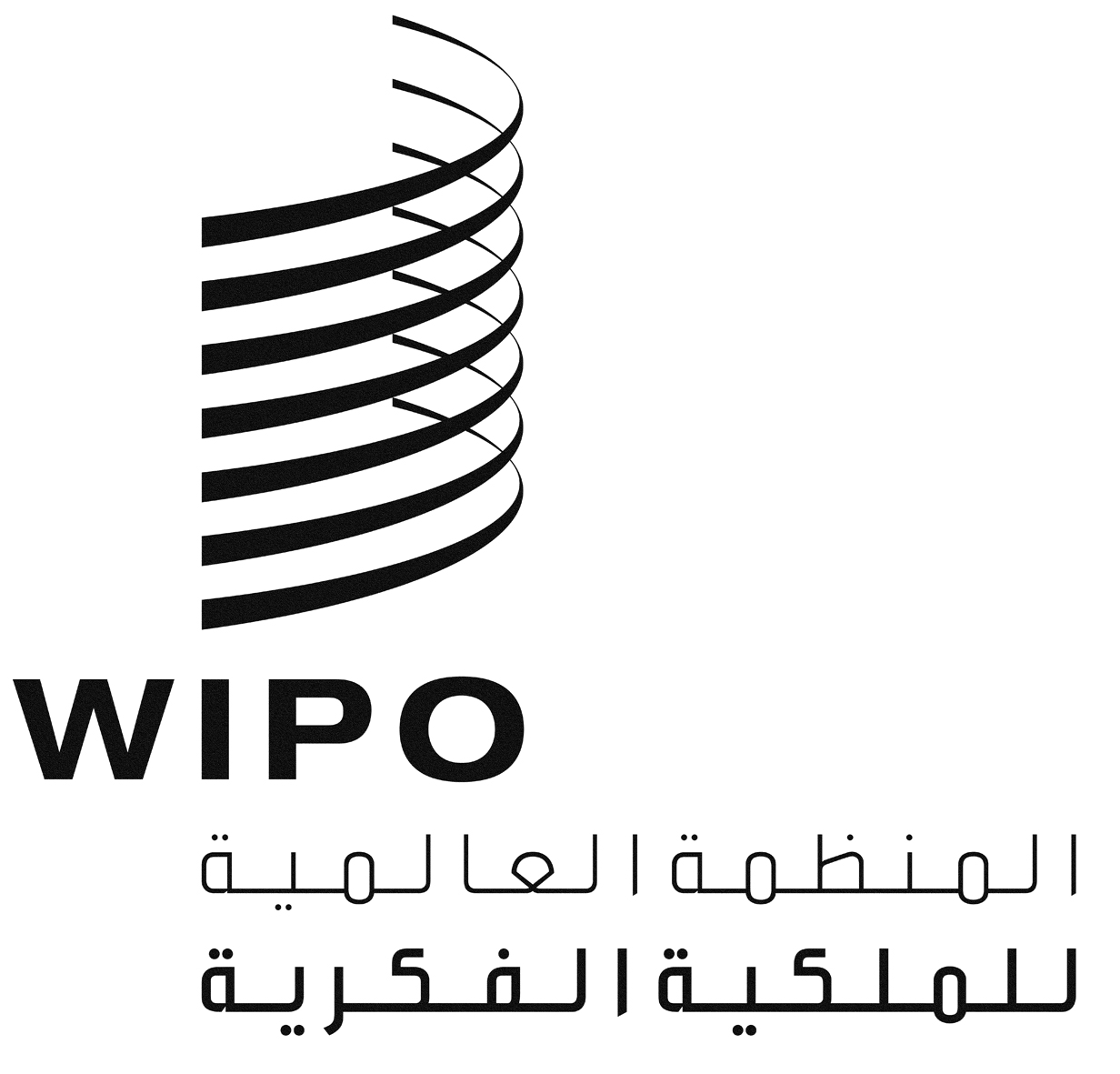 ACDIP/12/2CDIP/12/2CDIP/12/2الأصل: بالإنكليزيةالأصل: بالإنكليزيةالأصل: بالإنكليزيةالتاريخ: 12 سبتمبر 2013التاريخ: 12 سبتمبر 2013التاريخ: 12 سبتمبر 2013ملخص المشروعملخص المشروعرمز المشروعDA_08_02العنوانالنفاذ إلى قواعد البيانات المتخصصة وتوفير الدعم - المرحلة الثانيةتوصية جدول أعمال التنميةالتوصية 8: مطالبة الويبو بوضع اتفاقات مع معاهد البحث ومع الشركات الخاصة بهدف مساعدة المكاتب الوطنية في البلدان النامية، لا سيما في البلدان الأقل نموا، ومنظماتها الإقليمية ودون الإقليمية المعنية بالملكية الفكرية، على النفاذ إلى قواعد بيانات متخصصة لأغراض البحث في البراءات.ميزانية المشروعموارد غير متعلقة بالموظفين: 000 600 فرنك سويسريموارد متعلقة بالموظفين: 400 006 1 فرنك سويسريتاريخ بدء المشروعمايو 2012مدة المشروع20 شهراًقطاعات الويبو الرئيسية المعنية وذات الصلة ببرامج الويبوقطاع البنية التحتية العالمية بالتعاون مع قطاع الابتكار والتكنولوجيا وقطاع التنميةالصلة ببرامج الويبو: 1، 8، 9، 10، 11 و14.وصف موجز للمشروعيهدف المشروع إلى حفز الابتكار والنمو الاقتصادي عن طريق تسهيل النفاذ إلى تكنولوجيا المعلومات في البلدان الأقل نموا والبلدان النامية عن طريق تعزيز قدرتها على استغلال هذه المعلومات على نحو فعال. وفي إطار هذا المشروع، تدعم الويبو إنشاء وتطوير مراكز دعم التكنولوجيا والابتكار والشبكات المرتبطة بها على المستويات الوطنية والإقليمية والدولية.ويتمثل الهدف الرئيسي للمرحلة الثانية من المشروع في ضمان الاستدامة طويلة الأجل لمراكز دعم التكنولوجيا والابتكار، والتأكد من قدرتها على توفير خدمات الدعم المناسبة وبجودة عالية في مجالات التكنولوجيا والابتكار.يتحقق هذا الهدف عن طريق:المحافظة على برنامج التدريب الناجح الذي تم تنفيذه لتطوير مراكز دعم التكنولوجيا والابتكار، بما في ذلك التدريب في الموقع ودورات التعلم عن بعد؛وتعزيز الاستفادة من برنامجي النفاذ إلى المعلومات المتخصصة بشأن البراءات (ASPI)، والنفاذ إلى البحث لأغراض التطوير والابتكار(ARDI)، وتطويرهما؛واستحداث منصة لإدارة المعارف لمراكز دعم التكنولوجيا والابتكار بغية تيسير التبادل بين هذه المراكز على المستويات الوطنية والإقليمية والدولية، وتوفير دورات تدريب إضافية لموظفي مراكز دعم التكنولوجيا والابتكار، وتزويد هذه المراكز والجمهور بشكل عام بمواد إعلامية.ويتمثل الهدف الثاني للمشروع في مواصلة التدريب الأولي الخاص بالمرحلة الأولى للعديد من البلدان، التي وقعت أو التزمت بالتوقيع على اتفاقات إنشاء شبكات وطنية لمراكز دعم التكنولوجيا والابتكار، ولم تستفد بعد من مثل هذا التدريب.مدير المشروعالسيدان: أليخاندرو روكا كامبانيا وأندرو تشايكوفسكيالصلة بالنتائج المرتقبة في البرنامج والميزانية للفترة 2012/13النتيجة المتوقعة 2.4تعزيز النفاذ إلى معلومات الملكية الفكرية والمعرفة والاستفادة منها من قبل مؤسسات الملكية الفكرية والجمهور لتعزيز الابتكار، وزيادة فرص الوصول إلى الأعمال الإبداعية المحمية بالبراءات، والأعمال الإبداعية في الملك العام.التقدم المحرز في تنفيذ المشروعبرنامج التدريبيستمر التدريب الخاص بالمرحلة الثانية في الموقع لفائدة الدول الأعضاء التي طلبت بالفعل المشاركة في مشروع مراكز دعم التكنولوجيا والابتكار أو وَقّعت على "اتفاقية مستوى الخدمة" (SLA).واضطُلع بحلقات العمل التدريبية التالية في الموقع خلال الأشهر الاثني عشر الماضية وحتى نهاية يوليو 2013:30 حدثا وطنيا في بنن، وبوروندي، والكاميرون، وجمهورية أفريقيا الوسطى، وجمهورية الكونغو، وكوستاريكا، وكوت ديفوار، والجمهورية الدومينيكية٬ والسلفادور٬ وإثيوبيا٬ وجورجيا٬ وهندوراس٬ وقيرغيزستان٬ والنيجر٬ ونيجيريا (2)٬ وعمان٬ والفلبين٬ والاتحاد الروسي٬ ورواندا (2)٬ وسان تومي وبرينسيبي، وجنوب أفريقيا٬ وتنزانيا، وتوغو٬ وأوغندا٬ وأوروغواي٬ وفييت نام٬ وزامبيا٬ وزمبابوي؛وحدث إقليمي واحد للدول الأعضاء في المنظمة الإقليمية الأفريقية للملكية الفكرية (الأريبو) في أديس أبابا بإثيوبيا؛وحدث دون إقليمي واحد في الرياض بالمملكة العربية السعودية لممثلي كل من البحرين والكويت وعُمان وقطر والمملكة العربية السعودية والإمارات العربية المتحدة.ولزيادة فعالية بناء القدرات وتدعيم أثر المشروع وقدرته على الاستدامة، شمل التدريب الخاص بالمرحلة الثانية في الموقع، اعتبارا من مطلع عام 2013، العناصر التالية:اجتماع تخطيطي، بما في ذلك مناقشة وثيقة مشروع نموذجي تحتوي على أهداف وحصائل ونواتج وأنشطة ذات أطر منطقية وخطة عمل للتنفيذ واتفاق بين كل أصحاب المصلحة في المشروع؛وندوة تدريبية لفائدة الموظفين الذين يعملون حاليا في مراكز دعم التكنولوجيا والابتكار ومن سيعملون فيها في المستقبل؛وحلقة عمل لتدريب المدربين من أصحاب المصلحة الرئيسيين على الصعيد الوطني الذين يسهمون في مضاعفة أنشطة بناء القدرات في كل أنحاء البلد المعني.وفيما يلي العدد الإجمالي للأنشطة التدريبية التي تم تنفيذها في الموقع لمراكز دعم التكنولوجيا والابتكار منذ بداية المشروع في عام 2009 وحتى الآن (بما في ذلك أنشطة المرحلة الأولى):42 حلقة عمل تدريبية تمهيدية (أولية)،21 حلقة عمل تدريبية وسيطة (ثانوية)، 4 حلقات عمل تدريبية متقدمة (من المستوى الثالث)، بالإضافة إلى،9 مؤتمرات إقليمية (تدريب أساسي وترويجي).وإجمالا، تم إطلاق 37 شبكة لمراكز دعم التكنولوجيا والابتكار حتى الآن، أي تلك التي وقعت على اتفاقية مستوى الخدمة وتابعت حلقة عمل تدريبية أولية على الأقل.النفاذ إلى الأبحاث لأغراض التطوير والابتكار (ARDI) والنفاذ إلى المعلومات المتخصصة في مجال البراءات (ASPI)نجح برنامج النفاذ إلى الأبحاث لأغراض التطوير والابتكار (ARDI) الذي ييسر النفاذ إلى المجلات العلمية والتقنية، مرّة أخرى، في زيادة عدد مستخدميه الناشطين بأكثر من 100 بالمائة ليصل إلى 174 مؤسسة منذ انضمام البرنامج إلى شراكة "الأبحاث من أجل الحياة" (R4L) في أكتوبر 2012.كما تمكّن برنامج ARDI من إبقاء عدد المجلات التي تخضع لمراجعة الأقران والتي يتيحها 17 ناشرا شريكا للمؤسسات المؤهلة في مستوى 000 3 مجلة، كما يقوم حاليا بتوفير فرص النفاذ إلى ما يقرب من 000 7 كتاب إلكتروني. وتمكّنت شراكة "الأبحاث من أجل الحياة" (R4L)، التي تضمّ برنامج ARDI وبرامج أخرى من برامج النفاذ إلى المعارف تديرها وكالات متخصصة تابعة للأمم المتحدة (منظمة الأغذية والزراعة، وبرنامج الأمم المتحدة للبيئة، ومنظمة الصحة العالمية)، من بلوغ مستوى 000 35 مجلة وكتاب إلكتروني في وقت سابق من هذا العام.ويستمرّ برنامج الويبو للنفاذ إلى المعلومات المتخصصة في مجال البراءات (ASPI)، الذي يسهّل النفاذ إلى قواعد بيانات البراءات التجارية المتخصصة، في جذب المزيد من المستخدمين، ولكن بمعدلات أقل من برنامج ARDI. وسُجل، إجمالا حتى الآن، ما يزيد على 57 مستخدما، منهم 18 مؤسسة تعد حاليا من المستخدمين الناشطين لقواعد البيانات المتاحة من خلال برنامج ASPI.إدارة معارف مراكز دعم التكنولوجيا والابتكاربلغت منصة إدارة المعارف “eTISC”، التي تدعم مراكز دعم التكنولوجيا والابتكار وشبكات تلك المراكز التي أنشئت من خلال المشروع، مرحلة التشغيل في الدورة التي عقدتها اللجنة في شهر نوفمبر من العام الماضي. وتتضمن تلك المنصة منتديات، ومجموعات مناقشة، ومدونات، ومعلومات عن الأحداث القادمة، وشرائط فيديو، وصور ذات صلة بالمشروع، فضلا عن ندوات إلكترونية للتعلم والتدريب عبر الإنترنت. وفيما يخص تلك الندوات نُظمت الندوات الثلاث الأولى (ندوتان بالإنكليزية وندوة واحدة بالفرنسية) في يونيو ويوليو 2013، ومن المقرّر عقد ندوات شهرية (بكل من اللغتين) بانتظام اعتبارا من سبتمبر. ومن العناصر الفريدة الأخرى لمنصة eTISC سلسلة "اسأل الخبير"، التي يتقاسم فيها خبراء معترف بهم دوليا خبراتهم في مجال الملكية الفكرية أثناء دورات للأسئلة والإجابات تُعقد مع أعضاء منصة eTISC. وبلغ عدد أعضاء منصة eTISC، في أواخر أغسطس 2013، أكثر من 400 عضو وهو يتزايد بشكل مطرد.وقد أعيد تصميم الموقع الإلكتروني لمراكز دعم التكنولوجيا والابتكار بشكل كامل وأتيح منذ نهاية العام الماضي. وتهدف إعادة تصميم الموقع إلى زيادة نطاق وإمكانية النفاذ إلى المعلومات المتاحة عبره، بما في ذلك دليل مفصل عن المراكز الموجودة في كل أنحاء العالم، وتعزيز استخدام الموارد مثل برنامج التعليم الإلكتروني الخاص باستخدام واستغلال المعلومات المتعلقة بالبراءات، الذي تم الانتهاء منه حديثاً.وتم النفاذ أكثر من 250 مرّة إلى برنامج التعليم الإلكتروني المذكور، عبر الموقع الإلكتروني لمراكز دعم التكنولوجيا والابتكار، خلال فترة الأربعة أشهر الممتدة من أبريل إلى يوليو 2013، وتوزيع ما يزيد على 000 2 نسخة في أقراص مدمجة على المراكز المذكورة والأفراد، بناء على الطلب، منذ إطلاق البرنامج في أكتوبر 2012.أمثلة على نجاح/الأثر والدروس الرئيسيةتُظهر ردود الفعل المستمرة عن مراكز دعم التكنولوجيا والابتكار تأثيراً إيجابيا على مؤسسات تلك المراكز وعلى المستخدمين، وذلك كما هو موثق في التقرير الملخص لاستقصاء القائم على استبيان تقييم التقدم والاحتياجات المتاح على الرابط التالي:http://www.wipo.int/export/sites/www/tisc/en/doc/tisc_2011_survey_report.pdfويمكن مقارنة التقرير السابق عبر الرابط التالي:http://www.wipo.int/export/sites/www/tisc/en/doc/tisc_survey_2012.pdfويُظهر أحدث تقرير أيضا استمرار الطلب القوى على تنفيذ المشروع في الدول الأعضاء التي تشارك بالفعل فيه، وفي الدول الأعضاء الراغبة في تنفيذه ويؤكّد مجددا على أن مفهوم المشروع لا يزال وثيق الصلة بأولويات واحتياجات تلك البلدان.المخاطر والتخفيف من آثارهالم يتم التعرف على أي مخاطر تكون قد ظهرت خلال المرحلة الثانية من المشروع.مسائل تقتضي دعما/اهتماما فوريالا يوجد.المضي قدماأطلق المشروع وطُوّر ضمن إطار جدول أعمال التنمية ونظرا إلى استمرار الطلب على خدمات دعم النفاذ إلى المعارف بوصفها إسهاما مهما في عملية الابتكار في البلدان النامية والبلدان الأقل نموا، سيُعمّم المشروع على أنشطة الويبو العادية.ومن المتوقع دمج المزيد من حلقات العمل التدريبية التي تتم في الموقع داخل مراكز دعم التكنولوجيا والابتكار مع أنشطة التدريب الإلكتروني، بما فيها دورات التعلم عن بعد في أكاديمية الويبو (DLCs)، والمنصة الجديدة لإدارة المعارف (eTISC)، والموقع الإلكتروني الذي يتيح النفاذ إلى برنامج التعليم الإلكتروني (الخاص باستخدام واستغلال المعلومات المتعلقة بالبراءات) وغير ذلك من المواد التعليمية الإلكترونية، بما فيها الندوات الإلكترونية.ويستمرّ رفع إمكانيات النفاذ إلى الأبحاث لأغراض التطوير والابتكار (ARDI)/النفاذ إلى المعلومات المتخصصة في مجال البراءات (ASPI) فيما يتعلق بالمستخدمين الجدد والمحتوى.الجدول الزمني للتنفيذجاري التنفيذ كما هو مبين في وثيقة المشروع.معدل تنفيذ المشروعمعدل استخدام الميزانية في نهاية أغسطس 2013: 81,1%التقارير السابقةقُدم التقرير المرحلي الأول الخاص بهذا المشروع، والوارد في المرفق الأول من الوثيقة CDIP/6/2، إلى اللجنة في دورتها العاشرة المعقودة في نوفمبر 2012.*********لا تقدملا تقييمتم التنفيذ بالكاملتقدم قويبعض التقدملا يوجد تقدملم يُقيم بعد/توقفنتائج المشروع(النتيجة المتوقعة)مؤشرات التنفيذ الناجح(مؤشرات النتائج)بيانات الأداءالوضع الراهن1.		"1" استحداث خدمة لتنظيم ندوات عبر الإنترنت على الموقع الإلكتروني لمراكز دعم التكنولوجيا والتطوير؛"2"	واستحداث منتدى إلكتروني يتيح تبادل تجارب مراكز دعم التكنولوجيا والتطوير وأفضل الممارسات؛"3"	إنشاء خدمة مكتب للمساعدة على الإنترنت؛"4"	ودمج دورات التعلم عن بُعد التي تنظمها أكاديمية الويبو (DLCs) في برنامج التدريب الخاص بمراكز دعم التكنولوجيا والابتكار يبدأ العمل في خدمة تنظيم ندوات إلكترونية بعد 12 شهرا من بدء المرحلة الثانية.يبدأ المنتدى الإلكتروني في العمل بعد 12 شهرا من بدء المرحلة الثانية.تبدأ خدمة مكتب المساعدة في العمل بعد 12 شهرا من بدء المرحلة الثانية.يتعين على جميع مراكز دعم التكنولوجيا والابتكار التي تم إنشاؤها متابعة ما لا يقل عن دورتين من دورات التعلم عن بعد (DLCs) في غضون 20 شهرا.أطلق، في سبتمبر 2012، الموقع الإلكتروني لمراكز دعم التكنولوجيا والابتكار الذي أعيد تصميمه، مع إضافة إمكانية عقد ندوات إلكترونية وغير ذلك من موارد التعلم الإلكتروني في منتصف عام 2013.أطلقت منصة إدارة المعارف (eTISC) في نوفمبر 2012.يتولى أعضاء قسم دعم الابتكار والتكنولوجيا توفير خدمات المساعدة على الإنترنت عبر منصة eTISC. تابعت غالبية مراكز دعم التكنولوجيا والابتكار دورة واحدة أو دورتين من دورات التعلم عن بعد (DLCs).***************2.	تطوير وتعزيز خدمات للمستخدمين والعملاء، لا سيما من منظور الأنشطة التجارية.تلقت جميع مراكز دعم التكنولوجيا والابتكار التي باشرت عملها تدريباً واحداً على الأقل يركز على تطوير الخدمات لقطاع الأعمال والعملاء خلال 20 شهراً من المشروع.تلقى عدد من مراكز دعم التكنولوجيا والابتكار تدريبا يركز على تطوير الخدمات لقطاع الأعمال والعملاء، وهناك طلب إضافي ينبغي النظر فيه.**3.	مواصلة التدريب الأولي كما في المرحلة الأولى التوقيع المشترك على اتفاقية مستوى الخدمة (SLA) بين كل شبكة وطنية جديدة لمركز دعم التكنولوجيا والابتكار والويبو؛وإطلاق خدمات مراكز دعم التكنولوجيا والتطوير في ما لا يقل عن 12 بلداً أو مؤسسة مهتمة - بعد 20 شهراً من بداية المرحلة الثانيةتتواصل حلقات العمل للتدريب الأولي في البلدان الملتزمة بالتوقيع على اتفاقية مستوى الخدمة؛ وتم التوقيع على حوالي 8 اتفاقيات جديدة في عام 2012.وأطلق 14 مراكزا من مراكز دعم التكنولوجيا والابتكار (التوقيع على اتفاقية مستوى الخدمة والتدريب الأولي) في عام 2012، ومن المتوقع إطلاق خمسة مراكز أخرى في عام 2013.***التدريب على جوانب أخرى لدعم الابتكار تُضاف إلى النفاذ إلى قواعد البيانات التكنولوجية.من المخطط تلقي جميع مراكز دعم التكنولوجيا والابتكار التي باشرت عملها تدريباً واحداً على الأقل خلال 20 شهراً من بداية المشروع، يتناول حقوق الملكية الفكرية أو إدارة أصول الملكية الفكرية أو نقل التكنولوجيا أو التسويق.تلقى عدد قليل من مراكز دعم التكنولوجيا والابتكار تدريبا يتناول حقوق الملكية الفكرية أو إدارة أصول الملكية الفكرية أو نقل التكنولوجيا أو التسويق، ولم تُمنح سوى للمراكز التي استكملت تدريبا من المستوى الثالث (أربعة مراكز حتى يوليو 2013) إمكانية متابعة ذلك التدريب استنادا إلى درجة تركيز المشروع على المعلومات التكنولوجية.**تعزيز التنسيق والتعاون مع المنظمات الحكومية الدولية وغير الحكومية.أن يبدأ التعاون مع منظمتين حكوميتين أو غير حكوميتين على الأقل قبل نهاية المرحلة الثانية.استُهل التعاون مع ثلاث منظمات حكومية دولية (المنظمة الإقليمية الأفريقية للملكية الفكرية، والمنظمة الأفريقية للملكية الفكرية، ورابطة أمم جنوب شرق آسيا) وأجري اتصال أولي مع المنظمة الدولية للفرنكوفونية (OIF) لأغراض تطوير أنشطة إقليمية.****هدف/أهداف المشروعمؤشرات النجاح في تحقيق هدف/أهداف المشروع(مؤشرات النتائج)بيانات الأداءالوضع الراهن1.	ضمان استدامة مراكز دعم التكنولوجيا والابتكار على المدى الطويل، وتعزيز قدرتها على تقديم خدمات دعم ملائمة وعالية الجودة في مجالي التكنولوجيا والابتكار.المحافظة على نسبة من مراكز دعم التكنولوجيا والابتكار التي تتلقى خمسة طلبات يومية أو أكثر من المستخدمين المحليين لتكون 30% تقريبا من مجموع المراكز(أساس المقارنة لعام 2011: بلغت نسبة المراكز التي تتلقى خمسة طلبات يومية أو أكثر حوالي 28% من مجموع المراكز، كما ورد في "التقرير الملخص للاستقصاء" المؤرخ ديسمبر 2011).المحافظة على نسبة من مراكز دعم التكنولوجيا والابتكار التي تلقت تدريباً واحداً على الأقل خلال السنة الأولى بعد التوقيع على اتفاقية مستوى الخدمة لتكون 70% (أساس المقارنة للفترة 2010/11 وصل إلى 69% من إحصاءات التدريب).تلقى 40% من مراكز دعم التكنولوجيا والابتكار خمسة طلبات يومية أو أكثر، كما. ورد في "التقرير الملخص للاستقصاء" المؤرخ ديسمبر 2012.تلقى 92% من مراكز دعم التكنولوجيا والابتكار تدريبا واحدا على الأقل خلال السنة الأولى بعد التوقيع على اتفاقية مستوى الخدمة، كما ورد في "التقرير الملخص للاستقصاء" المؤرخ ديسمبر 2012.****2.	الاستفادة من آثار التواصل الشبكي الناتج من زيادة عدد مراكز دعم التكنولوجيا والابتكار وتطور خبراتها.عدد مستخدمي منصة إدارة المعارف لمراكز دعم التكنولوجيا والابتكار.وعدد المساهمات التي يقدمها المستخدمون لمنصة إدارة المعارف لمراكز دعم التكنولوجيا والابتكار421 عضوا في منصة المعارف (eTISC) (حتى أغسطس 2013).و359 مساهمة من قبل المستخدمين في منصة المعارف (eTISC) (حتى أغسطس 2013).****3.	الزيادة والارتقاء بعدد المؤسسات المؤهلة والمستخدمين الذين يستفيدون من برنامجي النفاذ إلى الأبحاث لأغراض التطوير والابتكار (ARDI) والنفاذ إلى المعلومات المتخصصة في مجال البراءات (ASPI).زيادة عدد مؤسسات برنامج النفاذ إلى الأبحاث لأغراض التطوير والابتكار (ARDI) بنسبة 50%، وعدد مؤسسات برنامج النفاذ إلى المعلومات المتخصصة في مجال البراءات (ASPI)  بنسبة 100%، وزيادة عدد المستخدمين بما يتناسب مع هذه الزيادات.زيادة بأكثر من 100% في عدد المؤسسات التي تشارك بنشاط في برنامج ARDI (من نحو 30 مؤسسة إلى أكثر من 70 مؤسسة) وزيادة بأكثر من 200% في عدد المؤسسات التي تشارك بنشاط في برنامج ASPI (من 6 مؤسسات إلى 18 مؤسسة).****ملخص المشروعملخص المشروعرمز المشروعDA_10_02العنوانمشروع رائد لإنشاء أكاديميات الملكية الفكرية الوطنية "بدء التشغيل" - المرحلة الثانية.توصية جدول أعمال التنميةالتوصية 10: مساعدة الدول الأعضاء على تطوير القدرات المؤسسية الوطنية في مجال الملكية الفكرية وتحسينها من خلال المضي في تطوير البنى التحتية وغيرها من المرافق بهدف جعل مؤسسات الملكية الفكرية أكثر فعالية والسعي في تحقيق توازن عادل بين حماية الملكية الفكرية والمصلحة العامة. وينبغي أن تنسحب هذه المساعدة التقنية أيضا على المنظمات الإقليمية ودون الإقليمية المعنية بالملكية الفكرية.وأيضا، الأخذ في الاعتبار التوصيات 1، 3.ميزانية المشروعالتكاليف غير المتعلقة بالموظفين: 200 443 فرنك سويسري.التكاليف المتعلقة بالموظفين: 800 66 فرنك سويسري.تاريخ بدء المشروعمايو 2012مدة المشروع20 شهراً.قطاعات الويبو الرئيسية المعنية وذات الصلة ببرامج الويبوقطاع التنمية.الصلة ببرامج الويبو 9، 10.وصف موجز للمشروعيكمن الهدف الأساسي لمشروع "بدء تشغيل" الأكاديميات الوطنية للملكية الفكرية في تعزيز القدرات الوطنية والإقليمية، وطاقات الموارد المؤسسية والبشرية من خلال مواصلة تطوير البنية التحتية وغيرها من المرافق لجعل المؤسسات الوطنية أكثر فعالية، والسعي في تحقيق توازن عادل بين حماية الملكية الفكرية والمصلحة العامة، فضلا عن الوفاء بأولويات ومستهدفات التنمية الوطنية لتلبية الطلب المحلي المتزايد من أخصائيي الملكية الفكرية، والمهنيين والمسؤولين الحكوميين وغيرهم من مختلف أصحاب المصلحة.اقتُرحت المرحلة الثانية بغرض تمكين أكاديمية الويبو من تحقيق الآتي قبل نهاية عام 2013: مساعدة كولومبيا والجمهورية الدومينيكية ومصر وإثيوبيا وبيرو وتونس على إقامة مراكز تدريب للملكية الفكرية تكون قادرة على تحقيق الاستدامة ذاتيا، وتوفر على الأقل برنامجين من برامج التدريب العادية على القضايا المستجدة في مجال الملكية الفكرية، كما تم الاتفاق عليه مع البلدان المستفيدة.بناء موارد بشرية قوية وقادرة على تطوير وتقديم برامج تدريبية في الملكية الفكرية مع الأخذ في الاعتبار تحديات التنمية الوطنية والأولويات والاحتياجات المحلية والتوازن العادل بين حقوق الملكية الفكرية والمصلحة العامة. وضع مجموعة من الأدوات والمبادئ التوجيهية التي يمكن استخدامها كمرجع للدول الأعضاء الأخرى المهتمة بإنشاء مؤسسات تدريبية خاصة بها.المساهمة في إنشاء منتدى للمناقشات بشأن استخدام الملكية الفكرية للتنمية الاجتماعية والاقتصادية على الصعيدين الوطني والإقليمي.مدير المشروعالسيد مارسيلو دي بييتروالصلة بالنتائج المرتقبة في البرنامج والميزانية للفترة 2012/13النتيجة المتوقعة 4.3النفاذ الأسهل لتعليم الملكية الفكرية.التقدم المحرز في تنفيذ المشروعمعلومات أساسية:لدى اختتام المرحلة الأولى من المشروع وقيام مستشار مستقل بعرض تقييم للمشروع، اقتُرح البدء في المرحلة الثانية واعتمدتها الدورة التاسعة للجنة المعنية بالتنمية والملكية الفكرية المعقودة في شهر مايو 2012.وقد ركزت المرحلة الثانية من المشروع على إنهاء التعاون من أجل المساعدة على إنشاء مؤسسات وطنية للتدريب على الملكية الفكرية في ستة بلدان رائدة وهي كولومبيا والجمهورية الدومينيكية ومصر وإثيوبيا وبيرو وتونس.وقد أُنجزت نتائج المشروع الأربع (انظر التقييم الذاتي للمشروع أدناه) خلال المرحلة الأولى.فترة إعداد التقارير المرحلية:تتاح التقارير عن كل نتيجة في الجزء الخاص بالتقييم الذاتي للمشروع الوارد أدناه.ويرد فيما يلي وصف للأنشطة المتخذة على أساس قطري خلال فترة إعداد التقارير:كولومبيا: انهى مدرب رئيسي واحد البرنامج المشترك بين الويبو وجامعة تورينو للحصول على درجة الماجستير في 2012، وحصل مدرب رئيسي واحد على منحة دراسية كاملة للحصول على درجة الماجستير في 2013 في إطار البرنامج المشترك بين الويبو وجامعة أوسترال بشأن الملكية الفكرية، وحصل مدرب رئيسي واحد على منحة دراسية كاملة للحصول على درجة الماجستير في إطار البرنامج المشترك بين الويبو وجامعة تورينو في 2013.وحصل مدربون من مكتبة الملكية الفكرية بدولة كولومبيا (API) على دورتين تدريبيتين مدة كلا منهما 36 ساعة، بشأن الجوانب التربوية لتدريس الملكية الفكرية (فبراير 2013 ويونيو 2013). ومن المقرر تقديم الوحدة التدريبية الأخيرة بشأن إدراج أبعاد جدول أعمال الويبو بشأن التنمية، في الربع الثالث من عام 2013.وقد استقبلت كولومبيا تنظيم الدورة التدريبية الأخيرة للمنسقين الأكاديميين لأمريكا اللاتينية (في الفترة من 27 إلى 31 مايو 2013)، حول مناقشات متقدمة عن جدول أعمال الويبو بشأن التنمية وبشأن جوانب متقدمة لإدارة المشروع، بما في ذلك وضع خطط الأنشطة التجارية، لتشجيع المنسقين الأكاديميين الوطنيين على إعداد الخطط الخاصة بهم (النتيجة الثامنة). وقد مول المشروع مشاركة منسقين أكاديميين اثنين من الجمهورية الدومينيكية ومنسقين أكاديميين أخريين من بيرو لحضور هذه الدورة التدريبية.ولدى كولومبيا الآن منسقان أكاديميان حاصلان على 160 ساعة من التدريب على مهارات محددة لتنسيق المؤسسات الوطنية للتدريب على الملكية الفكرية. وقد ترقى المهني الذي عين في الأصل ليعمل كمنسق أكاديمي ليتولى تنسيق مشروع أوسع نطاقاً، وعليه فكلاهما يعملان من أجل تحقيق الفوائد العامة لتعزيز الملكية الفكرية لأغراض التنمية الوطنية.ويجري حالياً فريق إدارة المشروع مفاوضات بشأن الحصول على قوائم مرجعية إضافية من أجل مكتبة الملكية الفكرية بدولة كولومبيا.الجمهورية الدومينيكية: انهى مدرب رئيسي واحد البرنامج المشترك بين الويبو وجامعة تورينو للحصول على درجة الماجستير في 2012، وحصل مدرب رئيسي واحد على منحة دراسية للحصول على درجة في إطار البرنامج المشترك بين الويبو وجامعة أوسترال بشأن الملكية الفكرية في 2013.ونظمت دورتان تدريبيتان للمدربين مدة كل منهما 36 ساعة، حول الجوانب التربوية لتدريس الملكية الفكرية وحول إدراج أبعاد جدول أعمال الويبو بشأن التنمية، وجرى اعتماد مجموعة مكونة من 15 مدرباً مختاراً في هذا البرنامج التدريبي.وقدم خبراء دوليون ووطنيون وحدة تدريبية واحدة لمدربين من الجهاز القضائي بشأن الجوانب الموضوعية للملكية الفكرية، حيث جرى اعتماد 22 مدرباً من الجهاز القضائي.وقدم المشروع الدعم للتدريب الأول المقدم من الأكاديمية الوطنية للجمهورية الدومينيكية للملكية الفكرية (ANPI) لجمهور خارجي عن طريق تمويل أستاذ دولي ليقوم بالتدريس في وحدتين من المنهج الدراسي. أما الوحدات الأخرى فقد قدمها مدربون من الأكاديمية الوطنية للجمهورية الدومينيكية للملكية الفكرية.مصر: انهى مدرب رئيسي واحد البرنامج المشترك بين الويبو وجامعة تورينو للحصول على درجة الماجستير في 2012، وحصل مدربان رئيسيان على منح دراسية كاملة للمشاركة في هذا البرنامج في 2013.ونظمت في القاهرة وحدتان تدريبيتان للمدربين على تصميم المناهج وإدراج جدول أعمال الويبو بشأن التنمية في المقررات الدراسية.ويتولى حالياً فريق إدارة المشروع شراء مراجع إضافية لمكتبة الملكية الفكرية للأكاديمية المصرية للملكية الفكرية.وقد أعاق الوضع السياسي الوطني قيام مدرب دولي بتنظيم وحدات تدريبية للمدربين في القاهرة. ويحاول فريق إدارة المشروع تجاوز ذلك، عن طريق تحديد مدربين محليين لتقديم تلك الوحدات التدريبية. لكن من الصعب تحديد مدربين وطنيين لتقديم التدريب على الجوانب التربوية لتدريس الملكية الفكرية. ويجري فريق إدارة المشروع بالتعاون مع السلطات المصرية المشاركة في المشروع تقييماً للبدائل المتاحة لهذا التدريب أو لإمكانية تمديد فترة التعاون.إثيوبيا: حصل مدربان رئيسيان على منح دراسية للحصول على درجة الماجستير في إطار البرنامج المشترك بين الويبو وجامعة أفريقيا في 2013 وحصل مدرب رئيسي واحد على منحة دراسية كاملة للحصول على درجة الماجستير في إطار البرنامج المشترك بين الويبو وجامعة تورينو بشأن الملكية الفكرية في 2013. ولما كانت البلدان الأفريقية المستفيدة مهتمة بالتعاون مع الويبو لتنظيم دورات تعلم عن بعد عن الملكية الفكرية، فقد جرى تنظيم دورة تدريبية خاصة عن منهجيات التعلم عن بعد في إطار برنامج تدريب المنسقين الأكاديميين في أديس أبابا بمشاركة ثلاثة متخصصين مصريين.وقد سهل المشروع مشاركة المنسق الأكاديمي الإثيوبي في الدورة التدريبية المشتركة بين الويبو والسويد عن الملكية الصناعية في الاقتصاد العالمي، حيث انصب التركيز على تصميم المشروع وعلى وحدتين تدريبيتين للمنسقين الأكاديميين.ويجري تحديد وشراء مراجع متخصصة للمكتبة الوطنية للملكية الفكرية.بيرو: حصل مدربان رئيسيان من مدرسة المنافسة والملكية الفكرية التابعة لمعهد الدفاع عن المنافسة والملكية (ECPI-INDECOPI) على منح دراسية لحضور البرنامج المشترك بين الويبو وجامعة أوسترال بشأن الملكية الفكرية في 2013.وقد عقدت في الفترة من 9 إلى 24 يوليو 2013 الوحدة التدريبية الوطنية الأخيرة لتدريب المدربين بشأن إدراج جوانب جدول أعمال الويبو بشأن التنمية في المناهج الدراسية التدريبية. وسوف يتصل المستشار المخصص بالخبراء لأغراض تقييم المدربين لإصدار شهادات في النصف الثاني من عام 2013.وعقدت في ليما في الفترة من 26 إلى 30 نوفمبر 2012 وحدة تدريبية واحدة للمنسقين الأكاديميين للأكاديميات الناشئة في أمريكا اللاتينية، حيث انصب التركيز على مناقشة جوانب جدول أعمال الويبو بشأن التنمية. وقد مول المشروع مشاركة منسقين أكاديميين اثنين من كولومبيا واثنين أخريين من الجمهورية الدومينيكية.ونظراً لاستقالة المنسق الأكاديمي لبيرو في أغسطس 2012، فقد حصل من حل محله على 80 ساعة من التدريب على جوانب محددة لتنسيق الأكاديميات الوطنية للملكية الفكرية.وقدمت منشورات إضافية إلى مكتبة المعهد الوطني للدفاع عن المنافسة وحماية الملكية الفكرية ((INDECOPI، وفقاً للمواصفات الواردة من مدرسة المنافسة وحماية الملكية الفكرية في بيرو (ECPI). تونس: جرى إعداد وتسليم ست وحدات تدريبية لتدريب المدربين في تونس. لذا، فقد اقترب موعد برنامج تدريب المدربين للغاية وسوف يتم اعتماد المدربين قريباً.وقد بدأ المدربون بالفعل في تقديم دورات قصيرة المدة للجمهور الخارجي بشأن موضوعات محددة في مجال الملكية الفكرية (حق المؤلف وإنفاذه) حتى أغسطس 2013، حيث استهدفت تلك الدورات جمهوراً عاماً مكوناً من 50 مهنياً وطنياً معنياً باكتساب أو تعميق معارف بشأن المسائل المتعلقة بالملكية الفكرية.وقد اضطلع مدرب من الأكاديمية الناشئة المصرية بمهمة في تونس لتدريب مدربين واعدين في مجال التعلم عن بعد على تقديم دورات للتعلم عن بعد وتكييفها، حيث إن كلا الأكاديمتين تتقاسمان أهداف تنظيم دورات مكيفة للتعلم عن بعد بشأن الملكية الفكرية. ومن أجل تعزيز التعاون المشترك والقدرة على تحقيق الاستدامة الذاتية على المدى المتوسط، سهل المشروع مشاركة منسق أكاديمي تونسي في الندوة السادسة للشبكة العالمية لأكاديميات الملكية الفكرية، التي عقدت في طوكيو هذا العام.كما استضافت الأكاديمية التونسية للملكية الفكرية تنظيم وحدة تدريبية واحدة لتدريب المنسقين الأكاديميين حيث انصب التركيز تحديداً على موضوعات من جدول أعمال الويبو بشأن التنمية وعلى تعزيز تحقيق توازن عادل بين حماية الملكية الفكرية والمصلحة العامة، بمشاركة منسقين أكاديميين ومدربين تونسيين، ومنسقيين أكاديميين مصريين واثنين أخريين إثيوبيين من الأكاديميات الناشئة.وقد أسهم المشروع في إنشاء مكتبة الأكاديمية التونسية للملكية الفكرية عن طريق شراء المراجع الإضافية التي طلبها المدربون الوطنيون. وتجدر الإشارة إلى أن الأكاديمية التونسية للملكية الفكرية تشكل بالفعل جزءاً من مشروع مكتبات الويبو للإيداع.أمثلة على النجاح/الأثر والدروس الرئيسيةمن بين أمثلة النجاح التي يمكن تحديدها خلال فترة إعداد التقارير، تجدر الإشارة إلى الآتي:(أ)	أضاف تدريب المدربين على الجوانب التربوية لتدريس الملكية الفكرية قيمة إلى نوعية التدريب الذي قدمه المدربون الوطنيون. فبالإضافة إلى أن المدربين الوطنيين أصبحوا أكثر ارتياحاً في التدريس الآن حيث إنهم حصلوا على التدريب المناسب في المجال التربوي، فإنهم تشجعوا أيضاً على إدراج المناقشات التي جرت مؤخراً بشأن المواضيع المتعلقة بالملكية الفكرية في سياق البلدان النامية أو في سياق للتنمية الاجتماعية والاقتصادية، مما أسهم في تحقيق المصلحة العامة للمشاركين.(ب)	وقد أصبح الآن لدى كولومبيا والجمهورية الدومينيكية وبيرو مؤسسات وطنية للتدريب على الملكية الفكرية، لها إطار قانوني، وبها موظفون معينون ومجموعة أساسية من المدربين، ومكتبات، وتمتلك مهام ورؤى محددة. وقد تمكنت تلك المؤسسات من تقديم برامج تدريب بطريقة مستقلة إلى حد ما. وقد أسهم تنظيم برامج تدريبية وتحديد إجراءات ذات أولوية في تعريف برامج محددة لمؤسسات التدريب المذكورة.(ج)	وقد أدى تدريب المدربين من الجهاز القضائي بناء على طلب الجمهورية الدومينيكية إلى إقامة تعاون إيجابي بين الأكاديمية الوطنية للجمهورية الدومينيكية للملكية الفكرية (ANPI) والسلطات القضائية في الجمهورية الدومينيكية، حيث جرى تصميم دورات متخصصة لتعزيز المناقشات بشأن المسائل المتعلقة بالملكية الفكرية فيما بين موظفي الإنفاذ.(د)	وقد نقل المسؤول الذي عين أصلاً للعمل كمنسق أكاديمي للأكاديمية الكولومبية للملكية الفكرية ليتولى إدارة مشروع أوسع نطاقاً، حيث إنه سيؤدي إلى تعزيز خدمات الملكية الفكرية لأغراض التنمية الاجتماعية والاقتصادية على المستوى الوطني. ويرجع جزئياً هذا التنقل إلى التدريب الإضافي الذي حصل عليه المهني وخلفيته المهنية عن إدارة المشاريع، التي أتاحها تدريب المنسقين الأكاديميين.وفيما يلي الدروس المستفادة خلال فترة إعداد التقارير:(أ)	يشكل المنسقون الأكاديميون الوطنيون عاملاً رئيسياً في تحقيق نتائج ناجحة للمشروع، وعليه، فمن الضروري تزويدهم بأكبر قدر من التدريب والمعلومات بشأن الأدوات التي قد يحتاجونها لتنفيذ المشروع؛(ب)	ويقدم موظفو المكتب الوطني للملكية الفكرية المهارات والالتزامات اللازمة لتنفيذ برامج التدريب المحددة كأولويات محلية. واعتبر توفير التدريب على منهجيات التدريس وتعزيز المناقشات لتحقيق توازن عادل بين حماية الملكية الفكرية والمصلحة العامة بمثابة قيم إضافية مهمة لتحسين جودة الفصول التدريبية؛(ج)	وقد تبين أن النتائج الناجحة للمشروع تعتمد على القدرة على تكييف مسار تنفيذ المشروع مع مختلف السيناريوهات الوطنية، وعلى المرونة اللازمة لتعديل الجداول الزمنية في حال وقوع أحداث غير متوقعة؛(د)	وقد أصبح مفهوماً أن فترة عامين من التعاون لن تكون كافية إلا إذا تم استيفاء الشروط الأساسية قبل التوقيع على اتفاق التعاون، حتى يمكن البدء فوراً في تدريب المدربين وتدريب المنسقين الأكاديميين؛(ه)	وقد جرى تعديل مواصفات المستشار المخصص، فقد ارتئي أن نجاح نتائج المشروع يستلزم أن يكون لدى هذا المستشار خلفية متعددة التخصصات، تضم خبرات أكاديمية بشأن تدريس الملكية الفكرية، ومعارف شاملة عن السيناريو الوطني (ويعد الخبراء هنا مصدر قوة)، فضلاً عن التزامه بالجداول الزمنية وتحليه بمهارات إدارة المشروع؛(و)	وقد حث التحول في وضع المنسقين الأكاديميين فريق إدارة المشروع على إعادة التفكير في شكل تدريب المنسقين الأكاديميين؛(ز)	ويتوقف نجاح نتائج هذا المشروع على مدى إتاحة منسق لدوام كامل في المقار بجنيف؛(ح)	وينبغي إقامة التعاون في إطار مشروع وطني محدد ومناسب، لديه موظفون وأصحاب مصلحة محددون المعالم، وأهداف واضحة وإطار زمني محدد. المخاطر والتخفيف من آثارهاتشكل استقالة أو إعادة ندب منسقين أو غيرهم من الموارد الرئيسية خلال تنفيذ المشروع عامل خطر واضح. وتنظر الأمانة في اتخاذ تدابير ممكنة للتخفيف من المخاطر خلال فترة السنتين 2014-2015.ومن المتوقع لأسباب لا يمكن التنبؤ بها ألا تستكمل برامج التدريب الوطنية للمدربين في بلدين قبل نهاية هذا العام. ومن أجل تحقيق النتيجة المتوقعة المتمثلة في تدريب مجموعة من خمسة مدربين رئيسيين على الأقل، قدم المشروع منحاً دراسية لمدربين رئيسيين محددين للمشاركة في برامج للحصول على درجة الماجستير في الملكية الفكرية. وثمة بديل آخر يتمثل في تمديد فترة التعاون مع هذين البلدين.ومن الممكن أن يؤدي عدم الاستقرار المؤسسي على المستوى الوطني إلى تقويض أو تأخير التنفيذ الكامل للمشروع على المستويات الوطنية. مسائل تقتضي دعما/اهتماما فوريايتوقع أثناء صياغة هذا التقرير (أغسطس 2013) عدم تنفيذ بعض الأنشطة التي كان من المقرر تنظيمها في مصر وإثيوبيا قبل نهاية عام 2013 خلال الإطار الزمني المحدد.المضي قدماسوف تركز أنشطة المشروع خلال الفترة الممتدة بين تاريخ إصدار هذا التقرير (أغسطس 2013) وديسمبر 2013 على تنفيذ النتائج المتوقعة المتبقية.وفي هذا السياق، سوف تنظم الويبو وحدة تدريبية إضافية للمنسقين الأكاديميين بشأن إدارة المشروع المتقدمة وإدراج أبعاد جدول أعمال الويبو بشأن التنمية، فيما يتعلق بالبرامج التدريبية.وقد استكملت كولومبيا والجمهورية الدومينيكية وبيرو وتونس النتائج من واحد إلى سبعة. وسوف تركز الأنشطة على تنفيذ النتيجة الثامنة (وضع خطة أنشطة الأعمال التجارية)، والنتيجة التاسعة (وضع خطة بناء القدرات) والنتيجة الحادية عشرة (إنشاء مكتبات الملكية الفكرية).وسيواصل أيضاً فريق إدارة المشروع العمل بشأن النتيجة العاشرة (إعداد الأدوات والمبادئ التوجيهية). ومن المتوقع إتاحة تلك النتيجة قبل نهاية هذا العام.الجدول الزمني للتنفيذفيما يتعلق بكولومبيا والجمهورية الدومينيكية وبيرو وتونس، يجري التنفيذ وفقاً للجداول الزمنية للمشروع كما هو مشار في النقطة 4 من وثيقة المشروع.أما عن مصر وإثيوبيا، فيرجى الرجوع إلى البند "مسائل تقتضي دعما/اهتماما فوريا" الوارد أعلاه.معدل تنفيذ المشروعمعدل استخدام الميزانية كما في نهاية أغسطس 2013: 59.9%.التقارير السابقةتم تسليم التقرير المرحلي الأول لهذا المشروع، الوارد في المرفق 2 من الوثيقة CDIP/10/2 إلى اللجنة المعنية بالتنمية والملكية الفكرية (CDIP)، في دورتها العاشرة المعقودة في نوفمبر 2012.*********لا تقدملا تقييمتم التنفيذ بالكاملتقدم قويبعض التقدملا يوجد تقدملم يُقيم بعد/توقفنتائج المشروع(النتيجة المتوقعة)مؤشرات التنفيذ الناجح(مؤشرات النتائج)بيانات الأداءالوضع الراهناستبيان لأغراض تقييم الاحتياجات المطلوبة، وتعيين مستشار مخصصالردود الكاملة على الاستبيان الخاص بتقييم الاحتياجات التي تقدم بها أصحاب المصلحة الوطنية في غضون 10 أيام قبل مهمة تقييم الاحتياجات.أنجزت خلال المرحلة الأولى من المشروع.****استبيان لأغراض تقييم الاحتياجات المطلوبة، وتعيين مستشار مخصصتسمية مستشار مخصص، وإشراكه في غضون 15 يوما قبل مرحلة تقييم الاحتياجات.أُنجزت خلال المرحلة الأولى من المشروع.****إعداد تقرير تقييم الاحتياجات، وتحديد الأعمال ذات الأولويةتسليم تقارير تقييم الاحتياجات في غضون 30 يوما من مهمة تقييم الاحتياجات، بشرط تسليم أصحاب المصلحة الوطنية جميع الوثائق المتضمنة تلك الاحتياجات خلال الأطر الزمنية المحددة.أُنجزت خلال المرحلة الأولى من المشروع.****إعداد تقرير تقييم الاحتياجات، وتحديد الأعمال ذات الأولويةسيتم تسليم التقرير إلى السلطات الوطنية لإجازته، ومن ثم تقديمه من خلال القنوات الرسمية.أُنجزت خلال المرحلة الأولى من المشروع.****تحديد الإجراءات ذات الأولويةمن المتوقع قيام السلطات الوطنية بتحديد التوصيات ذات الأولوية من بين تلك التوصيات الواردة في تقرير تقييم احتياجات.أُنجزت خلال المرحلة الأولى من المشروع.****تحديد الإجراءات ذات الأولويةسيركز تنفيذ المشروع طوال فترة التعاون على الأولويات المحددة ما لم تؤد العوامل الخارجية إلى إعادة تحويل الأولويات الوطنية، والتي ينبغي إبلاغها إلى الويبو كتابة. حتى الآن، يركز المشروع على الإجراءات ذات الأولوية التي حددتها البلدان المستفيدة.***توقيع اتفاقية التعاونمطالبة الدول الأعضاء بالوفاء بالشروط الأساسية من المشروع، والاتفاق على الجدول الزمني للمشروع، وعلى الشروط والمنهجية، ومن المتوقع إبرام اتفاقية تعاون مع الويبو في إطار هذا المشروع، مع الالتزام بمواصلة تشغيل مركز تدريب الملكية الفكرية الوطني بعد انتهاء فترة التعاون.أنجزت خلال المرحلة الأولى من المشروع.****توقيع اتفاقية التعاونيتوقف التعاون اللاحق في إطار هذا المشروع على التوقيع على الاتفاقية.أنجزت خلال المرحلة الأولى من المشروع.****إعداد خطة العمل.سيتم إعداد خطط برنامج تدريب المدربين والأنشطة المتوخاة في إطار التعاون لإنشاء مراكز تدريب خاصة بالملكية الفكرية بواسطة عنصر محلي محوري، وتحت إشراف الخبير الاستشاري المخصص على أساس سنوي، وبعد التوقيع على اتفاقية التعاون.أعدت خطط العمل.****المجموعة الأساسية التي تم تدريبها للعمل كمدربين.خمسة مدربين رئيسيين من المحليين على الأقل.لقد تم تقسيم هذه النتيجة إلى برنامجين رئيسيين وهما: تقديم منح دراسية للحصول على درجة الماجستير وتنظيم نحو 200 ساعة من الأنشطة التدريبية لمجموعات محددة من المدربين (رهناً بتقييم الاحتياجات).وفيما يلي بيانات الأداء التراكمية لكل بلد:كولومبيا:-	حصل مدربان رئيسيان على درجة الماجستير في قانون الملكية الفكرية ويشارك حالياً مدربان أخريان كدارسين في برامج الماجستير.-	تم تنفيذ ست وحدات وطنية لتدريب المدربين (نظمت اثنتان منها خلال فترة إعداد التقارير) على منهجيات التدريب وأبعاد جدول أعمال الويبو بشأن التنمية.الجمهورية الدومينيكية: -	حصل مدرب رئيسي واحد على درجة الماجستير في قانون الملكية الفكرية ويشارك حالياً مدرب رئيسي آخر كدارس في برنامج الماجستير.-	تم تنفيذ وحدتين خاصتين وطنيتين لتدريب مدربين محددين من الجهاز القضائي على الجوانب الموضوعية للملكية الفكرية (90 ساعة)، وتم اعتماد 22 مشاركاً ممن سيتعاونون مع الأكاديمية الوطنية للجمهورية الدومينيكية للملكية الفكرية (ANPI) في تقديم دورات تدريب للمسؤولين عن إنفاذ القانون.-	تم تنفيذ سبع وحدات وطنية لتدريب المدربين (نظمت اثنتان منها أثناء فترة إعداد التقارير) على منهجيات التدريب وأبعاد جدول أعمال الويبو بشأن التنمية.-	حصل ستة مدربين من الجمهورية الدومينيكية على شهادات بإتمام 200 ساعة تدريب وحصلت مجموعة مكونة من تسعة مدربين على شهادات بإتمام ما لا يقل عن 130 ساعة تدريب.مصر: -	حصل ثلاثة مدربين رئيسيين على درجة الماجستير في قانون الملكية الفكرية ويشارك حالياً مدربان كدارسين في برامج الماجستير.-	تم تنفيذ وحدتين وطنيتين لتدريب المدربين (أثناء فترة إعداد التقارير) على منهجيات التدريب وأبعاد جدول أعمال الويبو بشأن التنمية.إثيوبيا: -	حصل مدرب رئيسي واحد على درجة الماجستير في قانون الملكية الفكرية ويشارك حالياً ثلاثة مدربين كدارسين في برامج الماجستير. -	تم تنفيذ وحدة وطنية واحدة لتدريب المدربين (أثناء فترة إعداد التقارير) على منهجيات التدريب.بيرو:-	حصل مدرب رئيسي واحد على درجة الماجستير في قانون الملكية الفكرية ويشارك حالياً مدربان كدارسين في برامج الماجستير.-	تم تنفيذ خمس وحدات وطنية لتدريب المدربين (نظمت واحدة منها أثناء فترة إعداد التقارير) على منهجيات التدريب.تونس:-	تم تنفيذ ست وحدات وطنية لتدريب المدربين (نظمت جميعها أثناء فترة إعداد التقارير) على منهجيات التدريب وجدول أعمال الويبو بشأن التنمية.***المجموعة الأساسية التي تم تدريبها للعمل كمدربين.- الانتهاء من ما يقرب من 200 ساعة تدريبية.- يلزم للحصول على شهادة المشاركة اجتياز التقييم النهائي.لقد تم تقسيم هذه النتيجة إلى برنامجين رئيسيين وهما: تقديم منح دراسية للحصول على درجة الماجستير وتنظيم نحو 200 ساعة من الأنشطة التدريبية لمجموعات محددة من المدربين (رهناً بتقييم الاحتياجات).وفيما يلي بيانات الأداء التراكمية لكل بلد:كولومبيا:-	حصل مدربان رئيسيان على درجة الماجستير في قانون الملكية الفكرية ويشارك حالياً مدربان أخريان كدارسين في برامج الماجستير.-	تم تنفيذ ست وحدات وطنية لتدريب المدربين (نظمت اثنتان منها خلال فترة إعداد التقارير) على منهجيات التدريب وأبعاد جدول أعمال الويبو بشأن التنمية.الجمهورية الدومينيكية: -	حصل مدرب رئيسي واحد على درجة الماجستير في قانون الملكية الفكرية ويشارك حالياً مدرب رئيسي آخر كدارس في برنامج الماجستير.-	تم تنفيذ وحدتين خاصتين وطنيتين لتدريب مدربين محددين من الجهاز القضائي على الجوانب الموضوعية للملكية الفكرية (90 ساعة)، وتم اعتماد 22 مشاركاً ممن سيتعاونون مع الأكاديمية الوطنية للجمهورية الدومينيكية للملكية الفكرية (ANPI) في تقديم دورات تدريب للمسؤولين عن إنفاذ القانون.-	تم تنفيذ سبع وحدات وطنية لتدريب المدربين (نظمت اثنتان منها أثناء فترة إعداد التقارير) على منهجيات التدريب وأبعاد جدول أعمال الويبو بشأن التنمية.-	حصل ستة مدربين من الجمهورية الدومينيكية على شهادات بإتمام 200 ساعة تدريب وحصلت مجموعة مكونة من تسعة مدربين على شهادات بإتمام ما لا يقل عن 130 ساعة تدريب.مصر: -	حصل ثلاثة مدربين رئيسيين على درجة الماجستير في قانون الملكية الفكرية ويشارك حالياً مدربان كدارسين في برامج الماجستير.-	تم تنفيذ وحدتين وطنيتين لتدريب المدربين (أثناء فترة إعداد التقارير) على منهجيات التدريب وأبعاد جدول أعمال الويبو بشأن التنمية.إثيوبيا: -	حصل مدرب رئيسي واحد على درجة الماجستير في قانون الملكية الفكرية ويشارك حالياً ثلاثة مدربين كدارسين في برامج الماجستير. -	تم تنفيذ وحدة وطنية واحدة لتدريب المدربين (أثناء فترة إعداد التقارير) على منهجيات التدريب.بيرو:-	حصل مدرب رئيسي واحد على درجة الماجستير في قانون الملكية الفكرية ويشارك حالياً مدربان كدارسين في برامج الماجستير.-	تم تنفيذ خمس وحدات وطنية لتدريب المدربين (نظمت واحدة منها أثناء فترة إعداد التقارير) على منهجيات التدريب.تونس:-	تم تنفيذ ست وحدات وطنية لتدريب المدربين (نظمت جميعها أثناء فترة إعداد التقارير) على منهجيات التدريب وجدول أعمال الويبو بشأن التنمية.المجموعة الأساسية التي تم تدريبها للعمل كمدربين.- الانتهاء من ما يقرب من 200 ساعة تدريبية.- يلزم للحصول على شهادة المشاركة اجتياز التقييم النهائي.لقد تم تقسيم هذه النتيجة إلى برنامجين رئيسيين وهما: تقديم منح دراسية للحصول على درجة الماجستير وتنظيم نحو 200 ساعة من الأنشطة التدريبية لمجموعات محددة من المدربين (رهناً بتقييم الاحتياجات).وفيما يلي بيانات الأداء التراكمية لكل بلد:كولومبيا:-	حصل مدربان رئيسيان على درجة الماجستير في قانون الملكية الفكرية ويشارك حالياً مدربان أخريان كدارسين في برامج الماجستير.-	تم تنفيذ ست وحدات وطنية لتدريب المدربين (نظمت اثنتان منها خلال فترة إعداد التقارير) على منهجيات التدريب وأبعاد جدول أعمال الويبو بشأن التنمية.الجمهورية الدومينيكية: -	حصل مدرب رئيسي واحد على درجة الماجستير في قانون الملكية الفكرية ويشارك حالياً مدرب رئيسي آخر كدارس في برنامج الماجستير.-	تم تنفيذ وحدتين خاصتين وطنيتين لتدريب مدربين محددين من الجهاز القضائي على الجوانب الموضوعية للملكية الفكرية (90 ساعة)، وتم اعتماد 22 مشاركاً ممن سيتعاونون مع الأكاديمية الوطنية للجمهورية الدومينيكية للملكية الفكرية (ANPI) في تقديم دورات تدريب للمسؤولين عن إنفاذ القانون.-	تم تنفيذ سبع وحدات وطنية لتدريب المدربين (نظمت اثنتان منها أثناء فترة إعداد التقارير) على منهجيات التدريب وأبعاد جدول أعمال الويبو بشأن التنمية.-	حصل ستة مدربين من الجمهورية الدومينيكية على شهادات بإتمام 200 ساعة تدريب وحصلت مجموعة مكونة من تسعة مدربين على شهادات بإتمام ما لا يقل عن 130 ساعة تدريب.مصر: -	حصل ثلاثة مدربين رئيسيين على درجة الماجستير في قانون الملكية الفكرية ويشارك حالياً مدربان كدارسين في برامج الماجستير.-	تم تنفيذ وحدتين وطنيتين لتدريب المدربين (أثناء فترة إعداد التقارير) على منهجيات التدريب وأبعاد جدول أعمال الويبو بشأن التنمية.إثيوبيا: -	حصل مدرب رئيسي واحد على درجة الماجستير في قانون الملكية الفكرية ويشارك حالياً ثلاثة مدربين كدارسين في برامج الماجستير. -	تم تنفيذ وحدة وطنية واحدة لتدريب المدربين (أثناء فترة إعداد التقارير) على منهجيات التدريب.بيرو:-	حصل مدرب رئيسي واحد على درجة الماجستير في قانون الملكية الفكرية ويشارك حالياً مدربان كدارسين في برامج الماجستير.-	تم تنفيذ خمس وحدات وطنية لتدريب المدربين (نظمت واحدة منها أثناء فترة إعداد التقارير) على منهجيات التدريب.تونس:-	تم تنفيذ ست وحدات وطنية لتدريب المدربين (نظمت جميعها أثناء فترة إعداد التقارير) على منهجيات التدريب وجدول أعمال الويبو بشأن التنمية.المنسقون الأكاديميون المدربون.- تدريب منسق أكاديمي محلي أو أكثر على مهارات محددة لازمة لتنسيق العمل داخل مؤسسات التدريب الممولة تمويلا عاما، مثل إدارة المشروعات، إدارة الموارد البشرية، وتدبير التمويل.- إتمام ما يقرب من 160 ساعة من التدريب.- يلزم للحصول على شهادة المشاركة اجتياز التقييم النهائي.حتى الآن، جرى تنظيم سبع وحدات لتدريب المنسقين الأكاديميين ( واحدة منها دولية وست إقليمية)، حيث تناولت إدارة المشروعات ونماذج الأعمال وإدراج المناقشات حول جدول أعمال الويبو بشأن التنمية في مناهج التدريب.وأثناء فترة إعداد التقارير، نظمت أربع وحدات إقليمية لمنسقين أكاديميين معينين (منسقان أكاديميان للأكاديميات الناشئة الأفريقية ومنسقان أكاديميان للأكاديميات الناشئة في أمريكا اللاتينية).ونتيجة للتحول في وضع المنسقين الأكاديميين الوطنيين، لم يتمكن سوى بلد واحد من إرسال نفس المشارك لكافة الوحدات التدريبية.ومن أجل تجاوز هذا الخطر، سهل المشروع مشاركة منسقين أكاديميين اثنين (أحدهما من كولومبيا والآخر من تونس) في الدورة التدريبية المشتركة بين الويبو والسويد لسنة 2013، والمتعلقة بالملكية الصناعية في الاقتصاد العالمي، وهي عبارة عن 80 ساعة من التدريب على إدارة المشروعات، وسوف يرسل المشروع منسقين أكاديميين اثنين (من بيرو) إلى الوحدة التدريبية الإقليمية المقرر عقدها في أفريقيا خلال النصف الأخير من عام 2013.***وضع خطة أنشطة الأعمال التجارية.إعداد خطة للأنشطة التجارية لمؤسسة التدريب المحلية، والتي تتحسب للأهداف والتدابير اللازمة لتحقيق استدامة ذاتية خلال العامين التاليين لانتهاء فترة التعاون. سوف يعد المنسقون الأكاديميون خطط للأنشطة التجارية وينفذونها في النصف الثاني من عام 2013.ويكفل حالياً المنسقون الأكاديميون بالتعاون مع السلطات الوطنية تخصيص ميزانية للأنشطة التي تنظمها مؤسسات التدريب الوطنية ويعدون الاتفاقات الثنائية لتنظيم أنشطة تديبية داخل الأكاديميات الوطنية للملكية الفكرية. ***وضع خطة بناء القدراتوضع خطة بناء القدرات لمؤسسة التدريب المحلية ترمي إلى تعزيز توازن بين المصالح العامة والخاصة. وتوضع هذه الخطة من قبل المدربين الذين تم تدريبهم، وتحت إشراف المستشار المخصص المعين، وينبغي أن تتضمن العامين التاليين لانتهاء فترة التعاون.يضع حالياً المدربون والمستشارون المخصصون الخطط التي ينبغي تنفيذها رسمياً خلال النصف الثاني من عام 2013.بدأت أربع مؤسسات وطنية للتدريب على الملكية الفكرية (في كولومبيا والجمهورية الدومينيكية وبيرو وتونس) في تنفيذ برامج تدريبية لجهات خارجية وداخلية. ***إعداد الأدوات والمبادئ التوجيهيةسيقوم فريق إدارة المشروع بتوفير مجموعة من أدوات ومواد التدريب للرجوع إليها كجزء من استراتيجية الخروج من المشروع.قبل نهاية عام 2013، سيتم توفير وتنفيذ مجموعة من الأدوات والمبادئ التوجيهية، بما في ذلك قاعدة بيانات للمدربين والمستشارين المتدربين وأداة إلكترونية تتضمن كافة المواد التدريبية ووثائق نموذجية صادرة في إطار المرحلة الرائدة للمشروع.ولن تدرج في هذه المواد الوثائق الحساسة المقدمة من البلدان المستفيدة، مثل الاستبيانات المستوفاة، وتقارير تقييم الاحتياجات، واتفاقات التعاون الموقعة، وخطط العمل، وتقارير التقييم.***إنشاء مكتبات الملكية الفكريةالاتصال بمشروع مكتبات الويبو للإيداع وشراء المراجع اللازمة لتوفير برامج التدريب التي تم تحديدها.تشكل البلدان الستة المستفيدة جميعها جزءاً من مشروع مكتبات الويبو للإيداع.وقد تم شراء مراجع ومواد تعليمية إضافية وتسليمها لبيرو وتونس.وينظم حالياً المشروع نداءات لتقديم عروض بالمراجع التي حددتها مؤسسات التدريب الوطنية من كولومبيا والجمهورية الدومينيكية ومصر وإثيوبيا.***أكاديميات الملكية الفكرية المنشأة.من المتوقع أن تبدأ ستة مراكز تدريب وطنية في تنفيذ وظائفها في مجال الملكية الفكرية، مع توفير برنامجين من برامج التدريب العادية، على الأقل، على القضايا الجديدة والناشئة ذات الصلة بالاحتياجات الوطنية من الملكية الفكرية، وتحديداً في كل من كولومبيا والجمهورية الدومينيكية ومصر وإثيوبيا وبيرو وتونس.تقدم حالياً مؤسسات التدريب الوطنية للملكية الفكرية في كولومبيا والجمهورية الدومينيكية وبيرو وتونس برامج تدريبية للجمهور الخارجي مع التركيز على تعزيز المناقشات بشأن تحقيق توازن عادل بين حماية الملكية الفكرية والمصلحة العامة.***هدف/أهداف المشروعمؤشرات النجاح في تحقيق هدف/أهداف المشروع(مؤشرات النتائج)بيانات الأداءالوضع الراهنتعزيز القدرات الوطنية والإقليمية للموارد البشرية والمؤسسية من خلال المضي في تطوير البنى التحتية وغيرها من المرافق لجعل المؤسسات الوطنية أكثر فعالية والسعي لتحقيق توازن عادل بين حماية الملكية الفكرية والمصلحة العامة فضلا عن الوفاء بأولويات ومستهدفات التنمية الوطنية لتلبية الطلب المحلي المتزايد من أخصائيي الملكية الفكرية، والمهنيين والمسؤولين الحكوميين وغيرهم من مختلف أصحاب المصلحة.النسبة المئوية للمدربين المؤهلين الذين قاموا بإعداد منهج دراسي، والانتهاء من برامج تدريبية للمشاركين من الفئات المستهدفة التي تم تحديدها.17% من البلدان المستفيدة تمتلك مجموعة معتمدة من المدربين يقدم 75 % منهم برامج تدريبية.***تعزيز القدرات الوطنية والإقليمية للموارد البشرية والمؤسسية من خلال المضي في تطوير البنى التحتية وغيرها من المرافق لجعل المؤسسات الوطنية أكثر فعالية والسعي لتحقيق توازن عادل بين حماية الملكية الفكرية والمصلحة العامة فضلا عن الوفاء بأولويات ومستهدفات التنمية الوطنية لتلبية الطلب المحلي المتزايد من أخصائيي الملكية الفكرية، والمهنيين والمسؤولين الحكوميين وغيرهم من مختلف أصحاب المصلحة.النسبة المئوية للمنسقين الأكاديميين القائمين بتنظيم برامج تدريبية.رغم عدم الانتهاء بعد من تدريب المنسقين الأكاديميين، فإن 67% من المنسقين المدربين جزئياً قد بدأوا في تقديم برامج تدريبية للجمهور الخارجي.***تعزيز القدرات الوطنية والإقليمية للموارد البشرية والمؤسسية من خلال المضي في تطوير البنى التحتية وغيرها من المرافق لجعل المؤسسات الوطنية أكثر فعالية والسعي لتحقيق توازن عادل بين حماية الملكية الفكرية والمصلحة العامة فضلا عن الوفاء بأولويات ومستهدفات التنمية الوطنية لتلبية الطلب المحلي المتزايد من أخصائيي الملكية الفكرية، والمهنيين والمسؤولين الحكوميين وغيرهم من مختلف أصحاب المصلحة.عدد الأكاديميات الناشئة التي أقامت شراكات مع المؤسسات الوطنية (مثل الجامعات، وروابط الصناعة وغرف التجارة والمؤسسات الداعمة للشركات الصغيرة والمتوسطة والوزارات الأخرى).كولومبيا والجمهورية الدومينيكية وبيرو.***تعزيز القدرات الوطنية والإقليمية للموارد البشرية والمؤسسية من خلال المضي في تطوير البنى التحتية وغيرها من المرافق لجعل المؤسسات الوطنية أكثر فعالية والسعي لتحقيق توازن عادل بين حماية الملكية الفكرية والمصلحة العامة فضلا عن الوفاء بأولويات ومستهدفات التنمية الوطنية لتلبية الطلب المحلي المتزايد من أخصائيي الملكية الفكرية، والمهنيين والمسؤولين الحكوميين وغيرهم من مختلف أصحاب المصلحة.عدد الأكاديميات الناشئة التي نفذت مبادرات لضمان الاستدامة مثل تدبير التمويل، وإنشاء هياكل قانونية تتطلع إلى التمتع بميزانيات مستقلة.أنشئت ثلاث مؤسسات تدريب وطنية للملكية الفكرية (كولومبيا والجمهورية الدومينيكية وبيرو) أطر قانونية للعمل.أصبحت خمس مؤسسات تدريب وطنية للملكية الفكرية (كولومبيا والجمهورية الدومينيكية ومصر وبيرو وتونس) أعضاء في الشبكة العالمية لأكاديميات الملكية الفكرية.***تعزيز القدرات الوطنية والإقليمية للموارد البشرية والمؤسسية من خلال المضي في تطوير البنى التحتية وغيرها من المرافق لجعل المؤسسات الوطنية أكثر فعالية والسعي لتحقيق توازن عادل بين حماية الملكية الفكرية والمصلحة العامة فضلا عن الوفاء بأولويات ومستهدفات التنمية الوطنية لتلبية الطلب المحلي المتزايد من أخصائيي الملكية الفكرية، والمهنيين والمسؤولين الحكوميين وغيرهم من مختلف أصحاب المصلحة.تقييم المناهج الدراسية والبرامج التدريبية بهدف السعي إلى تحقيق توازن عادل بين حماية الملكية الفكرية والمصلحة العامة، فضلا عن الوفاء بأولويات التنمية الوطنية وأهدافها.من المفهوم أن المقيم المستقل سيتولى تقييم مناهج برامج التدريب المقدمة من مؤسسات التدريب الوطنية للملكية الفكرية بمناسبة تقييم المشروع.لا تقييمتعزيز القدرات الوطنية والإقليمية للموارد البشرية والمؤسسية من خلال المضي في تطوير البنى التحتية وغيرها من المرافق لجعل المؤسسات الوطنية أكثر فعالية والسعي لتحقيق توازن عادل بين حماية الملكية الفكرية والمصلحة العامة فضلا عن الوفاء بأولويات ومستهدفات التنمية الوطنية لتلبية الطلب المحلي المتزايد من أخصائيي الملكية الفكرية، والمهنيين والمسؤولين الحكوميين وغيرهم من مختلف أصحاب المصلحة.عدد الأكاديميات الناشئة التي تقوم بتنفيذ برنامجين على الأقل من برامج التدريب العادي على الملكية الفكرية، كما تم الاتفاق عليه مع البلدان المستفيدة. تحقق 67%.تقدم حالياً أربع مؤسسات تدريب وطنية للملكية الفكرية (كولومبيا والجمهورية الدومينيكية وبيرو وتونس) برامج تدريبية عادية للجمهور الخارجي.***تعزيز القدرات الوطنية والإقليمية للموارد البشرية والمؤسسية من خلال المضي في تطوير البنى التحتية وغيرها من المرافق لجعل المؤسسات الوطنية أكثر فعالية والسعي لتحقيق توازن عادل بين حماية الملكية الفكرية والمصلحة العامة فضلا عن الوفاء بأولويات ومستهدفات التنمية الوطنية لتلبية الطلب المحلي المتزايد من أخصائيي الملكية الفكرية، والمهنيين والمسؤولين الحكوميين وغيرهم من مختلف أصحاب المصلحة.عدد المشاركين الذين تم تدريبهم باستخدام برامج مؤسسة التدريب الناشئة، وأتموا التدريب، وحصلوا على شهادات.عدد الشهادات الممنوحة إلى الآن:مكتبة الملكية الفكرية بدولة كولومبيا API)): 497الأكاديمية الوطنية للجمهورية الدومينيكية للملكية الفكرية (ANPI): 27مدرسة المنافسة وحماية الملكية الفكرية في بيرو (ECPI): ما يزيد على 950الأكاديمية التونسية للملكية الفكرية (تونس): 50***ملخص المشروعملخص المشروعرمز المشروعDA_10_04العنوانتعزيز قدرة المؤسسات الحكومية وأصحاب المصلحة المعنيين بالملكية الفكرية على الصعيد الوطني لإدارة ومراقبة وتعزيز الصناعات الإبداعية، وتحسين أداء شبكة منظمات الإدارة الجماعية لحق المؤلفتوصية جدول أعمال التنميةالتوصية 10: مساعدة الدول الأعضاء على تطوير القدرات المؤسسية الوطنية في مجال الملكية الفكرية وتحسينها من خلال المضي في تطوير البنى التحتية وغيرها من المرافق بهدف جعل مؤسسات الملكية الفكرية أكثر فعالية والسعي في تحقيق توازن عادل بين حماية الملكية الفكرية والمصلحة العامة. وينبغي أن تنسحب هذه المساعدة التقنية أيضا على المنظمات الإقليمية ودون الإقليمية المعنية بالملكية الفكرية.ميزانية المشروعالتكاليف غير المتعلقة بالموظفين: 000 840 فرنك سويسريالتكاليف الإضافية المتعلقة بالموظفين: 000 268 فرنك سويسريتاريخ بدء المشروعأبريل 2009مدة المشروع18 شهراًمددت اللجنة مُدة المشروع في دورتها العاشرة حتى ديسمبر 2015.قطاعات الويبو الرئيسية المعنية وذات الصلة ببرامج الويبوقطاع الثقافة والصناعات الإبداعيةقطاع البنية التحتية العالميةقطاع التنميةالصلة ببرامج الويبو: 3 و9 و10 و15.وصف موجز للمشروعيهدف هذا المشروع إلى مساعدة المؤسسات الوطنية ومنظمات أصحاب المصلحة التي تتعامل مع الصناعات الإبداعية وتمثلها على تحسين وتعزيز تفهمها لدور الملكية الفكرية لتحقيق الإدارة الفعالة وتطوير الصناعات الإبداعية، وتسهيل إقامة شبكات إقليمية أو دون إقليمية للإدارة الجماعية لحق المؤلف والحقوق المجاورة.وقد استكمل العنصر الأول من المشروع، المتعلق بالصناعات الإبداعية، بنجاح في عام 2010 (انظر المرفق الثامن للوثيقة CDIP/6/2).ولا يزال العمل يجري على قدم وساق لإنجاز العنصر الثاني من المشروع، المتعلق بمنظمات الإدارة الجماعية. والهدف من هذا المشروع هو تزويد منظمات الإدارة الجماعية التي تجمعها شبكة حق المؤلف في غرب أفريقيا بأدوات تقنية في مجال البنية التحتية لتمكينها من إدارة وثائق حق المؤلف والترخيص والتوزيع بفعالية داخل أراضيها، وإنشاء منصات للإدارة الجماعية على المستوى الإقليمي، وتزويد تلك المنظمات بأدوات تمكنها من الاندماج في الشبكات الدولية لمنظمات الإدارة الجماعية باستخدام المعايير العالمية الراسخة.وينبغي أن يُصمم المشروع والأدوات التي ستعد وتنشر على نحو يتيح تطويع النتائج وتعميمها لاحقا على مشروعات رائدة مماثلة لدى منظمات الإدارة الجماعية أو لدى مجموعات البلدان.مدير المشروعالسيد ويليام ميريديثالصلة بالنتائج المرتقبة في البرنامج والميزانية للفترة 2012/13النتيجة المتوقعة: 5.4تؤدي البنية التحتية التقنية والمعرفية المحسنة لمكاتب الملكية الفكرية وغيرها من مؤسسات الملكية الفكرية الأخرى إلى تقديم خدمات أفضل (أرخص وأسرع وأعلى جودة) لأصحاب المصلحة.التقدم المحرز في تنفيذ المشروعاستكمل العنصر الأول من المشروع، المتعلق بالصناعات الإبداعية، بنجاح في عام 2010 (انظر المرفق الثامن للوثيقة CDIP/6/2). أما هذا التقرير فيغطي العنصر الثاني فقط من المشروع، المتعلق بمنظمات الإدارة الجماعية.واستهل المشروع في عام 2009. وكما ورد في آخر تقرير مرحلي (المرفق الثالث للوثيقة CDIP/10/2) فإن المشروع قام على افتراض رئيسي هو إقامة شراكة مع شركة غوغل، التي كان من المزمع أن تقدم عناصر المشروع المتعلقة بإدارة البيانات والاتصالات على المستويين الإقليمي والدولي. وكما ورد في التقارير من قبل فإن الشراكة قد أُنهيت مع شركة غوغل، ودخلت الويبو في مناقشات مع الجمعيات التجارية الدولية الكبرى (الاتحاد الدولي لجمعيات المؤلفين والملحنين ومجلس جمعيات إدارة حقوق فناني الأداء) لإيجاد سبل لسد هذه الثغرة.وأُعدت برمجيات لكي توثق منظمات الإدارة الجماعية الأعمال، لكنها لن تستخدم لأية مهمة أخرى أو لمهام إدارة البيانات والاتصالات على الصعيدين الإقليمي والدولي. وبسبب عدم اليقين المحيط باستراتيجية التكامل الإقليمي والدولي، أوقف تطوير البرمجيات. وخلال عام 2013 استؤنف العمل على صياغة مجموعة من متطلبات النظام، تشمل متطلبات إدارة البيانات والتكامل على الصعيدين الإقليمي والدولي، وعلى البحث عن شريك لديه خبرة عملية وتقنية لتنفيذ نظام في هذه البيئة المعقدة. وأعد مشروع مجموعة من المتطلبات وعمم على خبراء دوائر الأعمال لاستعراضه. واستهلت أيضا عملية لتعيين مدير تقني للمشروع لكي يمضي به قدما.أمثلة على النجاح/الأثر والدروس الرئيسيةاستفيد من الدرسين التاليين في المشروع.أولا، من المهم لتحقيق النجاح الحصول على التزام من جميع أصحاب المصلحة، ومنهم المنتفعون بقطاع الأعمال والجمعيات التجارية الدولية.وثانيا فإن الأعمال المتعلقة بالإدارة الجماعية لحق المؤلف معقدة، ومن المجازفة تنفيذ المشروع دون الاستعانة بشريك من قطاع الأعمال تكون لديه الخبرة والحنكة الصناعية المناسبة. وعلى النسق ذاته يحتاج المشروع إلى الخبرة المناسبة في الداخل لتنسيق التنفيذ من الناحية التقنية.المخاطر والتخفيف من آثارهايتمثل الخطر الأكبر، الذي حدد في تقارير مرحلية سابقة، أمام نجاح هذا المشروع في الترابط بين الأنظمة الوطنية في شبكة حق المؤلف في غرب أفريقيا، وأنظمة إدارة البيانات والاتصالات الدولية، ولا سيما تلك الخاصة بالاتحاد الدولي لجمعيات المؤلفين والملحنين، ومجلس جمعيات إدارة حقوق فناني الأداء.وللتخفيف من أثر هذا الخطر فإن المقاربة التي يتبعها المشروع حاليا هي البحث عن شريك خارجي جديد يتمتع بالخبرة العملية والتقنية لتنفيذ عنصري إدارة البيانات والاتصالات من المشروع على الصعيدين الإقليمي والدولي.ومن المخاطر المرتبطة بذلك أن ميزانية المشروع ليست مناسبة على الأرجح لتنفيذه وفقا للتوقعات، دون الاستعانة بالشريك الخارجي الذي كان من المرتقب أصلا الاستعانة به. وللتخفيف من آثار هذا الخطر سينتظر من الشريك المقبل اقتراح نموذج أعمال لتنفيذ المشروع، يمكن أن يشمل تبادل المخاطر والاستثمارات. مسائل تقتضي دعما/اهتماما فورياتأخر المشروع بسبب تغيير الاستراتيجية المتبعة. وفيما يلي الأولويات التي يتعين الانتباه لها: (أ)	استكمال توثيق متطلبات الأعمال الكاملة؛(ب)	وتحديد شريك خارجي يتمتع بالكفاءة؛(ج)	وتعيين مدير تقني للمشروع؛المضي قدمافي الربع الأخير من عام 2013 ستدشن مناقصة لتحديد أنسب شريك خارجي. وسترمي هذه المناقصة إلى تحديد شريك يتمتع بالخبرة العملية والتقنية الوجيهة، وكذلك تحديد نموذج أعمال لتنفيذ المشروع، نظرا لأن ميزانية المشروع ربما لن تكون كافية لتنفيذه وفقا لتوقعات المشروع دون استثمارات من شريك خارجي.الجدول الزمني للتنفيذعقب توثيق المتطلبات وعملية المناقصة في عام 2013، سينقح الجدول الزمني للمشروع.معدل تنفيذ المشروعمعدل استخدام الميزانية كما في نهاية أغسطس 2013: 55,5%.التقارير السابقةقدم التقرير المرحلي الأول عن هذا المشروع، في المرفق الثاني للوثيقة CDIP/10/2، إلى اللجنة المعنية بالتنمية والملكية الفكرية في دورتها العاشرة المنعقدة في نوفمبر 2012.*********لا تقدملا تقييمتم التنفيذ بالكاملتقدم قويبعض التقدملا يوجد تقدملم يُقيم بعد/توقفنتائج المشروع(النتيجة المتوقعة)مؤشرات التنفيذ الناجح(مؤشرات النتائج)بيانات الأداءالوضع الراهنتوفير معدات تكنولوجيا المعلومات.بنية تحتية لتكنولوجيا المعلومات لفائدة منظمات الإدارة الجماعية تتلاءم مع متطلبات نشر أنظمة حديثة لتكنولوجيا المعلومات.توقفت الويبو عن تقديم معدات تكنولوجيا المعلومات اعتبارا من يوليو 2012.لا تقييمتحديث البرنامج الحاسوبي (البرنامج الحاسوبي للإدارة الجماعية لحق المؤلف والحقوق المجاورة، الويبوكوس).القدرة على دعم أنشطة منظمات الإدارة الجماعية في مجال الترخيص والتوثيق والتوزيع، والاندماج مع الشبكات الإقليمية والدولية.علقت أعمال تطوير البرمجيات. ويجري توثيق المتطلبات وتنظيم المناقصة الخاصة بالشريك الخارجي.**إمكانية النفاذ إلى قاعدة بيانات مؤمَّنة تتعلق بالمصنفات الموسيقية لمنظمات الإدارة الجماعية.قواعد البيانات متاحة للتبادل عبر الأنظمة المعتمدةلا تقدم إلى حين تعميم الأنظمةلا تقدمنشر حقيبة التدريب.عدد الدورات التدريبية، والمسؤولين الذين استفادوا من التدريب، والبيانات التي جُمعت وعولجت.لا تقدم إلى حين تعميم الأنظمةلا تقدماستكمال أعمال الإدارة الجماعية في بيئة مبنية على إقامة الشبكات وفقا لأحدث المعايير الدوليةمنظمات الإدارة الجماعية المترابطة في شبكات تستخدم قواعد عمل تتماشى مع المعايير الدوليةلا يمكن قياس الإنجازات إلى حين تعميم الأنظمةلا تقدمتحديث منصة لتكنولوجيا المعلومات وإنشاء مركز للبياناتقواعد البيانات موحدة لدى تسع منظمات لإدارة الأعمال، ويمكن النفاذ إليها كلها (على الإنترنت أو خارجه) ومن جميع منظمات الإدارة الجماعية المترابطة في شبكاتالبيانات ذاتهالا تقدمإعداد نظام تسجيل فعال من حيث التكلفة ويسهل تحمل أعبائه لتحديد المصنفات ومالكي الحقوقلكل منظمة من منظمات الإدارة الجماعية المترابطة في شبكات إمكانية النفاذ إلى قواعد البيانات الدولية ويمكنها تسجيل المصنفات ومن ثم الأطراف المعنية.البيانات ذاتهالا تقدمملخص المشروعملخص المشروعرمز المشروعDA_4_10_01العنوانالملكية الفكرية وتوسيم المنتجات لتطوير الأنشطة التجارية في البلدان النامية والبلدان الأقل نموا (LDCs).توصية جدول أعمال التنميةالتوصية 4: التأكيد بشكل خاص على احتياجات الشركات الصغيرة والمتوسطة والمؤسسات التي تعمل في مجال البحث العلمي والصناعات الثقافية ومساعدة الدول الأعضاء، بطلب منها، على وضع الاستراتيجيات الوطنية المناسبة في مجال الملكية الفكرية.التوصية 10: مساعدة الدول الأعضاء على تطوير كفاءاتها المؤسسية الوطنية في مجال الملكية الفكرية وتحسينها من خلال المضي في تطوير البنى التحتية وغيرها من المرافق بهدف جعل مؤسسات الملكية الفكرية أكثر فعالية والنهوض بتوازن عادل بين حماية الملكية الفكرية والمصلحة العامة. وينبغي أن تنسحب هذه المساعدة التقنية أيضا على المنظمات الإقليمية ودون الإقليمية المعنية بالملكية الفكرية.ميزانية المشروعالتكاليف غير المتعلقة بالموظفين: 000 660 فرنك سويسري.التكاليف المتعلقة بالموظفين: 000 225 فرنك سويسري.تاريخ بدء المشروعيوليو 2010مدة المشروع36 شهراً.قطاعات الويبو الرئيسية المعنية وذات الصلة ببرامج الويبوقطاع التنمية؛ وقطاع العلامات التجارية والرسوم.الصلة ببرامج الويبو: 2، 4، 8، 9 و30وصف موجز للمشروعيهدف المشروع في المقام الأول إلى دعم الشركات الصغيرة والمتوسطة الحجم (SMEs)، لا سيما تلك الناتجة عن روابط من جمعيات محلية للمزارعين والمنتجين في البلدان النامية والبلدان الأقل نمواً (LDCs)، في تصميم وتنفيذ استراتيجيات للاستخدام المناسب للملكية الفكرية في توسيم المنتجات. وبهذه الطريقة، سيساعد هذا المشروع في تعزيز تنمية المجتمعات المحلية والنهوض بالقدرات، سواء على الصعيد المجتمعي أو الصعيد المؤسسي، عن طريق التركيز على تعزيز الملكية الفكرية واستخدامها استراتيجيا، ولا سيما البيانات الجغرافية والعلامات التجارية.ويستند المشروع على اقتراح مقدم من جمهورية كوريا خلال الدورة الثالثة للجنة (الوثيقة CDIP/3/7)، وتمت الموافقة على تنفيذ المرحلة الأولى من هذا الاقتراح خلال انعقاد الدورة الرابعة للجنة. وقد تم تناول جميع عناصر الاقتراح الأصلي هذا في وثيقة المشروع المقدمة. ومع ذلك، يتعرض المشروع إلى هيكلة محدودة لرصد تحقيق النتائج المرجوة. ورغم أن العلامات التجارية من أقوى الأدوات لتعزيز قوة تسويق المنتجات، فإنه من النادر توفر إمكانية توسيم المنتجات للمزارعين والمنتجين في البلدان النامية - لا سيما في البلدان الأقل نمواً. ويمكن عن طريق الاستخدام الأمثل لحقوق الملكية الفكرية، وخاصة في البيانات الجغرافية والعلامات التجارية، مساعدة هؤلاء في إضافة قيمة إلى منتجاتهم وزيادة إيرادات الصادرات والتخفيف من حدة الفقر. والأهم من ذلك، يمكن لأساليب الإنتاج التقليدية، مقترنة بإجراءات مبتكرة مع التزام المجتمعات المحلية، أن تكون ذات فائدة كبيرة في وضع معايير جديدة للتنمية الاجتماعية والاقتصادية والبيئية. كما يتضمن هذا المشروع أيضا في أجزاء منه تطوير القدرات المؤسسية من أجل الاستخدام الفعال للملكية الفكرية، وإعداد البنية التحتية والمرافق المناسبة. وعن طريق تقديم أداة عملية لتطوير الأعمال التجارية المحلية، يعد هذا المشروع دليلا واضحا على روح "جدول أعمال التنمية"، وتوجه أنشطة التعاون التي تضطلع بها الويبو في إطار أولويات التنمية الوطنية.مدير المشروعالسيدة فرانسيسكا توسوالصلة بالنتائج المرتقبة في البرنامج والميزانية للفترة 2012/13النتيجة المتوقعة: 6.3تعزيز الملكية الفكرية في إدارة الأعمال التجارية.التقدم المحرز في تنفيذ المشروعاستمر تنفيذ المشروع على المستوى القطري خلال فترة المراجعة في البلدان الثلاثة الرائدة وهي تايلند وبنما وأوغندا. وعلى وجه الخصوص، تحقق ما يلي:في تايلند:بالإضافة إلى مهمة التخطيط والتنسيق التي جرى الاضطلاع بها في يونيو 2012، تم تحديد شركاء رئيسيين وإصدار توصيات محددة لتنفيذ الاستراتيجيات المتعلقة بالملكية الفكرية والتوسيم والمقترحة بالنسبة للجمعيات الثلاث. وقد تضمن ذلك:التوصيات بتسجيل العلامات الجماعية والبيانات الجغرافية في تايلند وفي الأسواق الأجنبية المختارة؛وإمكانية وضع اقتراح بالتعاون مع هيئة السياحة في تايلند بشأن "مسار البيانات الجغرافية بالنسبة لتايلند"، مما يؤدي إلى إنشاء مسار للبيانات الجغرافية في مختلف أرجاء البلد؛(ج)	وإمكانية الاضطلاع بالتعاون مع مكتب التنمية الاقتصادية القائمة على التنوع البيولوجي، بسلسلة من مشاريع متابعة لتقييم بناء القدرات وتقييم الآثار بالنسبة للجمعيات الثلاث.في بنما:بفضل الشهرة التي اكتسبها المشروع في البلد خلال مرحلة تنفيذه، أعربت وزارة التجارة والصناعة عن اهتمامها بالاستثمار في مجالي توسيم وتسويق منتجين من المنتجات المختارة، وهما الأناناس والقهوة، في حين يتناول المشروع الممول من حكومة بنما ومصرف التنمية للبلدان الأمريكية عملية تسويق المصنوعات اليدوية مولا كونا (Mola Kuna). كما سُجلت تسمية المنشأ لقهوة بوكيت (Café de Boquete). في أوغندا:شهد زخم تنفيذ المشروع تباطؤاً في عام 2012، حيث تواصلت المشاورات المعقودة مع أصحاب المصلحة المعنيين. وفيما يتعلق بالقطن، تأجلت حلقات العمل للتوعية بالملكية الفكرية الموجهة لأصحاب المصلحة المعنيين بالقطن والمقرر عقدها أصلاً في الربع الأول من عام 2013، رغم موافقة منظمة تنمية القطن على استراتيجية الملكية الفكرية والتوسيم، وذلك بسبب تغير أولويات السياسة التجارية الداخلية. وفيما يخص الفانيليا، التزم المكتب الوطني للملكية الفكرية بحشد أصحاب المصلحة المعنيين بالفانيليا وبتنسيق تنفيذ استراتيجية الملكية الفكرية والتوسيم. ومن المقرر الانتهاء من إنشاء لجنة أصحاب المصلحة - وهي الخطوة الأولى في تنفيذ الاستراتيجية - تحت قيادة مكتب الملكية الفكرية قبل نهاية عام 2013.وبالتزامن مع الأنشطة القطرية، ولا سيما في الفترة من يناير وحتى أبريل 2013، ركزت الجهود الرئيسية لتنفيذ المشروع على تنظيم المؤتمر الدولي بشأن "الملكية الفكرية وتوسيم المنتجات لتطوير الأنشطة التجارية في البلدان النامية والبلدان الأقل نمواً". وتماشياً مع الهدف الثالث للمشروع وهو إذكاء الوعي، استهدف المؤتمر مناقشة التأثير الاقتصادي لتوسيم المنتجات على المجتمعات المحلية والشركات الصغيرة والمتوسطة في إطار أولويات التنمية المستدامة.وقد انعقد المؤتمر في سيول في الفترة من 24 إلى 26 أبريل 2013 حيث جرى تنظيمه بالتعاون مع حكومة جمهورية كوريا، الجهة المعنية الأولى بهذا المشروع، التي واصلت إظهار دعمها القوي للمشروع، على مدى مراحل تنفيذه.كما جرى تنظيم اجتماع للخبراء لمناقشة الجوانب المنهجية لتنفيذ المشروع مع خبراء وطنيين ودوليين حيث وضعوا استراتيجيات محددة للملكية الفكرية والتوسيم فيما يخص منتجات مختارة في البلدان الثلاثة الرائدة.وتمكن المؤتمر من توفير منتدى لإتاحة تبادل ثري للآراء. وقد غطى برنامجه طائفة واسعة من الموضوعات، ابتداء من تحليل الانتفاع الاستراتيجي بحقوق الملكية الفكرية (أي البيانات الجغرافية والعلامات التجارية وعلامات التصديق والعلامات الجماعية)، ومروراً بتمثيل مختلف تقنيات توسيم المنتجات وتسويقها، وانتهاءاً بإعطاء لمحة عامة عن فرص التمويل لمشاريع التوسيم. وبوجه عام، قدم المؤتمر مزيجاً من النظريات (متمثلة في المحاضرات الأكاديمية) والممارسات (متمثلة في الخبرات العملية للمنتجين المحليين وخبراء التوسيم).وفيما يتعلق بالمضمون، والشكل والهيكل، أتاح المؤتمر تحقيق توازن مناسب بين تنظيم حلقات مناقشة وإقامة شبكات غير رسمية، ليلبي بذلك إلى حد كبير الأهداف المحددة التالية:إذكاء الوعي بالانتفاع بالملكية الفكرية لتوسيم المنتجات؛وتيسير التعاون والشراكة فيما بين أصحاب المصلحة؛(ج)	والتشجيع على تحقيق النتائج الملموسة التي ستفيد بشكل مباشر الشركات الصغيرة والمتوسطة والمجتمعات المحلية في البلدان النامية البلدان الأقل نمواً.وقد أسهمت شرائط الفيديو الوثائقية الثلاثة التي صدرت في إطار هذا المشروع في إذكاء الوعي العام بفعالية خلال المؤتمر بشأن التحديات أمام توسيم المنتجات المصنفة على أساس المنشأ الأصلي. كما أنها تستخدم منذ عام 2012 كأدوات فعالة لإذكاء الوعي في سياقات وفرص متنوعة لبناء القدرات.أمثلة على النجاح/الأثر والدروس الرئيسيةلقد اتضح سواء من خلال تنفيذ المشروع على المستوى القطري، أو من خلال التبادل الثري للآراء التي أعرب عنها في المؤتمر واجتماع الخبراء، أن حماية الملكية الفكرية، سواء أكانت في شكل بيان جغرافي أو تسمية منشأ أو علامة جماعية أو علامة تصديق، هي ليست إلا أحد الأبعاد العديدة التي ينبغي النظر فيها في تطوير استراتيجية التوسيم.وتعد العوامل المتمثلة في تحديد المنتجات وجردها، وحشد أصحاب المصلحة، وبناء القدرات، وتحليل خيارات الملكية الفكرية، وتوسيم المنتجات واستراتيجيات التسويق، والاستدامة المالية هي بعض العوامل الرئيسية التي ينبغي النظر فيها من أجل دعم المنتجين المحليين بشكل سليم في جهودهم المعقدة وطويلة الأمد في مجال التوسيم.وقد أثبتت التجربة ضرورة مشاركة العديد من الجهات (أي القطاع الخاص، والمنظمات الحكومية والحكومية الدولية) في عملية التوسيم. وعليه فإن اتباع نهج تعاوني وشامل فيما بين المنظمات المعنية هو أحد الشروط اللازمة لضمان تدخل فعال ومستدام.وقد أدرجت كل هذه الدروس الرئيسية في وثيقة عنوانها "إطار عمل لتطوير الملكية الفكرية وتوسيم المنتجات واستراتيجية طرح المنتج في السوق". وقد صدق على الوثيقة الخبراء الذين شاركوا في تنفيذ المشروع في البلدان الثلاثة الرائدة وهي بنما وأوغندا وتايلند. ويعد "إطار العمل" أحد النتائج الملموسة لهذا المشروع. وهو يستند بشكل كبير إلى تحليل أفضل الممارسات في مجال توسيم المنتجات الأصلية، وكذلك إلى خبرات المشروع الرائدة في البلدان الثلاثة الرائدة. وهو يبرز الجوانب المنهجية والمبادئ التوجيهية لتنفيذ مشاريع الملكية الفكرية والتوسيم وتقييمها وهو يرمي إلى تعزيز فهم عناصر صياغة وتنفيذ تلك المشاريع. وسوف تنشر الويبو الوثيقة في عام 2013.ومن النتائج القيمة الأخرى للمشروع هو أن تنفيذ المشروع والحوار الفعال الذي نجم عن عقد المؤتمر قد أفضيا إلى تحديد مجموعة ملتزمة من الخبراء المستعدين للتعاون بشأن المشاريع الجارية والمقبلة في مجال الملكية الفكرية والتوسيم من أجل التنمية.المخاطر والتخفيف من آثارهالا يوجدمسائل تقتضي دعما/اهتماما فوريالا يوجد.المضي قدماكما أشير في مراحل شتى من دورة المشروع، من الضروري تحمل مسؤولية واضحة على المستوى القطري في قيادة تنفيذ المشروع لإنجاحه. ومن أجل مواصلة الجهود التي يبذلها فريق المشروع، ينبغي الآن إنشاء آليات مناسبة على المستوى القطري لتوجيه تنفيذ توصيات المشروع توجيهاً فعالاً. وينطبق هذا الوضع على البلدان الثلاثة جميعها.وقد بدأ استخدام المبادئ التوجيهية المنهجية لتطوير استراتيجية الملكية الفكرية والتوسيم الواردة في وثيقة "إطار العمل" في سياق أوسع لمشاريع أخرى بشأن الملكية الفكرية والتوسيم، في سياق المساعدة التقنية التي تقدمها الويبو.وفي إطار متابعة عملية للمؤتمر، يمكن للويبو (شعبة المشاريع الخاصة) أن تنظر في سبل تسخير المنهجيات والخبرات المنبثقة عن تنفيذ المشاريع الرائدة لجدول أعمال التنمية (في بنما وأوغندا وتايلند) في إطار منبر إلكتروني ممكن لمشاريع الملكية الفكرية وتوسيم المنتجات. ويمكن أن يسمح المنبر بالربط الشبكي بين الخبراء وبتجميع الموارد لدعم المشاريع المقبلة. ومن المتوخى الربط بقاعدة بيانات الويبو لمطابقة الاحتياجات. وسوف ينتهي المشروع في ديسمبر 2013.الجدول الزمني للتنفيذلم يُقيم بعد/توقفمعدل تنفيذ المشروعمعدل استخدام الميزانية كما في نهاية أغسطس 2013: 66.3%.التقارير السابقةتم تسليم التقرير المرحلي الأول للمشروع الوارد في المرفق 14 من الوثيقة CDIP/8/3 إلى اللجنة المعنية بالتنمية والملكية الفكرية في دورتها الثامنة المعقودة في نوفمبر 2011، وتم تسليم التقرير المرحلي الثاني للمشروع الوارد في الوثيقة CDIP/10/2 إلى اللجنة المعنية بالتنمية والملكية الفكرية في دورتها العاشرة المعقودة في نوفمبر 2012*********لا تقدملا تقييمتم التنفيذ بالكاملتقدم قويبعض التقدملا يوجد تقدملم يُقيم بعد/توقفنتائج المشروع(النتيجة المتوقعة)مؤشرات التنفيذ الناجح(مؤشرات النتائج)بيانات الأداءالوضع الراهناتفاق أوساط المنتجين والمزارعين المحليين والسلطات المعنية على إمكانية توسيم المنتجات المختارة.تحديد مُنْتَجين في كل بلد من البلدان الثلاثة، بفضل خصائصهما الفريدة، وبما يتميزان به من نتائج قوية للتوسيم.تم تحديد ثلاث منتجات في كل بلد من البلدان الثلاثة (تايلند، وبنما، وأوغندا)، بفضل ما يتمتعون به من احتمالات مشجعة للتوسيم، وخصائص مميزة من حيث المنشأ الجغرافي.****بداية مسار تشاوري حول الخيارات والإجراءات الاستراتيجية لتوسيم المنتجات وفقا لمبادئ توجيهية مقترحة.وضع مبادئ توجيهية تحريرية، في كل بلد، لاستخدام الشركات الصغيرة والمتوسطة والمجتمعات المحلية وجمعيات المنتجين والمزارعين عند توسيم المنتج والانتفاع بأداة التعريف الناتجة عنه؛ وبدء المشاورات مع أصحاب المصالح:إجراءات وقواعد جاهزة للانتفاع بحقوق الملكية الفكرية وإدارتها (البيانات الجغرافية والعلامات التجارية)؛ معايير وإجراءات جاهزة للتصديق على جودة المنتج ومراقبته.في المجتمعات المحلية التسعة المختارة (ثلاثة في كل بلد):(أ)	مشاورات مع أصحاب المصلحة التي تعهدت بالتعاون مع السلطات الوطنية/المحلية؛(ب)	واختبار منهجية لتطوير استراتيجية الملكية الفكرية والتوسيم؛(ج)	وضع إجراءات لإدارة حقوق الملكية الفكرية ولإصدار شهادات جودة المنتج ومراقبته.****وعي وقدرات وبنى تحتية معززة للتمكين من الانتفاع الاستراتيجي بالملكية الفكرية وغيرها من خيارات التسويق بتوسيم المنتجات.لأغراض كل منتَج محدد، عقد سلسلة واحدة من حلقات عمل لبناء القدرات عن توسيم المنتجات بمشاركة المجتمعات المحلية وسلطات الملكية الفكرية وغيرها من السلطات المعنية.إجراء حلقتي عمل إضافيتين لبناء القدرات في بنما (مبادرة القهوة)؛إعداد مشروع للحصول على تسمية المنشأ لقهوة بوكيت في بنما، مما أدى إلى إنشاء منظمة المنتجين وتسجيل تسمية منشأ.الاضطلاع بثلاث مهمات للمتابعة في عامي 2012-2013 في البلدان الثلاثة لتحديد الشركاء الاستراتيجيين الرئيسيين وضمان استدامة المشروع خارج دورة المشروع الحالية.****عقد مؤتمر حول "دعم تنمية المجتمعات المحلية من خلال توسيم المنتجات" لتبادل الخبرات والدروس المستفادة.دراسات حالة موثقة لعرضها خلال المؤتمر، ونشر تجارب وخبرات المشروع ضمن وثائق المؤتمر.عقد مؤتمر حول "الملكية الفكرية والتوسيم من أجل تطوير الأعمال التجارية والمجتمعات المحلية" وعقد اجتماع للخبراء بنجاح في سيول بجمهورية كوريا؛ ومناقشة دراسات حالة ومنهجية الملكية الفكرية والتوسيم، والتصديق عليها من جانب الخبراء؛ ونشر خبرات المشروع من خلال وثائق المؤتمر ومن خلال ثلاثة شرائط فيديو وثائقية صادرة لأغراض التوعية.****هدف / أهداف المشروعمؤشرات النجاح في تحقيق هدف/أهداف المشروع(مؤشرات النتائج)بيانات الأداءالوضع الراهنالإسهام في تطوير الأنشطة التجارية المحلية عن طريق مساعدة الشركات الصغيرة والمتوسطة وجمعيات المنتجين والمزارعين في البلدان النامية والبلدان الأقل نموا على توسيم منتجاتها من خلال الانتفاع الاستراتيجي بالملكية الفكرية.نظام رصد ومراقبة جاهز لتقييم وقع استراتيجيات التوسيم الجماعي والتدابير المتخذة بشأن الموارد المحلية واستدامتها، ونظام يسمح بمقارنة النتائج قبل وبعد اعتماد الاستراتيجية، وباستخدام آليات لتصحيح أي أثر سلبي، إن وجد.في تايلند وبنما، حددت الدراسات المعيارية (والتي تم الانتهاء منها بالفعل) الأساس الذي سيستخدم في رصد وتقييم وقع الاستراتيجيات.لا يزال يجري وضع مؤشرات محددة لقياس الآثار الاجتماعية والاقتصادية للمشروع المترتبة على الأوساط التجارية (في الدراسة الجارية بشأن قهوة بوكيت في بنما).توجيه اهتمام خاص خلال المؤتمر المعنون "الملكية الفكرية والتوسيم" للآليات القائمة لتقييم الآثار المترتبة على تنفيذ البيانات الجغرافية ***تشجيع الائتلافات الاستراتيجية بين المنتجين والمزارعين والشركات الصغيرة والمتوسطة والمؤسسات العامة لتوسيم المنتجات من خلال الانتفاع بالملكية الفكرية.هياكل تنسيق جاهزة ومبادرات جماعية مشتركة يُضطلع بها للحفاظ على جودة المنتج وتسويقه وترويجه، ونظام جاهز لبيان الفوائد المتزايدة والانخفاض في التكاليف بفضل استراتيجية التوسيم.في بنما: أنشئت لجان لأصحاب المصلحة المعنيين بالقهوة (بالميرا وبوكيت) والأناناس؛ وتم حشد مجموعات كونا الأصلية لطلب الحصول على علامة تصديق لمصنوعات مولا اليدوية؛وفي أوغندا: جرى توعية أصحاب المصلحة المعنيين بالقطن والفانيليا؛ وما يزال يجري إنشاء منظمات رسمية للمنتجين؛وفي تايلند: تم حشد مجموعات أصحاب المصلحة والسلطات المحلية في بانغ تشاو تشا وفي ماي شيم؛ وحصل حرير لمبون على شهادة تصديق من الفئة الثالثة، وهو ما يسهل التوسيم في سوق الاتحاد الأوروبي، رغم أن المنتجات من المصنوعات اليدوية لا تصنف كبيانات جغرافية بموجب قانون الاتحاد الأوروبي.غير أنه ينبغي مواصلة تعزيز هياكل أصحاب المصلحة ومنظمات المنتجين (أي الجمعيات التعاونية والائتلافات) في كافة المجتمعات **تدريب ممثلي المجتمعات المحلية والمنظمات غير الحكومية والمؤسسات الوطنية، بما في ذلك مكاتب الملكية الفكرية، على التعامل الفعال مع إجراءات تسجيل وفحص العلامات التجارية والبيانات الجغرافية.تدريب عدد من المستفيدين في المجتمعات المحلية ومكاتب الملكية الفكرية والهيئات الحكومية حول الأدوات القانونية المناسبة للحماية والتوسيم؛- وتدريب موظفي مكاتب الملكية الفكرية على تنفيذ إجراءات تسجيل البيانات الجغرافية؛- وتنفيذ ما لا يقل عن ستة إيداعات لتسجيل علامات تجارية و/أو بيانات جغرافية لمنتجات مختارة.منذ نشأة المشروع، تم تنفيذ ما لا يقل عن خمس عشرة حلقات عمل لبناء القدرات في المجتمعات المحلية التسعة قبل نهاية عام 2012.تدريب من 30 إلى 40 مشاركاً في كل حلقة عمل (من أعضاء المجتمعات المحلية وسلطات الملكية الفكرية) على الجوانب التشغيلية والاستراتيجية لحماية الملكية الفكرية لتوسيم المنتجات وتسويقها.وإلى الآن تم تسجيل: (أ)	في بنما: علامتين جماعيتين، وتسمية منشأ واحدة، وما يزال إصدار شهادة علامة واحدة معلقاً؛(ب)	وفي أوغندا: شهادة علامة واحدة، وعلامة تجارية واحدة؛(ج)	وفي تايلند: علامة جماعية واحدة، وبيان جغرافي واحد.***ملخص المشروعملخص المشروعرمز المشروعDA_35_37_01العنوانالملكية الفكرية والتنمية الاقتصادية والاجتماعية.توصية جدول أعمال التنميةالتوصية 35 (الفئة دال): مطالبة الويبو بإجراء دراسات جديدة، بطلب من الدول الأعضاء، لتقييم الأثر الاقتصادي والاجتماعي والثقافي لانتفاع تلك الدول بنظام الملكية الفكرية.التوصية 37 (الفئة دال): يجوز للويبو إجراء دراسات بشأن حماية الملكية الفكرية، بطلب وتوجيه من الدول الأعضاء، لتحديد أوجه الصلة والتأثير بين الملكية الفكرية والتنمية.ميزانية المشروعالتكاليف غير المتعلقة بالموظفين: 700 341 1 فرنك سويسري.التكاليف المتعلقة بالموظفين: 000 150 فرنك سويسري.تاريخ بدء المشروعالأول من يوليو 2010 (الربع الثالث من عام 2010).مدة المشروع42 شهراً.قطاعات الويبو الرئيسية المعنية وذات الصلة ببرامج الويبوشعبة الدراسات الاقتصادية والإحصائيات؛ قطاع التنمية؛ قطاع العلامات التجارية والرسوم؛ قطاع القضايا العالمية؛ قطاع الابتكار والتكنولوجيا. الصلة ببرامج الويبو: 1 و2 و4 و8 و9 و10 و16 و30.وصف موجز للمشروعيتألف المشروع من مجموعة من الدراسات عن العلاقة بين حماية الملكية الفكرية ومختلف جوانب الأداء الاقتصادي في البلدان النامية. وتهدف هذه الدراسات إلى تضييق الهوة المعرفية التي يعاني منها واضعو السياسات في تلك البلدان عند تصميم وتنفيذ نظام للملكية الفكرية ينهض بالتنمية. ومن المقترح تركيز الدراسات على ثلاثة موضوعات عامة وهي الابتكار المحلي، ونشر المعرفة على الصعيد الدولي والوطني، والجوانب المؤسسية لنظام الملكية الفكرية ونتائجه الاقتصادية. وسيتولى إعداد الدراسات مجموعات من الباحثين ويشارك فيها شعبة الدراسات الاقتصادية والإحصائيات وخبراء دوليون وباحثون محليون.مدير المشروعالسيد كارستن فينكالصلة بالنتائج المرتقبة في البرنامج والميزانية للفترة 2012/13النتيجة المتوقعة: 2.5الأخذ بالتحليل الاقتصادي للويبو كمدخل في صياغة سياسة الملكية الفكرية.التقدم المحرز في تنفيذ المشروعمنذ تقديم التقرير المرحلي الأخير، أحرز تقدم هائل في جميع مشروعات الدراسات القطرية ومن المزمع استكمالها قبل نهاية عام 2013. وستقدم جميع الدراسات المتبقية إلى اللجنة في دورتيها الثانية عشرة والثالثة عشرة. وتشمل أبرز الإنجازات التي تحققت خلال الأشهر الاثني عشر الماضية ما يلي:(أ)	شيلي: استكملت دراسة حول استخدام الملكية الفكرية في شيلي، وقدمت إلى اللجنة في دورتها الحادية عشرة، وترجمت إلى الإسبانية؛ وأحرز تقدم هائل في تحليل الدراسات الخاصة بمنح البراءات على المستحضرات الصيدلانية والسطو على العلامات التجارية.(ب)	البرازيل: دراسة حول استخدام الملكية الفكرية استنادا إلى بيانات الدراسات الاستقصائية على مستوى الشركات قدمت إلى اللجنة في دورتها الحادية عشرة؛ واستكمال قاعدة بيانات تسجيل الوحدات الخاصة بالملكية الفكرية لدى المكتب البرازيلي للملكية الفكرية وأحرز تقدم هائل في صياغة دراسة حول استخدام الملكية الفكرية في البرازيل استنادا إلى هذه البيانات؛ وأحرز تقدم هائل في تحليل هذه الدراسة حول استخدام الملكية الفكرية وأداء التصدير.(ج)	أوروغواي: استكملت دراسة حول الملكية الفكرية في قطاع الغابات وقدمت إلى اللجنة في دورتها الحادية عشرة. وأحرز تقدم هائل في تحليل الدراسة الخاصة بمنح البراءات وبنية السوق في دوائر الصناعات الصيدلانية.(د)	مصر: تجري دراسة حول دور الملكية الفكرية في دوائر صناعة تكنولوجيا المعلومات والاتصالات؛ واستكملت مهمات تقصي الحقائق ومقابلة أصحاب المصلحة المعنيين. (ه)	الصين: تقدم هائل في إجراء تحليل لدراسة حول سلوكيات المودعين الصينيين في الحصول على براءات أجنبية واستراتيجيات الشركات الصينية في الحصول على البراءات.(و)	تايلند: استكمال قاعدة بيانات تسجيل الوحدات لتسجيلات نماذج المنفعة؛ وتقدم هائل في صياغة دراسة حول استخدام نماذج المنفعة، استنادا إلى قاعدة بيانات منشأة حديثا. أمثلة على النجاح/الأثر والدروس الرئيسيةمن المبكر تقييم الأثر الإجمالي للمشروع. ومع ذلك، فقد كشفت الأحداث التي تم الترتيب لها فيما يتعلق بالدراسات القطرية عن توفر رغبة قوية واهتمام متزايد بالعمل المبذول في الدراسات، كما شجعت تلك الأحداث أيضا على إجراء حوار داخلي حول كيفية تأثير الملكية الفكرية على الأداء الاقتصادي.ومن الدروس الرئيسية المستفادة ما أظهرته مجموعة متنوعة من الوكالات الحكومية من الاهتمام بدراسة الآثار الاقتصادية المترتبة على خيارات السياسة العامة للملكية الفكرية - بما في ذلك التجارة، والاقتصاد، وغيرها من الوزارات، ومكاتب الملكية الفكرية، ووكالات الابتكار والسلطات المعنية بالمنافسة. وبالتالي يتطلب ضمان الملكية الكاملة لأعمال التحليل الاقتصادي قدرا كبيرا من التنسيق فيما بين الوكالات.المخاطر والتخفيف من آثارهايستلزم استكمال جميع الدراسات المتبقية قبل نهاية العام مدخلات موقوتة من الخبراء الاستشاريين والشركاء الخارجيين. وللتخفيف من أثر أي تأخير، أبلغت الويبو جميع الخبراء الاستشاريين والشركاء بالمهل المعنية التي تتيح إنجاز الأعمال في الوقت المناسب.مسائل تقتضي دعما/اهتماما فوريالا توجد.المضي قدمايمكن تلخيص سبل المضي قدما بالدراسات القطرية الست على النحو التالي: (أ)	شيلي: استكملت جميع أعمال الدراسة المزمعة.(ب)	البرازيل: استكملت جميع أعمال الدراسة المزمعة.(ج)	أوروغواي: ستكتمل الدراسة حول دوائر الصناعة الصيدلانية والدراسة الاستكشافية حول دور الملكية الفكرية في القطاع السمعي البصري قبل نهاية عام 2013.(د)	مصر: من المزمع استكمال الدراسة قبل نهاية عام 2013.(ه)	الصين: تجري الدراسة حول استخدام البراءات واستراتيجيات الأعمال على قدم وساق ومن المزمع أن تستكمل قبل نهاية العام.(و)	تايلند: سيستكمل البحث التحليلي لمتابعة استخدام البراءات الصغيرة وأداء الشركات قبل نهاية عام 2013.وكما كان متوقعا في وثيقة المشروع الأصلية (الوثيقة CDIP/5/7) ستنظم ندوة بحوث في ديسمبر 2013 سيجتمع فيها المساهمون الرئيسيون في الدراسات الست القطرية وخبراء دوليون مختارون. وسيكون الهدف من الندوة تحليل الدروس المستفادة من الدراسات المختلفة وإمكانية تطبيقها على نطاق واسع وتداعياتها على رسم السياسات على الصعيدين الوطني والدولي.الجدول الزمني للتنفيذيسير التنفيذ حسبما كان مزمعا وفقا للجدول الزمني (الذي مدد لستة أشهر في الدورة العاشرة للجنة). معدل تنفيذ المشروعمعدل استخدام الميزانية كما في نهاية أغسطس 2013: 72,2%.التقارير السابقةقدم أول تقرير مرحلي عن المشروع في المرفق السادس عشر للوثيقة CDIP/8/2 إلى اللجنة في دورتها الثامنة المعقودة في نوفمبر 2011. وقدم التقرير المرحلي الثاني في الوثيقة CDIP/10/2 إلى اللجنة في دورتها العاشرة المعقودة في نوفمبر 2012.*********لا تقدملا تقييمتم التنفيذ بالكاملتقدم قويبعض التقدملا يوجد تقدملم يُقيم بعد/توقفنتائج المشروع(النتيجة المتوقعة)مؤشرات التنفيذ الناجح(مؤشرات النتائج)بيانات الأداءالوضع الراهنالانتهاء من 6-8 دراسةتسليم مسودة التقارير والتقارير النهائية في الوقت المحدد؛ مؤشرات الجودة: تعليقات من النظراء المراجعين ومن أصحاب المصلحة المحليين.دراستان قطريتان استكملتا، وبقية الدراسات أشرفت على الانتهاء**حلقات عمل محليةعدد المشاركين، مستوى الحضور، تقييم حلقة العمل.حلقات عمل عقدت في معظم البلدان الست**ندوة البحوث الاقتصاديةعدد المشاركين، مستوى الحضور، تقييم الندوة.لم تُعد بعد.لا تقييمهدف/أهداف المشروعمؤشرات النجاح في تحقيق هدف/أهداف المشروع(مؤشرات النتائج)بيانات الأداءالوضع الراهنفهم أفضل للآثار الاقتصادية لسياسات الملكية الفكرية واتخاذ قرارات مدروسة على نحو أكثر عمقاًارتفاع مستوى حضور حلقات الدراسة؛ مراجع لدراسات في أوراق بحثية ومقالات صحفية؛ وعدد من الاقتباسات والاستشهاد من البحوث اللاحقة؛ استخدام قواعد البيانات التي تم إنشاؤها في إطار هذا المشروع.من المبكر جداً تقييم هذه النتيجة.حلقات عمل عقدت في معظم البلدان الست.**ملخص المشروعملخص المشروعرمز المشروعDA_19_25_26_28_01العنوانالملكية الفكرية ونقل التكنولوجيا: التحديات المشتركة - بناء الحلولتوصية جدول أعمال التنميةالتوصية 19: الشروع في مناقشات حول كيفية العمل، ضمن اختصاص الويبو، على المضي في تسهيل نفاذ البلدان النامية والبلدان الأقل نمواً إلى المعرفة والتكنولوجيا للنهوض بالنشاط الإبداعي والابتكاري وتعزيز تلك الأنشطة المنجزة في إطار الويبو.التوصية 25: استكشاف السياسات والمبادرات المرتبطة بالملكية الفكرية والضرورية لتشجيع نقل التكنولوجيا ونشرها لفائدة البلدان النامية واتخاذ التدابير الملائمة لتمكين البلدان المذكورة من فهم جوانب المرونة التي تتيحها الاتفاقات الدولية المعنية بها ومن الاستفادة منها بأكبر قدر، وحسب ما يكون مناسبا.التوصية 26: حثّ الدول الأعضاء ولا سيما البلدان المتقدمة، على تشجيع مؤسسات البحث العلمي لديها على تعزيز تعاونها مع مؤسسات البحث والتطوير في البلدان النامية والبلدان الأقل نمواً على وجه الخصوص وتبادل المعلومات معها.التوصية 28: تدارس ما يمكن للدول الأعضاء، ولا سيما البلدان المتقدمة، اعتماده من السياسات والتدابير المرتبطة بالملكية الفكرية في سبيل تعزيز نقل التكنولوجيا ونشرها في البلدان النامية.ميزانية المشروعالتكاليف غير المتعلقة بالموظفين: 000 193 1 فرنك سويسري.التكاليف المتعلقة بالموظفين: 000 598 فرنك سويسري.تاريخ بدء المشروعيناير 2011.مدة المشروع27 شهراً.قطاعات الويبو الرئيسية المعنية وذات الصلة ببرامج الويبوقطاع الابتكار والتكنولوجيا؛ وشعبة التحديات العالمية؛ وشعبة الشؤون الاقتصادية والإحصاءات؛مشروع بشأن الابتكار وهيكل لدعم نقل التكنولوجيا للمؤسسات الوطنية.الصلة ببرامج الويبو: 1، 8، 9، 10 و18.وصف موجز للمشروعيشمل المشروع مجموعة من الأنشطة من شأنها استكشاف ما يمكن اتخاذه من مبادرات وسياسات تتعلق بالملكية الفكرية لتعزيز نقل التكنولوجيا ونشرها وتسهيل الوصول إليها لأغراض التنمية، لا سيما لصالح البلدان النامية، بما في ذلك البلدان الأقل نمواً. وفيما يلي الأنشطة المقرر الاضطلاع بها في إطار المشروع (انظر الفقرة 55 من الوثيقة CDIP/9/INF/4):النشاط 1.	تنظيم خمسة اجتماعات إقليمية للتشاور بخصوص نقل التكنولوجيا في مختلف مناطق العالم، لا سيما في البلدان الأقل نمواً، بالتشاور المسبق مع الدول الأعضاء في جنيف، وبمشاركة أصحاب المصلحة في مجال نقل التكنولوجيا، وغيرها من منظمات الأمم المتحدة ذات الصلة.النشاط 2.	وضع عدد من الدراسات التحليلية المراجعة من قبل النظير، بالتعاون مع منظمات الأمم المتحدة وغيرها من المنظمات الدولية المعنية، ومن بينها دراسات اقتصادية ودراسات حالة تتعلق بالنقل الدولي للتكنولوجيا، ومن شأنها أن تسهم في تقديم مدخلات "لمنتدى الخبراء رفيعي المستوى". النشاط 3.	إعداد ورقة مفاهيم حول بناء الحلول تكون أساسا للمناقشات في منتدى الخبراء الدولي رفيع المستوى؛ لتقديمها إلى اللجنة المعنية بالتنمية والملكية الفكرية للموافقة عليها (بما في ذلك جميع العناصر التالية: تقديم ورقة المفاهيم مسبقاً إلى الخبراء الدوليين للتعليق على مسودتها الأولى؛ وعرض ورقة المفاهيم على البعثات الدائمة في جنيف؛ وعقد اجتماع ليوم واحد مع المنظمات الحكومية الدولية والمنظمات غير الحكومية والجمعيات المهنية (انظر الفقرة 66 من الوثيقة (CDIP/9/INF/4. النشاط 4.	إعداد وتوفير مواد ووحدات وأدوات التدريس وغيرها من الوسائل الناجمة عن التوصيات التي اعتمدها اجتماع الخبراء، وإدارج تلك النتائج في إطار الويبو العالمي لبناء القدرات. وقد يشمل ذلك المضامين والمشاريع القطرية الملموسة المتعلقة بتصميم وتطوير البنية التحتية الضرورية لإدارة أصول الملكية الفكرية فيما يتعلق بنقل التكنولوجيا.النشاط 5	تنظيم منتدى خبراء دولي رفيع المستوى في شكل مؤتمر دولي لبدء المناقشات حول سبل المضي في تسهيل نفاذ البلدان النامية والبلدان الأقل نموا إلى المعارف والتكنولوجيا، ضمن اختصاص الويبو، في المجالات المستجدة خاصة وفي مجالات أخرى توليها البلدان النامية أهمية خاصة، مع مراعاة التوصيات 19 و25 و26 و28. وينبغي أن يناقش الخبراء مسألة سياسات الملكية الفكرية الداعمة لنقل التكنولوجيا في البلدان النامية.النشاط 6.	إنشاء منتدى إلكتروني حول "نقل التكنولوجيا والملكية الفكرية: التحديات المشتركة وبناء الحلول" في إطار البوابة المخصصة للبنية الداعمة للمؤسسات الوطنية في مجال الابتكار ونقل التكنولوجيا المعتزم إنشاؤها في سياق المشروع بناء على التوصية 10، بالتشاور مع الدول الأعضاء وغيرها من أصحاب المصلحة، مع تيسير مشاركة البلدان النامية والبلدان الأقل نمواً في هذا المنتدى الإلكتروني.النشاط 7.	إدراج أي نتائج تتمخض عن الأنشطة المشار إليها أعلاه في برامج الويبو، بعد أن تنظر فيها اللجنة المعنية بالتنمية والملكية الفكرية وتصدر بشأنها أي توصيات ممكنة للجمعية العامة.مدير المشروعالسيد علي الجزائري الصلة بالنتائج المرتقبة في البرنامج والميزانية للفترة 2012/13النتيجة المتوقعة: 2.4تعزيز الوصول إلى، واستخدام معلومات ومعارف عن الملكية الفكرية عن طريق مؤسسات الملكية الفكرية والجمهور لتشجيع الابتكار، وزيادة فرص الوصول إلى المصنفات الإبداعية المحمية والأعمال الإبداعية في الملك العام.التقدم المحرز في تنفيذ المشروعلقد تأخر المشروع عما كان مقرراً له. فقد تأثر الجدول الزمني للمشروع كما استعرضته الدورة التاسعة للجنة (CDIP/9/INF/4) بسبب تأخر البدء في المشروع، وتأجيل بعض المشاورات الإقليمية وإعادة هيكلة شعبة الابتكار والتغيير الذي طرأ على إدارة المشروع في يونيو 2013 (انظر الجدول الزمني المعدل لتنفيذ المشروع والمرفق طيه).النشاط 1: لدى إعداد هذه الوثيقة، عقد اجتماعان من الاجتماعات التشاورية الإقليمية الخمسة حول نقل التكنولوجيا، أحدهما عقد في سنغافورة (عن منطقة آسيا)، يومي 16 و17 يوليو 2012، والآخر عقد في الجزائر (عن أفريقيا والمنطقة العربية) يومي 29 و30 يناير 2013. وسوف يعقد الاجتماع الثالث في اسطنبول (عن المنطقة الانتقالية) يومي 24 و25 أكتوبر 2013. ومن المقرر عقد الاجتماع الإقليمي الرابع (عن البلدان النامية) في جنيف، يومي 25 و26 نوفمبر 2013. ومن المقرر عقد الاجتماع الخامس والأخير (عن منطقة أمريكا اللاتينية ومنطقة الكاريبي) في مونتيري بالمكسيك (لم يتم التأكيد بعد) يومي 5 و6 ديسمبر 2013. وعليه، فمن المتوخى عقد الاجتماعات الإقليمية الخمسة جميعها قبل نهاية عام 2013.النشاط 2: لدى إعداد هذه الوثيقة، تم التكليف بإجراء الدراسات التحليلية الست كافة، وتلقى المكتب الدولي المسودات الأولى لثلاث دراسات من الدراسات الست. ومن المتوخى تقديم الدراسات كافة في شكلها النهائي قبل نهاية عام 2013.النشاط 3: سوف تعد المسودة الأولى لورقة المفاهيم التي ستشكل أساس منتدى الخبراء الدولي رفيع المستوى بحلول نهاية شهر فبراير 2014، عقب الانتهاء من الاجتماعات التشاورية الإقليمية الخمسة وتلقي المكتب الدولي الدراسات التحليلية الست كافة. وكما أقرت اللجنة (انظر الفقرة 66 من الوثيقة (CDIP/9/INF/4، قبل تسليم ورقة المفاهيم كي توافق عليها اللجنة المعنية بالتنمية والملكية الفكرية في دورتها المقرر عقدها في مايو 2014، ستسلم الورقة في مارس 2013 للخبراء الدوليين للتعليق عليها وستعرض على البعثات الدائمة في جنيف. وكذلك، قبل انعقاد دورة اللجنة في شهر مايو 2014، سيعقد اجتماع لمدة يوم واحد مع المنظمات الحكومية الدولية والمنظمات غير الحكومية والجمعيات المهنية.النشاط 4: بطبيعة الحال، لن يمكن بدء العمل في إعداد وتوفير مواد ووحدات وأدوات التدريس وغيرها من الوسائل الناجمة عن التوصيات التي اعتمدها منتدى الخبراء الدولي الرفيع المستوى إلا بعد انعقاد المنتدى.النشاط 5: سوف يعقد منتدى الخبراء الدولي رفيع المستوى حول "نقل التكنولوجيا والملكية الفكرية: التحديات المشتركة وبناء الحلول" في شهر يونيو 2014، بعد موافقة اللجنة المعنية بالتنمية والملكية الفكرية على ورقة المفاهيم في دورتها المقرر عقدها في شهر مايو 2014.النشاط 6: سينتهي العمل لإنشاء المنتدى الإلكتروني حول "نقل التكنولوجيا والملكية الفكرية: التحديات المشتركة وبناء الحلول" عقب انعقاد منتدى الخبراء الدولي رفيع المستوى.النشاط 7: بطبيعة الحال، لن يمكن بدء العمل في إدراج أي نتائج تتمخض عن الأنشطة المشار إليها أعلاه في برامج الويبو إلا بعد انعقاد منتدى الخبراء الدولي رفيع المستوى ولن يبدأ (كما اتفق) إلا بعد أن تنظر اللجنة المعنية بالتنمية والملكية الفكرية في تلك النتائج وتصدر أي توصيات ممكنة بهذا الشأن للجمعية العامة. أمثلة على النجاح/ الأثر والدروس الرئيسيةلقد كانت الاجتماعات التشاورية الإقليمية التي عقدت إلى الآن حول نقل التكنولوجيا ناجحة للغاية في إثارة اهتمام كبير من جانب البلدان المشاركة وكذلك الحضور في الاجتماعات. فقد وضع الممثلون من مختلف البلدان الكثير من التوصيات الإبداعية. ومن أمثلة ذلك أن السيدة سهيفة زايا، مديرة إدارة العلاقات الدولية والتعاون الدولي وممثلة جنوب أفريقيا دعت لدى اختتام المشاورات الإقليمية حول نقل التكنولوجيا لصالح أفريقيا والمنطقة العربية إلى إنشاء "عقد الأمم المتحدة بشأن الابتكار وعمل الشباب" في الفترة من 2014 إلى 2023"المخاطر والتخفيف من آثارهالا يوجدمسائل تقتضي دعما/اهتماما فوريالا يوجدالمضي قدماانظر الجدول الزمني المعدل لتنفيذ المشروع والمرفق طيه. الجدول الزمني للتنفيذمرفق بهذا التقرير جدول زمني جديد مقترح كي تنظر فيه الدول الأعضاء.معدل تنفيذ المشروعمعدل استخدام الميزانية كما في نهاية أغسطس 2013: 35,9%.التقارير السابقةقدم التقرير المرحلي الأول للمشروع، الوارد في المرفق 8 من الوثيقة CDIP/8/2 إلى اللجنة المعنية بالتنمية والملكية الفكرية في دورتها الثامنة المعقودة في نوفمبر 2011. وقدم التقرير المرحلي الثاني الوارد في الوثيقة CDIP/10/2 إلى اللجنة في دورتها العاشرة المعقودة في نوفمبر 2012.النشاط201120112011201120122012201220122013201320132013201420142014123412341234412صفر	صياغة ورقة المشروعXXX1.	الاجتماعات التشاورية الإقليمية الخمسةXXXX2.	إعداد دراسات ودراسات حالة وورقات في مجال المعلومات المتعلقة بالملكية الفكرية ونقل التكنولوجياXXXXXXX3.	صياغة ورقة المفاهيمXXX1.3	تقديم مسودة ورقة المفاهيم للتعليق عليها من جانب الخبراء الدوليينX2.3	عرض ورقة المفاهيم على البعثات الدائمة في جنيفX3.3	عقد اجتماع لمدة يوم واحد مع المنظمات الحكومية الدولية والمنظمات غير الحكومية والجمعيات المهنية والخبراء المختارينX4.	إعداد وتوفير مواد ووحدات وأدوات التدريس وغيرها من الوسائل الناجمة عن التوصيات التي اعتمدها منتدى الخبراء الدولي رفيع المستوىX5.	عقد منتدى خبراء دولي رفيع المستوى لمدة ثلاثة أيامX6.	إنشاء منتدى إلكتروني وتحديثهXXXX7.	إدراج أي نتائج منبثقة عن الأنشطة الواردة أعلاه في برامج الويبو بعد أن تنظر فيها اللجنة المعنية بالتنمية والملكية الفكرية وتصدر أي توصيات ممكنة بهذا الشأن للجمعية العامةX*********لا تقدملا تقييمتم التنفيذ بالكاملتقدم قويبعض التقدملا يوجد تقدملم يُقيم بعد/توقفنتائج المشروع(النتيجة المتوقعة)مؤشرات التنفيذ الناجح(مؤشرات النتائج)بيانات الأداءالوضع الراهنصفر. وثيقة المشروع.وثيقة أولية جاهزة في غضون ثلاثة أشهر من الموافقة على المشروع، بالتشاور مع الدول الأعضاء.الانتهاء من صياغة وثيقة المشروع قبل حلول نوفمبر 2011 وتنقيحها قبل حلول مايو 2012.****1. تنظيم اجتماعات إقليمية تشاورية بشأن نقل التكنولوجيا.تنظم الاجتماعات في غضون ثلاثة أشهر من إبرام وثيقة المشروع؛ردود فعل المشاركين؛وتعليقات الدول الأعضاء أثناء إجراء المشاورات.عقد اجتماعان من الاجتماعات الخمسة. ومن المقرر عقد الاجتماع الثالث يومي 24 و25 أكتوبر 2013 في اسطنبول، وعقد الاجتماع الرابع في جنيف في نهاية شهر نوفمبر 2013، وعقد الاجتماع الخامس في مونتيري بالمكسيك (لم يتم التأكيد بعد) في بداية شهر ديسمبر 2013. ***2. دراسات ودراسات حالة وتحليلات.استكمال الدراسات والتحليلات في الإطار الزمني المقرر، وإرساء المعايير المطلوبة وفقا لنطاق الاختصاصات (TORs). تم تلقي مسودات ثلاث من الدراسات التحليلية الست المراجعة من قبل النظير، وسوف تسلم الدراسات الست جميعها قبل نهاية عام 2013. **3. ورقة مفاهيمستسلم مسودة ورقة مفاهيم بشأن بناء الحلول كأساس للمناقشات في منتدى الخبراء الدولي رفيع المستوى إلى اللجنة المعنية بالتنمية والملكية الفكرية للموافقة عليهاسوف تعد مسودة أولى لورقة المفاهيم بحلول نهاية شهر فبراير 2014، عقب استكمال الاجتماعات التشاورية الإقليمية الخمس وتسلم المكتب الدولي للدراسات التحليلية الست كافة.**4. مواد المنتدىإعداد وتوفير مواد ووحدات وأدوات التدريس وغيرها من الوسائل الناجمة عن التوصيات التي اعتمدها منتدى الخبراء الدولي الرفيع المستوىمن المبكر للغاية تقييم النتيجة. ويجري بالفعل إعداد مواد وأدوات التدريس الناجمة عن المشاورات الإقليمية والدراسات التي تم التكليف بها. **5. تنظيم منتدى الخبراء رفيع المستوىتنظيم منتدى الخبراء رفيع المستوى في غضون ستة أشهر من استكمال الدراسات؛- حضور رفيع المستوى في المنتدى؛- وتعليقات إيجابية من المشاركين بشأن ورقة المفاهيم والدراسات؛- ويؤدي المنتدى إلى اعتماد قائمة من الاقتراحات والتوصيات والتدابير الممكنة لتعزيز نقل التكنولوجيا بعد إجراء مشاورات مع الدول الأعضاء.من المقرر عقد منتدى الخبراء الدولي رفيع المستوى في نهاية المشروع في الربع الثاني من عام 2014، عقب موافقة اللجنة المعنية بالتنمية والملكية الفكرية على ورقة المفاهيم في دورتها المقرر عقدها في شهر مايو 2014.**6. منتدى إلكتروني جاهز ومستخدم. منتدى الكتروني جاهز للتشغيل في مرحلة مبكرة؛ عدد مستخدمي المنتدى الالكتروني وردود الأفعال والتعليقات النوعية من مستخدمي المنتدى الإلكتروني؛- تجميع وتحليل لمناقشات الرأي العام المنشورة في "المنتدى الالكتروني".من المبكر للغاية تقييم هذه النتيجة. يجري إدراج المنتدى الإلكتروني في البوابة المنشأة بالفعل والمعنية بهيكل دعم الابتكار ونقل التكنولوجيا للمؤسسات الوطنية المنشأة في إطار المشروع، بموجب التوصية 10، انظر:http://www-cms.wipo.int/innovation **7. أنشطة جارية معززة داخل الويبو تدعم النفاذ إلى المعرفة والتكنولوجيا.تضمين وإدراج أي تعليقات ناتجة من الأنشطة المذكورة أعلاه في برامج الويبو بعد دراستها من قبل اللجنة، ورفع أي توصيات ممكنة إلى الجمعية العامة.من المبكر للغاية تقييم هذه النتيجة.**هدف/أهداف المشروعمؤشرات النجاح في تحقيق هدف/أهداف المشروع(مؤشرات النتائج)بيانات الأداءالوضع الراهناستكشاف سبل جديدة لإقامة تعاون دولي في مجال الملكية الفكرية، وفهم معزز وتوافق بشأن مبادرات وسياسات تتعلق بالملكية الفكرية للنهوض بنقل التكنولوجيا.(أ)	ردود فعل من اللجنة عن مدى زيادة تفهم المسائل وتحقيق أهداف المشروع؛(ب)	اعتماد الاقتراحات والتوصيات والتدابير الممكن اتخاذها للنهوض بنقل التكنولوجيا بواسطة الدول الأعضاء والعمل على استخدامها استخداما ملموساً؛(ج)	تعليقات المستخدمين بشأن المحتوى، من خلال المنتدى الإلكتروني والتقييم، والاستبيانات؛(د)	استخدام واسع للوسائل بواسطة البلدان النامية والبلدان الأقل نموا.من المبكر للغاية تقييم هذه النتيجة.لا تقييمملخص المشروعملخص المشروعرمز المشروعDA_36العنوانمشروع بشأن المشروعات التعاونية المفتوحة والنماذج القائمة على الملكية الفكرية.توصية جدول أعمال التنميةالتوصية 36 (الفئة دال): تبادل التجارب حول المشروعات التعاونية مثل مشروع المجين البشري وكذا نماذج الملكية الفكرية.ميزانية المشروعالتكاليف غير المتعلقة بالموظفين: 000 734 فرنك سويسري.التكاليف المتعلقة بالموظفين: 000 161 فرنك سويسري.تاريخ بدء المشروعيناير 2011. مدة المشروع30 شهراً.قطاعات الويبو الرئيسية المعنية وذات الصلة ببرامج الويبوقطاع الابتكار ونقل التكنولوجيا، قطاع الابتكار والتكنولوجيا؛شعبة الدراسات الاقتصادية والإحصائيات. الصلة ببرامج الويبو: 1، 8، 9، 10، 16، و18.وصف موجز للمشروعتستجمع المشروعات التعاونية المفتوحة حلولا ابتكارية من المخترعين ومذللي المشكلات في مختلف أنحاء العالم بفضل تبادل أفضل الممارسات بين جهات عدة.وفي هذا السياق، يبادر هذا المشروع بمجموعة من الأنشطة مستكشفا إياها من أجل تبادل التجارب في أطر الابتكار المفتوح (بما فيها بيئات العمل التي يتمحور المستخدم في بؤرة اهتمامها، والتي يشارك فيها المستخدم في الابتكارات من خلال اتفاقات تعاونية مفتوحة) في البلدان المتقدمة والبلدان النامية، فضلا عن نماذج الملكية الفكرية. ويمكن تعريف الابتكار التعاوني المفتوح بأنه ارتشاح، وارتشاح عكسي للمعرفة من خلال غشاء مسامي يفصل منظمة أو جماعة عن بيئتها. ويمكن تعزيز هذا الأمر من خلال العديد من الترتيبات. وتشمل هذه الترتيبات على نماذج تقليدية بصورة أكبر، مثل الترخيص (على سبيل المثال: البراءات ونماذج المنفعة والعلامات التجارية وحقوق المؤلف والتصميمات الصناعية وأسرار المهنة)، والتعاقد من الباطن وعقود البحث والتطوير التعاونية والمشاريع التجارية المشتركة. كما تتضمن بعض الخيارات التوجهات المدعومة بالإنترنت والتي تعزز الابتكار المدفوع برغبات العميل ويشمل، من بين جملة أمور أخرى، البحث عن مصادر خارجية ومهام التعهيد لمجموعات مختلفة ومسابقات الأفكار والمشتركات الإبداعية وبرمجيات المصدر المفتوح. ويهدف هذا المشروع إلى استكشاف/فحص نماذج من المبادرات التعاونية المفتوحة وفحص صلاتها بنماذج الملكية الفكرية من خلال دراسة تصنيفية تحليلية. وبعد تبادل للآراء والتعرف على أفضل الممارسات من الدول الأعضاء والخبراء، ستحرص الدراسة على تقييم المميزات والعيوب في المشروعات الجارية واستخلاص الدروس المستفادة منها. ولكي يمكن تبادل المعلومات والتجارب مع كافة أصحاب المصلحة على أوسع نطاق ممكن، يقترح المشروع إنشاء "واجهة تفاعلية بشأن المشروعات التعاونية المفتوحة والنماذج القائمة على الملكية الفكرية".ويتألف المشروع من اقتراحات ترمي إلى استحداث واجهة تفاعلية لتبادل التجارب في المشروعات التعاونية المفتوحة، مثل مشروع المجين البشري فضلا عن نماذج الملكية الفكرية. ويراد باصطلاح "الواجهة التفاعلية" بوابة رقمية مفتوحة من الجانبين وتضم موقعا إلكترونيا ومنتدى إلكترونيا. ويقوم الموقع الإلكتروني (وظيفة الإرسال) مقام مركز إيداع يمكن الاطلاع من خلاله على الدراسات والتجارب في المشروعات التعاونية المفتوحة والنماذج القائمة على الملكية الفكرية. وأما المنتدى الإلكتروني (وظيفة التسلّم) فهو محطة لتسلّم ردود الفعل والانطباعات من أصحاب التجارب في وعلى المشروعات التعاونية المفتوحة والنماذج القائمة على الملكية الفكرية.والتالي بعد الأنشطة المتوخاة التي يتعين الاضطلاع بها في إطار المشروع (انظر الوثيقة CDIP/6/6 Rev):النشاط 1. مشروع دراسة تصنيفية تحليلية ترمي إلى تحديد وتجميع وتحليل وربط مبادرات تعاونية مفتوحة مختلفة وما يقابلها من نماذج ملكية فكرية تستند إليها.النشاط 2. تنظيم اجتماعات مفتوحة للدول الأعضاء من أجل نقاش بَنّاء حول جوهر النهج المستخدم وتركيبته المنطقية ومراحله.النشاط 3. استكمال دراسة تقييمية معمقة تحدد المميزات والعيوب في المشروعات الجارية باستخلاص ما فيها من نماذج الملكية الفكرية لبيئات تعاونية مفتوحة ناجحة.النشاط 4. تنظيم اجتماعات الخبراء لتبادل أفضل الممارسات حول المشروعات التعاونية المفتوحة، مثل مشروع المجين البشري ومشروع المفوضية الأوروبية بشأن المختبرات الحية المفتوحة واقتراحات الجوائز المقدم من حكومات بنغلاديش وبربادوس وبوليفيا وسورينام إلى مجموعة عمل خبراء منظمة الصحة العالمية بشأن تمويل البحث والتطوير، وغير ذلك من تجارب وخبرات الشركات الخاصة مثل إنسينتيف (InnCentive) وميرك جين إنديكس أند ناتورا ( Merck Gene Index and Natura). النشاط 5. إنشاء واجهة تفاعلية لتبادل التجارب والخبرات، وتضم عنصرين: موقع إلكتروني يمكن من خلاله الاطلاع على الدراسات ويقترح أدوات ممكنة في مجال الملكية الفكرية، ومنتدى إلكتروني لتسلّم ردود الفعل والتعليقات من وعلى التجارب في المشروعات التعاونية المفتوحة والنماذج القائمة على الملكية الفكرية.النشاط 6. إدراج التوصيات الناجمة عن المشروع في برامج الويبو المعنية من قبل الدول الأعضاء.مدير المشروعالسيد على الجزائريالصلة بالنتائج المرتقبة في البرنامج والميزانية للفترة 2012/13النتيجة المتوقعة: 2.4تعزيز الوصول إلى، واستخدام معلومات عن الملكية الفكرية والمعارف عن طريق مؤسسات الملكية الفكرية والجمهور لتشجيع الابتكار وزيادة فرص الوصول إلى المصنفات الإبداعية المحمية والأعمال الإبداعية في الملك العام.النتيجة المتوقعة: 3.7استخدام الأدوات المستندة إلى الملكية الفكرية لنقل التكنولوجيا من البلدان المتقدمة إلى البلدان النامية، ولا سيما البلدان الأقل نمواً، للتصدي للتحديات العالمية.التقدم المحرز في تنفيذ المشروعتأخر المشروع عن الجدول الزمني. تأثر جدول تنفيذ المشروع وفقا لما تم اقتراحه خلال الدورة السادسة للجنة التنمية (CDIP/6/6 Rev) بسبب التأخر في تدشين المشروع، وإجراءات مراجعة الدراسة التحليلية التصنيفية (6 أشهر) وإعادة هيكلة شعبة الابتكار (انظر الجدول المعدل لتنفيذ المشروع، مرفق).النشاط 1: تم الانتهاء من مشروع الدراسة التصنيفية التحليلية للمشروعات التعاونية المفتوحة والنماذج القائمة على الملكية الفكرية في أكتوبر 2011، وأُدرجت في الوثيقة CDIP/8. كما أُضيفت تعليقات الدول الأعضاء والمراقبين في الدراسة النهائية قبل حلول مارس 2012 للوثيقة CDIP/9:  (http://www.wipo.int/edocs/mdocs/mdocs/en/cdip_8/cdip_8_inf_7_rev.pdf). النشاط 2: تم تنظيم عقد اجتماعين مفتوحين مع الدول الأعضاء. وشهد استعراض الوثيقة CDIP/9 بشكل غير رسمي في 11 مايو 2012، فضلا عن عقد اجتماع رسمي للويبو يوم 18 يونيو 2012. (http://www.wipo.int/meetings/en/details.jsp?meeting_id=26782).وضم الاجتماع الأخير حوالي 20 مشاركاً مع وفود 7 بلدان من البعثات الدائمة لدى مكتب الأمم المتحدة في جنيف فضلا عن ثلاث منظمات غير حكومية.النشاط 3: في وقت كتابة هذه الوثيقة، تم تكليف فريق رفيع المستوى من الخبراء لإعداد مسودة الدراسة التقييمة المعمقة. ويتوقع المكتب الدولي تلقي المسودة الأولى للدراسة قبل 11 نوفمبر 2013؛ ومن المخطط استكمال النسخة النهائية بحلول ديسمبر 2013.ستتألف الدراسة التقييمية المعمقة من بحث أجراه فريق بقيادة البروفيسور هنري كسبر، جامعة كاليفورنيا في بيركلي، والذي صاغ مصطلح 'الابتكار المفتوح' قبل عقد من الزمان. وهو أول شخص يحدد بوضوح هذه الاستراتيجية الجديدة من الابتكار التي تعيد هيكلة البحث والتطوير في جميع أنحاء العالم. وهو مؤلف "الابتكار المفتوح": الحتمية الجديدة لخلق التكنولوجيا والاستفادة منها (مطبعة إتش بي إس، 2003). كما ألَّف أيضا ثلاثة كتب أخرى عن الابتكار المفتوح: "فتح نماذج الأعمال التجارية": كيفية الازدهار في مشهد الابتكار الجديد (مطبعة إتش بي إس، 2006)؛ "الابتكار المفتوح": البحث عن نموذج جديد (أكسفورد، 2006)؛ "خدمات الابتكار المفتوح": إعادة التفكير في أعمالك التجارية لتحقيق النمو والمنافسة في عصر جديد (وايلي، 2010).وسوف تتألف الدراسة من البنود التالية:"1"	لمحة عامة عن تطور مفاهيم التعاون المفتوح؛"2"	ولمحة عامة عن الابتكار المفتوح منذ صك المصطلح قبل عقد من الزمان؛"3"	وقائمة بالمنافع والتحديات للمشاريع القائمة، وتحديد الدروس المستفادة لكل مبادرة تعاونية نموذجية مفتوحة؛"4"	وقائمة بالظروف المتأصلة المواتية ونماذج الملكية الفكرية الناجحة لفعالية المبادرات التعاونية النموذجية المفتوحة؛ و"5"	وقائمة بالتوصيات حول سبل دعم البلدان النامية والبلدان الأقل نمواً من خلال برامج الويبو في التغلب على التحديات التي تواجهها في عمليات الابتكار التعاوني المفتوح.كما تقدم الدراسة أيضا المحتوى العلمي لحلقات عمل الويبو بشأن التعاون المفتوح.النشاط 4: في وقت كتابة هذه الوثيقة، تم وضع اللمسات النهائية لبرنامج اجتماع الخبراء في شكل مؤتمر عالمي للابتكار المفتوح. ويتمثل الهدف من المؤتمر في تبادل أفضل الممارسات عن المشروعات التعاونية المفتوحة ومشاريع البنية التحتية الضخمة القائمة على الابتكار، مثل مشروع زيكراتشت ومشروع ديزرتيك ومشروع الجينوم البشري. ويدور نجاح هذه المشاريع حول إنشاء "شبكة الابتكار". ومن المأمول أن توفر شبكة الابتكار هذه القدرة على حل أعقد التحديات التي تواجه عالمنا نظراً لأنها نتاج أهم رأسمال اجتماعي بشري – ألا وهو الأفكار. وتتصف هذه الشبكة بالانفتاح وسرعة الحركة والتلبية والقدرة على التطلع المستقبلي وعلى التكيف مع المطالب والتطور وخفة الحركة، فضلا عن العنصر البشري. سيتضمن المؤتمر، والذي سَيُدعى إليه البعثات الدائمة للدول الأعضاء والمنظمات غير الحكومية المعنية، الجلسات المواضيعية وحلقات نقاش بشأن أفضل الممارسات في الابتكار المفتوح للمشاريع العامة والشركات الخاصة، والتنفيذ العملي للابتكار المفتوح في العالم النامي، فضلا عن أدوات لإنشاء علاقات تعاون مفتوح. ومن المقرر أن يُعقد هذا المؤتمر في يناير 2014، ويستمر لمدة يومين، ويحضره أكثر من 20 متحدثاً رفيع المستوى، فضلا عن ممارسين في مجال الابتكار المفتوح من العالم المتقدم والعالم النامي.النشاط 5: في وقت كتابة هذه الوثيقة، تم تكليف فريق رفيع المستوى من الخبراء لإعداد محتوى المنصة التفاعلية. ويتوقع المكتب الدولي تلقي المسودة الأولى للدراسة قبل 8 نوفمبر 2013؛ ومن المخطط استكمال النسخة النهائية بحلول ديسمبر 2013.يهدف هذا النشاط إلى إعداد قاعدة بيانات للأدوات والمحتوى الثري بغرض إدراجهما في المنصة التفاعلية لتبادل الخبرات بشأن التعاون المفتوح. وجاري حالياً إعداد محتوى المنصة التفاعلية من قبل فريق من AMO، ومجموعة من المفكرين من OMA، تحت قيادة المهندس المعماري الهولندي ريم كولهاس. كما تشارك AMO أيضا في تخطيط سياسة الطاقة والطاقة المتجددة، وقد حققت AMO شهرتها من خلال عدة مشروعات، مثل: مشروع زيكراتشت، ووضع خطة رئيسية لمحطات الرياح البحرية في بحر الشمال والتي تم الانتهاء منها في عام 2008، وخارطة الطريق 2050، والمخطط الرئيسي لشبكة كهرباء أوروبية متكاملة تُدار باستخدام الطاقة المتجددة. وفي الاتحاد الروسي، اقترحت AMO تصميم المخطط الرئيسي لمركز سكولكوفو للابتكار، أو "وادي السليكون الروسي"، خارج موسكو.وسوف تتألف قاعدة البيانات من العناصر التالية على شكل أطلس، بمعنى، عرض خلاصة وافية لمفاهيم مترابطة، مع توفير خرائط ورسوم بيانية وتمثيل للمعلومات:"1"	لمحة عامة عن حالة الابتكار العالمي الحالية؛"2"	ولمحة عامة عن المساحة المعلمة للملكية الفكرية العالمية من خلال تطبيقات الويبو؛"3"	وتطور النماذج التقليدية للتعاون في جميع أنحاء العالم؛"4"	ومرجع مفيد لتطور علاقات تعاون جديدة باستخدام إمكانات الإنترنت في جميع أنحاء العالم؛"5"	وتطور تدفقات المعارف على شكل معارف مدونة، فضلا عن تدفقات المعارف الضمنية بين البلدان متقدمة النمو والبلدان النامية. كما توفر أعمال البحث أيضا محتوى لحلقات عمل الويبو بشأن التعاون المفتوح.النشاط 6: بحكم التعريف، يمكن أن يبدأ العمل من أجل إدماج أي مخرجات ناتجة عن الأنشطة المذكورة أعلاه في برامج الويبو بعد اجتماع الخبراء، وبعد الانتهاء من وضع اللمسات الأخيرة ودخول المنصة التفاعلية إلى حيز التنفيذ، و(وفقا لما تم الاتفاق عليه) لن يبدأ العمل إلا بعد النظر فيه وإقراره من قبل لجنة التنمية.أمثلة على النجاح/الأثر والدروس الرئيسيةتلقت الدراسة التصنيفية التحليلية عدد كبير من التعليقات من الدول الأعضاء، وأُدرجت تلك التعليقات في النسخة النهائية للوثيقة. كما حظي الاجتماع مفتوح العضوية بقدر كبير من الاهتمام من جانب الدول الأعضاء، وحضره مشاركون مع مندوبي 7 من البلدان من البعثات الدائمة لدى مكتب الأمم المتحدة في جنيف: الجزائر وبنغلاديش وبوليفيا وكندا وكولومبيا وتايلند وفنزويلا؛ فضلا عن ثلاث من المنظمات غير الحكومية التالية: مبادرة أدوية الأمراض المهملة (DNDi) والمعرفة البيئية الدولية (KEI) ومنظمة أطباء بلا حدود (MSF).جاري العمل حالياً في الدراسة التقييمية المعمقة من قبل فريق رفيع مستوى من الخبراء يرأسه البروفيسور هنري كسبر من جامعة كاليفورنيا في بيركلي. وجاري العمل أيضا في إعداد المحتوى الخاص بالمنصة التفاعلية من قبل فريق رفيع مستوى من الخبراء من AMO، ومجموعة مفكرين من OMA، تحت قيادة المهندس المعماري الهولندي الشهير ريم كولهاس.المخاطر والتخفيف من آثارهالا يوجد.مسائل تقتضي دعما/اهتماما فوريالا يوجد.المضي قدماانظر الجدول الزمني المُحَدَّث لتنفيذ المشروع (المرفق).الجدول الزمني للتنفيذمرفق بهذا التقرير جدول زمني جديد مقترح للنظر فيه من جانب الدول الأعضاء.معدل تنفيذ المشروعمعدل استخدام الميزانية كما في نهاية أغسطس 2013: 10%.التقارير السابقةوَرَدَ أول تقرير مرحلي للمشروع في الوثيقة CDIP/8/2، المرفق الثامن عشر، وسُلٍّم إلى لجنة التنمية في دورتها الثامنة المنعقدة في نوفمبر 2011. وورد التقرير المرحلي الثاني في الوثيقة CDIP/10/2، المرفق التاسع، وسُلِّم إلى اللجنة في دورتها العاشرة في نوفمبر 2012.النشاط2011201120112011201220122012201220132013201320132014201412341234123412دراسة تصنيفية تحليليةX1.1 إدراج تعليقات الأعضاء والمنظمات غير الحكوميةXاجتماعات مفتوحة العضوية مع الدول الأعضاءX1.2 اجتماع غير رسمي يوم 11 مايو 2012X2.2 اجتماع رسمي يوم 18 يونيو 2012Xدراسة تقييمية معمقةX1.3 إتاحة المسودة الأولى في CDIP/12X2.3 الانتهاء من المسودة النهائية بحلول ديسمبر 2013Xاجتماع الخبراءX1.4 وضع برنامج الاجتماعX2.4 تنظيم الاجتماعXالمنصة التفاعليةX1.5 إتاحة المسودة الأولى في CDIP/12X2.5 الانتهاء من المسودة النهائية بحلول ديسمبر 2013X3.5 الانتهاء من المنصة ودخولها حيز التنفيذXوضع اللمسات الأخيرة للمشروعX1.6 دمج التوصيات الناتجة في برامج الويبو المعنية بعد موافقة الدول الأعضاءX*********لا تقدملا تقييمتم التنفيذ بالكاملتقدم قويبعض التقدملا يوجد تقدملم يُقيم بعد/توقفنتائج المشروع(النتيجة المتوقعة)مؤشرات التنفيذ الناجح(مؤشرات النتائج)بيانات الأداءالوضع الراهندراسة تحليلية تصنيفيةتجهيز أول مسودة للدراسة التحليلية في غضون ستة أشهر من الموافقة على المشروع.الانتهاء من مشروع الدراسة قبل أكتوبر 2011، وعرضها في الوثيقة CDIP/8. وتم إدراج التعليقات الواردة من الدول الأعضاء والمراقبين في "الدراسة النهائية" في مارس عام 2012.****تنظيم اجتماع مفتوح العضوية مع الدول الأعضاءتنظيم عقد اجتماع في غضون ثلاثة أشهر من استكمال الدراسة التحليلية، وسَيُركز النقاش على مضمون المشروعات التعاونية المفتوحة ومنطقها العام ومراحلها فضلا عن مآلها والنتائج المرجوة والحلول؛(أ)	توافق لدى الدول الأعضاء على أسلوب المضي قدما؛(ب)	60% انطباعات إيجابية من المشاركين بشأن مسار المشروع (وفقا لاستبيانات التقييم).تنظيم اجتماعات مفتوحة مع الدول الأعضاء في غضون ثلاثة أشهر بعد انتهاء الدراسة: شهدت تلك الاجتماعات عرض الوثيقة CDIP/9 بشكل غير رسمي في 11 مايو 2012، فضلا عن اجتماع رسمي للويبو في 18 يونيو 2012. وقد حضر الاجتماع الأخير حوالي 20 مشاركاً مع مندوبي البعثات الدائمة لدى مكتب الأمم المتحدة في جنيف للبلدان السبعة، فضلا عن ثلاث منظمات غير حكومية. وقد أعرب المندوبون عن ردود أفعال إيجابية على المشروع، واتفقوا على أسلوب المضي قدما.****دراسة تقييميةدراسة تقييمية معمقة تُستكمل في غضون ستة أشهر من عقد اجتماع الخبراء. وتهدف إلى تقييم المميزات والعيوب في المشروعات الجارية واستخلاص الدروس المستفادة من كل مبادرة تعاونية مفتوحة.جاري العمل في الدراسة التقييمية المعمقة بواسطة فريق من الخبراء من جامعة كاليفورنيا في بيركلي. سوف تتم إتاحة المسودة الأولى في الوثيقة CDIP/12، ومن المخطط استكمال المسودة النهائية بحلول ديسمبر 2013.**تنظيم اجتماع الخبراءالترتيب لعقد الاجتماع في خلال ستة أشهر من اجتماعات الدول الأعضاء؛ وستتركز المناقشات على إلقاء الضوء على أفضل الممارسات في المشروعات التعاونية المفتوحة للمؤسسات العامة والخاصة على السواء؛70% انطباعات إيجابية من المشاركين بشأن فائدة الاجتماع لتبادل التجارب والخبرات.سَيُعقد اجتماع الخبراء في مقر الويبو (القاعة ألف) في يناير عام 2014. ووُضعت الصيغة النهائية لبرنامج الاجتماع في سبتمبر 2013. وأُرجئ تنظيم مؤتمر الابتكار العالمي المفتوح مرتين في الفترة الماضية بسبب صعوبة توفير الخدمات اللوجستية لمثل هذا الاجتماع نظراً لعدم توفر قاعة ألف، وارتفاع عدد المتحدثين عن الابتكار المفتوح والممارسين.***واجهة تفاعليةبوابة رقمية تعمل في غضون ستة أشهر من استكمال الدراسة التقييمية المعمقة؛استخدام منتظم وعلى نطاق واسع للموقع والمنتدى الإلكترونيين، ولا سيما من قبل مستخدمي البلدان النامية؛55% انطباعات إيجابية من المستخدمين بشأن فائدة الواجهة (من خلال الاستبيانات عن طريق الإنترنت).جاري وضع قاعدة بيانات الأدوات والمحتوى الغني للمنصة التفاعلية من قبل فريق من الخبراء من AMO. سوف تتاح المسودة الأولى في الوثيقة CDIP/12، ومن المخطط الانتهاء من المسودة النهائية بحلول ديسمبر 2013.**دعم الأنشطة الجارية داخل الويبو، مما يعزز تبادل الخبرات بشأن المشروعات التعاونية المفتوحةمناقشات حول التوصيات الناجمة عن المشروع للأخذ بها في برامج الويبو المعنية بعد موافقة الدول الأعضاء في غضون ثلاثة أشهر من دخول الواجهة التفاعلية حيز التنفيذ.من المبكر جداً تقييم هذه النتيجة.لم يُقيم بعدهدف/أهداف المشروعمؤشرات النجاح في تحقيق هدف/أهداف المشروع(مؤشرات النتائج)بيانات الأداءالوضع الراهنإنشاء واجهة تفاعلية لتحقيق أوسع تبادل خبرات ممكن بشأن المشروعات التعاونية المفتوحة والنماذج القائمة على الملكية الفكرية.وعي أفضل وفهم للتجارب/ أفضل الممارسات والتطبيق العملي لأدوات الملكية الفكرية ومجموعات التدريب في الواجهة التفاعلية لإقامة وتنفيذ مشروعات تعاونية مفتوحة، وردود فعل وتعليقات من "اللجنة" بخصوص مدى تحسن درجة تفهم القضايا، ومدى تحقيق المستهدف من المشروع: (أ)	عدد مستخدمي الموقع الإلكتروني والزيارات حسب البلد أو الإقليم؛(ب)	وعدد مستخدمي المنتدى الإلكتروني لتبادل التجارب في البيئات التعاونية المفتوحة والنماذج القائمة على الملكية الفكرية؛(ج)	وطلب أكبر على ما تقدمه الويبو من تدريب على الابتكار التعاوني المفتوح بالاستناد إلى محتويات البوابة الإلكترونية؛(د)	وعدد أكبر من المشروعات المشتركة المستهلة باستخدام الابتكار المفتوح.من المبكر جداً تقييم هذه النتيجةلم يُقيم بعدملخص المشروعملخص المشروعرمز المشروعDA_16_20_02العنوانالبراءات والملك العام.توصية جدول أعمال التنميةالتوصية 16: أخذ حماية الملك العام بعين الاعتبار عند وضع القواعد والمعايير في سياق الويبو والتعمق في تحليل الآثار المترتبة والمنافع الناتجة عن ملك عام غزير ومفتوح.التوصية 20: النهوض بأنشطة وضع القواعد والمعايير المرتبطة بالملكية الفكرية والداعمة لملك عام متين في الدول الأعضاء في الويبو، بما في ذلك إمكانية إعداد مبادئ توجيهية بإمكانها أن تساعد الدول الأعضاء المهتمة بالموضوع على تحديد المواد التي آلت إلى الملك العام وفقا لأنظمتها القانونية.ميزانية المشروعالتكاليف غير المتعلقة بالموظفين: 000 50 فرنك سويسري.تاريخ بدء المشروع1يناير 2012. مدة المشروع15 شهراً.قطاعات الويبو الرئيسية المعنية وذات الصلة ببرامج الويبوقطاع الابتكار والتكنولوجيا (البرنامج 1)الصلة ببرامج الويبو: 8 و9 و10 و16.وصف موجز للمشروعيفحص هذا المشروع ويستكشف العناصر التالية المتعلقة بالبراءات والملك العام (1) أهمية دور الملك العام الغني والذي يسهل الوصول إليه؛ (2) ووقع ممارسات بعض الشركات في مجال البراءات على الملك العام. وسيستكمل نتائج الدراسة حول البراءات والملك العام التي تم الاضطلاع بها في إطار المشروع DA_16_20_01، ويخطو خطوة إضافية نحو المضي قدما في تنفيذ التوصيات 16 و20.مدير المشروعالسيد فيليب باتشتولدالصلة بالنتائج المرتقبة في البرنامج والميزانية للفترة 2012/13النتيجة المتوقعة: 1.7وعي أكبر بالمبادئ والممارسات القانونية، في نظام البراءات، بما فيها مواطن المرونة المتاحة في النظام، وفهم أعمق وتوضيح أكبر للقضايا الجارية والمستجدة في المسائل المتعلقة بالبراءات (البرنامج 1)التقدم المحرز في تنفيذ المشروعقدمت الدراسة إلى اللجنة في دورتها الثانية عشرة (الوثيقة CDIP/12/INF/2)أمثلة على النجاح/ الأثر والدروس الرئيسيةلا يوجد.المخاطر والتخفيف من آثارهالا يوجد.مسائل تقتضي دعما/اهتماما فوريالا يوجد.المضي قدماستناقش الدراسة خلال الدورة الثانية عشرة للجنة.الجدول الزمني للتنفيذتأخر وضع الدراسة في صيغتها النهائية لخمسة أشهر بسبب طول فترة التحضير التي احتاجها المؤلفون نظرا لتعقيد الموضوع.معدل تنفيذ المشروعمعدل استخدام الميزانية كما في نهاية أغسطس 2013: صفر%.التقارير السابقةقدم التقرير المرحلي الأول إلى اللجنة، في المرفق العاشر للوثيقة CDIP/10/2 في دورتها العاشرة المعقودة في نوفمبر 2012.*********لا تقدملا تقييمتم التنفيذ بالكاملتقدم قويبعض التقدملا يوجد تقدملم يُقيم بعد/توقفنتائج المشروع(النتيجة المتوقعة)مؤشرات التنفيذ الناجح(مؤشرات النتائج)بيانات الأداءالوضع الراهندراسة على المستوى الدقيق بشأن البراءات والملك العام.الانتهاء من الدراسة في إطار الجدول الزمني المحدد، وامتثالا بنطاق الاختصاص (TORs) لعرضه على اللجنة؛ وتلقي انطباعات وتعليقات الدول الأعضاء بشأن الدراسة عند تقديمها إليها.قدمت الدراسة إلى اللجنة في دورتها الثانية عشرة (المرجع) للحصول على انطباعات الدول الأعضاء.***هدف/أهداف المشروعمؤشرات النجاح في تحقيق هدف/أهداف المشروع(مؤشرات النتائج)بيانات الأداءالوضع الراهنفهم معزز لأثر ممارسات بعض المؤسسات في مجال براءات الاختراع على الملك العام، والدور الهام الذي يلعبه ملك عام غني وسهل الوصول إليه من الجمهور.انطباعات وردود أفعال الدول الأعضاء عن مدى استجابة نتائج المشروع للشواغل التي تعاني منها.لم تتح بعد.لا تقييمملخص المشروعملخص المشروعرمز المشروعDA_1_10_11_13_19_25_32_01العنوانمشروع بشأن تعزيز التعاون حول الملكية الفكرية والتنمية فيما بين بلدان الجنوب من البلدان النامية والبلدان الأقل نموا.توصية جدول أعمال التنمية1، 10، 11، 13، 19، 25 و32التوصية 1: يجب أن تتميز أنشطة الويبو في مجال المساعدة التقنية بعدة ميزات ومنها أنها موجهة نحو التنمية وقائمة على الطلب وتتميز بالشفافية، وتأخذ بعين الاعتبار الأولويات والاحتياجات الخاصة بالبلدان النامية والبلدان الأقل نموا على وجه الخصوص، فضلا عن اختلاف مستويات التنمية المحققة في الدول الأعضاء، وينبغي إدراج الأنشطة في أطر زمنية لتنفيذ البرامج. وفي هذا الصدد، ينبغي أن يكون تصميم برامج المساعدة التقنية وآليات تسليمها وعمليات تقييمها وفقا لاحتياجات كل بلد.التوصية 10: مساعدة الدول الأعضاء على تطوير القدرات المؤسسية الوطنية في مجال الملكية الفكرية وتحسينها من خلال المضي في تطوير البنية التحتية وغيرها من المرافق بهدف جعل مؤسسات الملكية الفكرية أكثر فعالية، والنهوض بتوازن عادل بين حماية الملكية الفكرية والمصلحة العامة. وينبغي أن تشمل أيضاً هذه المساعدة التقنية المنظمات دون الإقليمية والإقليمية التي تتناول الملكية الفكرية.التوصية 11: مساعدة الدول الأعضاء على تعزيز قدراتها الوطنية لحماية أعمال الإبداع والابتكار والاختراع على الصعيد المحلي، ودعم تطوير البنى التحتية الوطنية في مجال العلوم والتكنولوجيا كلما كان ذلك مناسبا ووفقا لاختصاص الويبو.التوصية 13: يتعين أن تكون المساعدة التشريعية التي تقدمها الويبو، بوجه خاص، إنمائية الاتجاه ومدفوعة بحسب الطلب، مع مراعاة الأولويات والاحتياجات الخاصة بالبلدان النامية ولا سيما البلدان الأقل نمواً وكذا مستويات التنمية المتفاوتة في الدول الأعضاء، وينبغي أن تتضمن الأنشطة جداول زمنية لمراحل التنفيذ والانتهاء.التوصية 19: الشروع في مناقشات حول كيفية العمل على زيادة وتسهيل النفاذ إلى المعارف والتكنولوجيا لصالح البلدان النامية والبلدان الأقل نمواً، في إطار اختصاصات الويبو، للنهوض بالنشاط الإبداعي والابتكاري وتعزيز تلك الأنشطة المنجزة في إطار الويبو.التوصية 25: استكشاف السياسات والمبادرات المرتبطة بالملكية الفكرية والضرورية لتشجيع نقل التكنولوجيا ونشرها لفائدة البلدان النامية واتخاذ التدابير الملائمة لتمكين البلدان المذكورة من التفهم الكامل لجوانب المرونة والاستفادة من النصوص المختلفة المتعلقة بالمرونة التي تتيحها الاتفاقيات الدولية، حسب الاقتضاء.التوصية 32: إتاحة الفرصة في الويبو لتبادل التجارب والمعلومات الوطنية والإقليمية بشأن أوجه الصلة والروابط بين حقوق الملكية الفكرية وسياسات المنافسة.ميزانية المشروعالتكاليف غير المتعلقة بالموظفين: 460 755 فرنك سويسري.التكاليف المتعلقة بالموظفين: 000 202 فرنك سويسري.تاريخ بدء المشروعأبريل 2012. مدة المشروع24 شهراً (المرحلة الأولى)قطاعات الويبو الرئيسية المعنية وذات الصلة ببرامج الويبوالقطاع الرئيسي: قطاع التنمية (البرنامج 9)الصلة ببرامج الويبو: 1، 2، 3، 4، 5، 6، 7، 8، 11، 15، 16، 18 و30.الصلة بمشاريع جدول أعمال التنمية:DA_05_01, DA_08_01, DA_09_01, DA_10_05, DA_7_23_32_01 and DA_35_37_01, DA_19_25_26_28_01.وصف موجز للمشروعيتعلق هذا المشروع بتعظيم النتائج المتأتية من تنفيذ بعض توصيات جدول أعمال الويبو للتنمية. ولهذا الغرض، يعد هذا المشروع مكملا ومعززا للمشروعات الموضوعة مسبقا لتنفيذ التوصيات أرقام 10 و19 و25 و32 من جانب، وتفعيل التوصيات أرقام 1 و11 و13 من جانب آخر.ولتحقيق هذه الأهداف، يهدف هذا المشروع إلى استحداث وسائل لتوجيه الجهود التي تبذلها جهات فاعلة مختلفة من أجل تعزيز التعاون فيما بين بلدان الجنوب في مجال الملكية الفكرية. ويرمي المشروع إلى تحقيق نتائج ملموسة في البلدان النامية والبلدان الأقل نموا في المجالات التالية:تعزيز المساعدة التقنية والقانونية إنمائية التوجه في مجال الملكية الفكرية (التوصيات: 1 و13)؛وبناء قدرات مؤسسية في مجال الملكية الفكرية (التوصية: 10)؛وبناء قدرات الكفاءات الوطنية في مجال الابتكار (التوصية: 11)؛وتسهيل النفاذ إلى المعارف والتكنولوجيا ونشرها والانتفاع بجوانب المرونة التي تتيحها الملكية الفكرية (التوصيات: 19 و25)؛وتفهم الصلة بين الملكية الفكرية وسياسات المنافسة (التوصية: 32).مدير المشروعالسيد أليخاندرو روكا كامباناالصلة بالنتائج المرتقبة في البرنامج والميزانية للفترة 2012/13النتيجة المتوقعة: 6.3زيادة تعميم ودمج مبادئ جدول أعمال التنمية في برامج وأنشطة منظمة الويبو.التقدم المحرز في تنفيذ المشروعتمشيا مع النتيجة المتوقعة المذكورة أعلاه وتوصيات جدول أعمال التنمية أرقام: 1، 10، 11، 13، 19، 25 و 32، يهدف المشروع إلى تعزيز التعاون فيما بين البلدان النامية والبلدان الأقل نمواً عن طريق تطوير وسائل لتوجيه جهود التعاون فيما بين بلدان الجنوب في مجال الملكية الفكرية والتنمية، بغية الإسهام في زيادة قدرة البلدان النامية والأقل نمواً لتبادل المعارف والخبرات، وبغية مواصلة تعزيز المساعدة التقنية والقانونية الموجهة نحو التنمية في مجال الملكية الفكرية.ومع مراعاة استراتيجية التنفيذ للمشروع وتقرير الأنشطة المبلغ عنها في الوثيقة CDIP/10/2، الآتي بعد التقدم المحرز خلال الفترة قيد الاستعراض:في 28 سبتمبر 2012، عقدت الأمانة المؤتمر السنوي الأول بشأن التعاون فيما بين بلدان الجنوب في مجال الملكية الفكرية والتنمية بهدف استعراض نتائج الاجتماع الأقاليمي الأول بشأن التعاون بين بلدان الجنوب حول إدارة الملكية الفكرية؛ والموارد الوراثية والمعارف التقليدية والفولكلور (GRTKF)؛ وحق المؤلف والحقوق المجاورة المنعقد في برازيليا، البرازيل في المدة من 8 - 10 أغسطس 2012. وعُقد مؤتمر في مقر الويبو بحضور صناع القرار السياسي والمسؤولين الحكوميين وممثلي مكاتب الملكية الفكرية من البلدان النامية والأقل نمواً وغيرهم من الدول الأعضاء المهتمة، بما فيها المنظمات الحكومية الإقليمية والدولية والمنظمات غير الحكومية. وقد ضم المؤتمر 99 مشاركاً، من بينهم 71 ممثلاً عن 37 من البلدان النامية والبلدان الأقل نمواً من جميع المناطق. وتمشيا مع العرف الساري، مَوَّلت الويبو مشاركة 26 ممثلاً من البلدان النامية والبلدان الأقل نمواً من أفريقيا والمنطقة العربية وآسيا والمحيط الهادئ وأمريكا اللاتينية ومنطقة البحر الكاريبي. ونُشرت تسجيلات الفيديو لجميع المناقشات على موقع الويبو الإلكتروني وعلى موقع تويتر وبُثت مباشرة على الإنترنت لضمان وصوله إلى جمهور أوسع؛ ووفَّر المؤتمر فرصة للتعرف على الآراء في المناقشات والأفكار التي طُرحت خلال الاجتماع الأقاليمي الأول بشأن التعاون فيما بين بلدان الجنوب وتسليط الضوء على التحديات الرئيسية التي تواجه البلدان النامية والبلدان الأقل نمواً في مجال إدارة الملكية الفكرية وحقوق المؤلف والحقوق المجاورة، فضلا عن الفرص الممكنة للتعاون فيما بين بلدان الجنوب في هذا الصدد. وتقترح الملاحظات والتعليقات التي تم جمعها من خلال استبيان تقييمي تم توزيعه على المشاركين أن المؤتمر قد ارتقى إلى مستوى التوقعات المأمولة منه (أعطى أكثر من 87% من المشاركين في هذا الاستبيان تقييما للمؤتمر بتقدير جيد أو جيد جداً أو ممتاز). ونُشر تقرير مفصل عن المؤتمر مترجم إلى اللغات العربية والصينية والفرنسية والروسية والإسبانية، فضلا عن رفع تسجيل فيديو لوقائع المؤتمر على موقع الويبو للإطلاع والتشاور بشأنه.عُقد بالتعاون مع حكومة جمهورية مصر العربية اجتماع الويبو الأقاليمي الثاني حول التعاون فيما بين بلدان الجنوب بشأن براءات الاختراع والعلامات التجارية والبيانات الجغرافية والتصاميم الصناعية وإنفاذ القوانين ذات الصلة، في القاهرة، جمهورية مصر العربية في المدة من 6 - 8 مايو 2013. مع التركيز على القضايا السياسية والتقنية المتصلة ببراءات الاختراع والعلامات التجارية والبيانات الجغرافية والتصاميم الصناعية وإنفاذ القوانين. وضم الاجتماع أكثر من 100 مشاركاً من 35 بلدا (من بينهم 32 بلداً من البلدان النامية والأقل نمواً)، وعدد من ممثلي المنظمات غير الحكومية والحكومية الإقليمية والدولية لتبادل الخبرات والدروس المستفادة وتحديد الفرص المتاحة لتعزيز التعاون في المجالات المذكورة أعلاه. ولأغراض هذا الاجتماع، مَوَّلت الويبو مشاركة 26 ممثلا من البلدان النامية والبلدان الأقل نمواً من أفريقيا والمنطقة العربية وآسيا والمحيط الهادئ وأمريكا اللاتينية ومنطقة البحر الكاريبي، فضلا عن 2 مشارك من البلدان ذات الاقتصاديات التي تمر بمرحلة انتقالية. ومع الأخذ في الاعتبار المجموعة العريضة من الموضوعات المشمولة في الاجتماع، تم عرض سلسلة من تسجيلات الفيديو من إعداد مسؤولي الويبو المعنيين لكل مجال محدد من مجالات الملكية الفكرية الموضوعة قيد المناقشة قبل البدء في كل موضوع بغية تحديد مسار المناقشات حول هذا الموضوع. وبالإضافة إلى ما اجتذبه المؤتمر من تغطية واسعة من وسائل الإعلام والصحافة المصرية، نُشرت وقائع الاجتماع مباشرة على موقع الويبو الإلكتروني مع تسجيلات الفيديو لضمان الوصول إلى جمهور كبير. وإقراراً بأهمية التعاون بين الجنوب والجنوب في مجال الملكية الفكرية كعنصر مكمل للتعاون فيما بين بلدان الشمال والجنوب، وكصورة من صور التعاون الثلاثي لزيادة تمكين البلدان النامية والبلدان الأقل نمواً لتحقيق أهداف التنمية الوطنية، أعرب المشاركون بأغلبية ساحقة عن الحاجة إلى جهود الويبو لمواصلة دعم التبادل فيما بين بلدان الجنوب في مجال الملكية الفكرية. وقد نُشر على موقع الويبو تقرير مفصل عن الاجتماع باللغة الإنكليزية فضلا عن تقرير موجز بشأنه مترجم إلى اللغات العربية والصينية والفرنسية والروسية والإسبانية، فضلا عن تسجيلات الفيديو لوقائع الاجتماع ولكافة العروض التقديمية التي قُدمت.القدرات الوظيفية داخل بلدان الجنوب في قاعدة بيانات الويبو للمساعدة التقنية في مجال الملكية الفكرية (IP-TAD) وقاعدة بيانات مطابقة الاحتياجات الإنمائية في مجال تطوير الملكية الفكرية (IP-DMD): إضافةً إلى المشاورات الداخلية مع شعبة المشاريع الخاصة المسؤولة عن التنمية وإدارة IP-TAD وIP-DMD بشأن أفضل السبل للمضي قدما فيما يتعلق باستحداث وظائف فيما بين بلدان الجنوب في قاعدتي البيانات، مع مراعاة الأهداف الرئيسية المتوخاة من القدرات الوظيفية التي يتعين إعدادها في إطار المشروع، وتحديداًلزيادة تمكين مطابقة الاحتياجات والعروض لصالح البلدان النامية والأقل نمواً؛ وتعزيز أنشطة التدريب وبناء القدرات فيما بين البلدان النامية والبلدان الأقل نمواً، وقد عهدت الأمانة بمهمة تطوير وظائف جديدة لـ "تكنولوجيات تريجين"، وهي تعمل في مجال توفير الحلول والنظم المتكاملة وتتمتع بخبرة عمل طويلة مع الويبو - وبخاصة في إطار تطوير قواعد بيانات الويبو للمساعدة التقنية في مجال الملكية الفكرية (IP-TAD)، ومطابقة الاحتياجات الإنمائية في مجال تطوير الملكية الفكرية (IP-DMD) وجدول خبراء الويبو الاستشاريين (ROC). وسوف تساعد القدرات الوظيفية الجديدة، بما في ذلك وعلى وجه الخصوص فريق بحث بمهمة تمييز البلدان النامية والأقل نمواً عن غيرها من المجموعات الأخرى من البلدان، على تحديد المساعدة التقنية وأنشطة بناء القدرات مع مكون الجنوب والجنوب، فضلا عن تحديد الفرص المتاحة لإقامة شراكات بين بلدان الجنوب في مجال تبادل المعرفة والتدريب وبناء القدرات ونقل التكنولوجيا.التوسع في استخدام كفاءات الأشخاص من البلدان النامية والبلدان الأقل نمواً في مساعدة الويبو التقنية وفي أنشطة بناء القدرات: مع الأخذ في الاعتبار حقيقة أن جدول خبراء الويبو الاستشاريين (ROC) هو المصدر الأمثل والأحدث للمعلومات بشأن الكوادر المتخصصة التي تستخدمها المنظمة للاضطلاع بأنشطة المساعدة التقنية المحددة في الملكية الفكرية، جاري حالياً إعداد وظيفة جديدة لتحديد، وبشكل أكثر دقة، الاستشاريين والخبراء من البلدان النامية والبلدان الأقل نمواً. ومن أجل زيادة تسليط الضوء على الكفاءات والمعارف المتاحة في البلدان النامية والأقل نمواً، سيتم تضمين هذه المعلومات في صفحة ويب مخصصة للتعاون فيما بين بلدان الجنوب (انظر النقطة 5 التالية).إنشاء صفحة مخصصة على موقع الويبو، وشبكة افتراضية بشأن التعاون فيما بين بلدان الجنوب: مع مراعاة أن الهدف منها هو توفير مرفق حيوي واحد لكافة أوجه أنشطة التعاون بين الويبو والبلدان النامية والأقل نمواً في مجال الملكية الفكرية لتحسين النفاذ إلى المعارف وتعزيز بناء الروابط المؤسسية في الجنوب، شرعت الأمانة في استعراض المعلومات الحالية بشأن التعاون بين بلدان الجنوب في الويبو وهي الآن بصدد إعداد محتوى ذي صلة بصفحة الويب. وفي هذا الصدد، أعدت الأمانة أيضا استبياناً وأرسلته إلى جميع البلدان النامية والبلدان الأقل نمواً من الدول الأعضاء لجمع معلومات إضافية حول أطر التعاون الوطنية بين الجنوب والجنوب ومبادرات وأنشطة التعاون بين بلدان الجنوب في مجال الملكية الفكرية. سوف توفر المعلومات المستقاة للأمانة محتوى إضافي لإثراء النشر على صفحة الويب بخصوص التعاون بين الجنوب والجنوب. وجاري حالياً تنفيذ هذا النشاط بالتنسيق مع شعبة الاتصالات ومتوافقاً مع عملية إعادة تصميم موقع الويبو. وفي هذا الصدد تجدر الإشارة إلى إيلاء التركيز، في البداية، على إعداد الجزء الثابت من صفحة الويب. وسوف يعتمد إعداد الجزء المتحرك من المنصة على استخدام صفحة ويب بين الجنوب والجنوب وعلى التعليقات الواردة من المستخدمين اتساقاً مع سياسة الويبو والإجراءات الخاصة بمنصات وسائل الإعلام الاجتماعية، ومع الأخذ في الاعتبار ضرورة توفير مشرف متفرغ ومنسق لإدارة منصة وسائل الإعلام الاجتماعية تلك.التنسيق مع مكتب الأمم المتحدة للتعاون بين بلدان الجنوب (UNOSSC)، والمعروف من قبل باسم "الوحدة الخاصة للتعاون بين بلدان الجنوب" ورُفعت إمكانياته فيما بعد ليتساوى تنظيميا مع مكاتب الأمم المتحدة الأخرى كقرار من اللجنة رفيعة المستوى المعنية بالتعاون بين بلدان الجنوب أثناء دورتها السابعة عشرة المنعقدة في المدة من 22 إلى 25 مايو 2012، واختتمت في 12 سبتمبر 2012: وإضافة إلى مشاركة الويبو في الدورة السابعة عشرة للجنة رفيعة المستوى المعنية بالتعاون بين بلدان الجنوب والتي أتاحت فرصة لإقامة اتصالات مع مركز تنسيق منظومة الأمم المتحدة للتعاون بين بلدان الجنوب، وكما ورد بمزيد من التفصيل في التقرير المرحلي المقدم إلى الدول الأعضاء في إطار الوثيقة CDIP/10، دُعيت الويبو إلى المشاركة في المعرض الدولي للتنمية فيما بين بلدان الجنوب (GSSD Expo) 2012، المنعقد في فيينا، النمسا، في الفترة من 19 إلى 23 نوفمبر 2012، وهو معرض سنوي، تحرص على استضافته منذ إنشائه في عام 2008، وكالات الأمم المتحدة ويُنظم باﻻشتراك مع مكتب الأمم المتحدة للتعاون بين بلدان الجنوب (UNOSSC). وأثناء استضافة منظمة الأمم المتحدة للتنمية الصناعية (UNIDO) لأنشطة المعرض لعام 2012، استعرض GSSD Expo مجموعة من الحلول المبتكرة والمستدامة والقابلة للتطوير والتي تملكها بلدان الجنوب ومدفوعة باحتياجاتها في مجال الطاقة والتغيرات المناخية والأمن الغذائي والتنمية الصناعية. قُدمت هذه الحلول في إطار منتديات مخصصة لاستعراض وتبادل الحلول، وأتاحت فرصة لمنظمات الأمم المتحدة والمانحين والقطاع الخاص والمجتمع المدني لتقدير قيمة هذه الحلول وتحديد الطريقة التي يمكن بها المساعدة في الارتقاء بمستوى هذه الجهود. وشاركت الويبو أيضا في اجتماع الأمم المتحدة لأصحاب المصلحة فيما بين بلدان الجنوب والتعاون التنموي رفيع المستوى والذي شارك في تنظيمه كل من مكتب الأمم المتحدة للتعاون بين بلدان الجنوب والوكالة اليابانية للتعاون الدولي في عام 2012، أثناء هذا المعرض. وقد وفَّر هذا الاجتماع مساحة للقائمين على التنمية في منظومة الأمم المتحدة لتبادل الخبرات وأفضل الممارسات وبناء شراكات جديدة في سياق دعمهم للتعاون بين بلدان الجنوب. وسوف يتم توفير معلومات أكثر تفصيلاً عن معرض GSSD Expo والأنشطة الأخرى في نطاق منظومة الأمم المتحدة في مجال التعاون بين الجنوب والجنوب على صفحة الويب المخصصة للتعاون بين بلدان الجنوب. كما أُجريت اتصالات أيضا فيما يتعلق بإمكانية مشاركة المنظمة في معرض GSSD Expo والذي سوف يستضيف فعالياته برنامج الأمم المتحدة للبيئة في نيروبي، كينيا، في الفترة من 28 أكتوبر إلى 1 نوفمبر 2013، وسوف يركز على الحلول الجنوبية في مجال الاقتصاديات الخضراء والتنمية المستدامة والقضاء على الفقر.أمثلة على النجاح/الأثر والدروس الرئيسيةاستناداً إلى الاجتماعين الأقاليميين الأول والثاني بشأن التعاون بين بلدان الجنوب وتبادل الخبرات والدروس المستفادة بين البلدان النامية والبلدان الأقل نمواً في مجالات إدارة الملكية الفكرية وحقوق المؤلف والحقوق المجاورة وبراءات الاختراع والعلامات التجارية والبيانات الجغرافية والتصاميم الصناعية وإنفاذ القوانين المرتبطة بها، توحي الملاحظات التي تم جمعها في شكل استبيان تقييمي تم توزيعه على المشاركين في نهاية كل اجتماع بأن المشاركين راضون إلى حد كبير عن أسلوب المنظمة في العمل وطريقة إدارة الاجتماعين، وأقروا بمساهمة الاجتماعات إلى حد كبير في تحقيق أهداف المشروع المنصوص عليها في الوثيقة الأصلية (القسم 2.2). وعندما تم توجيه سؤال بصفة خاصة، هل ساهم الاجتماع الثاني الأقاليمي بشأن التعاون فيما بين بلدان الجنوب في تحديد الأولويات والاحتياجات الخاصة للبلدان النامية والبلدان الأقل نمواً في مجالات براءات الاختراع والعلامات التجارية والبيانات الجغرافية والتصاميم الصناعية وفي إنفاذ القوانين المتعلقة بها، أجاب ما يزيد على 73 بالمائة من المشاركين في الاستبيان بأن الاجتماع حقق تماما هذا الهدف. وأفاد 80 بالمائة من المستطلعين بأن الاجتماع قد أسهم تماماً في تحقيق تفهم أفضل للملكية الفكرية وإمكانية مساهمتها في التنمية في البلدان النامية والبلدان الأقل نمواً، وأفاد أكثر من 75 بالمائة بأن الاجتماع قد أسهم تماماً في إذكاء الوعي بالاستخدام الاستراتيجي للملكية الفكرية لتشجيع الابتكار في البلدان النامية والبلدان الأقل نمواً، وأفاد الجميع بأن الاجتماع قد ساهم جزئياً (26 بالمائة) أو ساهم كلياً (69 بالمائة) في زيادة قدرة البلدان النامية والبلدان الأقل نمواً على تبادل المعارف والخبرات وأفضل الممارسات في مجال الملكية الفكرية.ومع مراعاة الردود والملاحظات الواردة من الاجتماع الأقاليمي الأول بشأن التعاون فيما بين بلدان الجنوب وكما ورد في التقرير المرحلي CDIP/10/2، بُذلت جهود في سياق تنظيم الاجتماع الأقاليمي الثاني بشأن التعاون بين بلدان الجنوب، لزيادة فرص المشاركة والتقاسم. وتوحي الردود والتعليقات التي تم جمعها بأن هذا الهدف قد تحقق بنجاح: أجاب ما يزيد على 67 بالمائة من المستطلعين بأن فرص المشاركة والتقاسم كانت جيدة جداً أو ممتازة (مقابل 45 بالمائة في الاجتماع الأقاليمي الأول) وأجاب ما يزيد على 84 بالمائة بأن الفرص المتاحة للتبادل كانت جيدة أو جيدة جداً أو ممتازة. وعموما، أعرب المشاركون عن ترحيبهم الكبير بفرصة التواجد في هذا المنبر لتبادل التجارب والخبرات، وأعربوا عن تأييدهم الشديد للقيمة المضافة للتعاون بين الجنوب والجنوب كعنصر مكمل للتعاون بين بلدان الشمال والجنوب في مجال الملكية الفكرية، مشددين على أهمية دور الويبو في دعم مثل هذه التبادلات.تمشياً مع التوصيات 1 و13 لتشجيع المساعدة التقنية والقانونية للملكية الفكرية ذات التوجه الإنمائي والمدفوعة بحسب الطلب، ومع مراعاة الأولويات والاحتياجات الخاصة للبلدان النامية والبلدان الأقل نمواً، ينبغي أيضا الإشارة إلى نشر التقارير المفصلة عن الاجتماعين الأقاليميين بشأن التعاون بين الجنوب والجنوب على موقع الويبو (الاجتماع الأول، برازيليا، 2013، http://www.wipo.int/edocs/mdocs/mdocs/en/wipo_ip_grtkf_bra_12/wipo_ip_grtkf_bra_12_2.pdf؛ والاجتماع الثاني، القاهرة، 2013، http://www.wipo.int/edocs/mdocs/mdocs/en/wipo_ssc_cai_13/wipo_ssc_cai_13_2.pdf) وسُلِّم التقريران إلى جميع القطاعات والشعب المعنية. المخاطر والتخفيف من آثارهاتمشياً مع استراتيجية تنفيذ المشروع، نُظِّم المؤتمر السنوي الأول حول التعاون بين بلدان الجنوب في 28 سبتمبر 2012، مباشرة قبل اجتماع الجمعيات. وبالنظر إلى المشاركة والمساهمة المحدودة من المندوبين، وفقا لما ورد في تقرير المؤتمر، فقد أثار مدى ملاءمة الإطار الزمني المخطط لعقد المؤتمر تساؤلاً. وفي أعقاب مشاورات مع منسقي المجموعات الإقليمية لبحث هذا الأمر في سياق الأعمال التحضيرية للمؤتمر السنوي الثاني حول التعاون بين بلدان الجنوب المزمع عقده في الربع الأخير من عام 2013، اتُّفق على اتباع نهج أكثر فعالية لتنظيم هذا المؤتمر في تعاقب مع اجتماعات اللجنة المعنية بالتنمية والملكية الفكرية (CDIP) بدلا من اجتماع الجمعيات. وبناء على ذلك، فقد تقرر عقد المؤتمر السنوي الثاني حول التعاون بين بلدان الجنوب والجنوب يوم الجمعة الموافق 22 نوفمبر 2013، فور الانتهاء من أعمال اللجنة في دورتها الثانية عشرة.وظائف قاعدة بيانات مطابقة الاحتياجات الإنمائية في مجال تطوير الملكية الفكرية (IP-DMD) فيما بين بلدان الجنوب لزيادة تمكين التوفيق والمواءمة ما بين الاحتياجات والعروض لصالح البلدان النامية والبلدان الأقل نمواً: وبينما تُبذل جهود ملموسة للمساعدة على تحديد الفرص لإقامة شراكات بين بلدان الجنوب باستحداث وظائف إضافية في قاعدة البيانات، تجدر الإشارة إلى اعتماد هذا النشاط على المدى الطويل على مدى استخدام قاعدة البيانات بواسطة البلدان الطالبة والجهات المانحة، ووفقا لآلية المطابقة والإجراءات المتبعة في قاعدة البيانات. سوف تتألف استراتيجية التخفيف الرئيسية من محاولات لرفع مستوى الوعي بشأن وظائف قاعدة البيانات هذه، وتحديث توصيفها والترويج لها بين البلدان النامية والجهات المانحة كأحد المصادر الرئيسية لمطابقة الاحتياجات والعروض للبلدان النامية والأقل نمواً.الزيادة في استخدام الكوادر المتخصصة من البلدان النامية والبلدان الأقل نمواً في أنشطة المساعدة التقنية في الويبو: تمشيا مع التكليف المضطلع به المشروع، تُبذل الجهود لتسهيل البحث والانتقاء من قائمة الويبو من الخبراء الاستشاريين (ROC) للكوادر المتخصصة من البلدان النامية والبلدان الأقل نمواً. ويجدر ملاحظة أنه مهما اعتمد اختيار كوادر متخصصة لأنشطة المساعدة التقنية المحددة على عدد من العوامل، وبينما تبذل الجهود في هذا الصدد على مستوى المنظمة بالكامل، إلا أن هناك عدد من العوامل الأخرى التي تؤخذ في الحسبان أيضا في سياق زيادة استخدام الكوادر المتخصصة من البلدان النامية والأقل نمواً.مسائل تقتضي دعما/اهتماما فوريالا يوجد.المضي قدماالتالي بعد الأنشطة التي يتم الاضطلاع بها في الفترة ما بين سبتمبر 2013 وإبريل 2014: وكما أُشير أعلاه، ستعقد الأمانة مؤتمر الويبو السنوي الثاني بشأن الملكية الفكرية والتنمية في أعقاب جلسات لجنة التنمية يوم الجمعة الموافق 22 نوفمبر 2013. وسيمثل المؤتمر منتدياً لمناقشة الأعمال المضطلع بها في إطار الاجتماع الأقاليمي الثاني بشأن براءات الاختراع والعلامات التجارية والبيانات الجغرافية والتصاميم الصناعية وإنفاذ القوانين ذات الصلة والذي عُقد في القاهرة، جمهورية مصر العربية، في المدة من 6 - 8 مايو 2013. وبالإضافة إلى استعراض نتائج الاجتماع الأقاليمي الثاني حول التعاون بين بلدان الجنوب، سوف يوفر المؤتمر أيضا فرصة لبحث مستقبل مشروع جدول أعمال التنمية بشأن التعاون بين بلدان الجنوب وسبل المضي قدما فيما يتعلق بالتعاون بين بلدان الجنوب في مجال الملكية الفكرية. وسوف توجه دعوة الحضور إلى واضعي السياسات والمسؤولين الحكوميين وممثلي مكاتب الملكية الفكرية من البلدان النامية والبلدان الأقل نمواً، وأيضا من الدول الأعضاء الأخرى المهتمة، بما في ذلك ممثلي المنظمات الحكومية الدولية والإقليمية والمنظمات غير الحكومية والمجتمع المدني.وفيما يتعلق بتنمية القدرات الوظيفية فيما بين بلدان الجنوب وصفحة الويب المخصصة للتعاون بين بلدان الجنوب على موقع الويبو الإلكتروني، ستسعى الأمانة في استكمال هذه الأنشطة ضمن الإطار الزمني المتفق عليه مستعينةً بالمعلومات التي قدمتها البلدان النامية والبلدان الأقل نمواً في الاستبيان الخاص بهذا الصدد.وبالإضافة إلى الاتصالات التي تمت مع مكتب الأمم المتحدة للتعاون بين بلدان الجنوب (UNOSSC) بشأن معرض GSSD Expo، 2013، والمقرر استضافته من قبل برنامج الأمم المتحدة للبيئة في نيروبي، كينيا، في الفترة من 28 أكتوبر إلى 1 نوفمبر 2013 سَتُتابع الأمانة إمكانية مشاركة الويبو في هذا الحدث.الجدول الزمني للتنفيذنتيجة التأخر في توزيع كوادر المشروع وتأجيل عقد الاجتماع الأقاليمي الأول بشأن التعاون فيما بين بلدان الجنوب كما ورد في التقرير المرحلي في الوثيقة CDIP/10/2، فقد شهد تنفيذ الأنشطة المتصلة بإعداد الوظائف اللازمة للتعاون بين بلدان الجنوب وصفحة ويب بعض التأخير. ومع ذلك، سَتُبذل الجهود لضمان استكمال الأنشطة المتوخاة في إطار المشروع خلال الإطار الزمني المتفق عليه.معدل تنفيذ المشروعمعدل استخدام الميزانية كما في نهاية أغسطس 2013: 52%.التقارير السابقةسُلِّم التقرير المرحلي الأول لهذا المشروع للجنة التنمية في دورتها العاشرة المنعقدة في نوفمبر 2012، وورد في الوثيقة CDIP/10/2، المرفق الحادي عشر.*********لا تقدملا تقييمتم التنفيذ بالكاملتقدم قويبعض التقدملا يوجد تقدملم يُقيم بعد/توقفنتائج المشروع(النتيجة المتوقعة)مؤشرات التنفيذ الناجح(مؤشرات النتائج)بيانات الأداءالوضع الراهنالمؤتمرات السنوية والاجتماعات الأقاليمية.مستوى الحضور.التعليقات الواردة من المشاركين من خلال استبيان.شارك في المؤتمر السنوي الأول حول التعاون بين بلدان الجنوب في مجال الملكية الفكرية والتنمية 99 مشاركاً، مع تمثيل قوي من البلدان النامية والبلدان الأقل نمواً، بالإضافة إلى عدد من الدول الأعضاء المهتمة الأخرى والمنظمات الحكومية وغير الحكومية. جُمِّعَت الردود والتعليقات المستقاة من 39 استبياناً مكتملاً، وأشارت تلك التعليقات إلى نجاح المؤتمر في الوفاء بالتوقعات المتوخاة منه (أعرب ما يزيد على 95% من التعليقات عن رضاهم الجزئي أو الكامل). ونُشر تقرير المؤتمر التفصيلي والذي يتضمن جميع المناقشات وتسجيلات فيديو بشأنها على موقع الويبو الالكتروني.شارك في الاجتماع الأقاليمي الثاني حول التعاون بين بلدان الجنوب بشأن براءات الاختراع والعلامات التجارية والبيانات الجغرافية والتصاميم الصناعية وإنفاذ القوانين ذات الصلة أكثر من 100 مشارك، من بينهم 69 ممثلاً عن 32 بلداً من البلدان النامية والبلدان الأقل نمواً. جُمِّعَت الردود والتعليقات المستقاة من 46 استبياناً مكتملاً، وأشارت تلك التعليقات إلى ارتياح الأغلبية الساحقة من المشاركين عن أداء المنظمة وعن جودة العروض التقديمية والفرص المتاحة للمشاركة وتقاسم الخبرات. وكشفت البيانات التي تم تجميعها عن أن ما يزيد على 66% من المستطلعين كانوا راضين تماما عن الاجتماع، وأن الاجتماع قد ارتقى إلى مستوى توقعاتهم، وما يزيد على 76% أعطوا تقييماً للاجتماع بمستوى جيد جداً أو ممتاز. ونُشر التقرير المفصل والذي يتضمن أيضا تسجيلات الفيديو والعروض التقديمية للمتحدثين على موقع الويبو الإلكتروني.***التدريب وبناء القدرات فيما بين بلدان الجنوب.استحداث قدرات وظيفية جديدة في قاعدة بيانات الويبو للمساعدة التقنية في مجال الملكية الفكرية (IP-TAD)، وقاعدة بيانات مطابقة الاحتياجات الإنمائية في مجال الملكية الفكرية (IP-DMD).إعداد الإحصاءات عن استخدام سمة المطابقة وعدد الزيارات/البعثات المتبادلة بين البلدان النامية والأقل نمواً.جاري العمل.***زيادة استخدام المساعدة التقنية في الويبو وأنشطة بناء القدرات من الكوادر المتخصصة وتبادل الخبرات من البلدان النامية والبلدان الأقل نموا.تقارير دورية سنوية واستعراض قائمة الويبو الخاصة بالمستشارين لتحديد الزيادة في الاستعانة بمستشارين من البلدان النامية والبلدان الأقل نموا.جاري العمل.**صفحة الويبو الإلكترونية المتعلقة بالتعاون فيما بين بلدان الجنوب والبوابة الشبكية/ الشبكة الافتراضية التفاعليةإنشاء صفحة الويب والبوابة التفاعلية على الإنترنت.التعليقات الواردة من المستخدمين بشأن استخدام صفحة الويب والشبكة الافتراضية والسعي في الحصول على التقييم النوعي من المشاركين وما يقدمونه من أفكار في صورة تعاون تفاعلي.جاري العمل.***مسؤول اتصال عن التعاون فيما بين بلدان الجنوبتعيين مسؤول اتصال عن التعاون فيما بين بلدان الجنوب في أمانة الويبو.رفع تقارير دورية بواسطة مسؤول الاتصال إلى الدول الأعضاء.تم تعيين مدير المشروع بحكم منصبه مسؤولا عن الاتصال بشأن التعاون فيما بين بلدان الجنوب بسبب ضيق الوقت والذي تحتمه طبيعة المشروع.تم إدراج الأنشطة التي تقوم بها الويبو بالتعاون مع مكتب الأمم المتحدة للتعاون بين بلدان الجنوب (UNOSSC) في التقرير المرحلي الوارد في الوثيقة CDIP/10/2 وفي هذا التقرير. ***هدف/أهداف المشروعمؤشرات النجاح في تحقيق هدف/أهداف المشروع(مؤشرات النتائج)بيانات الأداءالوضع الراهنتحسين تفهم الملكية الفكرية ومساهمتها الممكنة في التنمية في البلدان النامية والبلدان الأقل نموا؛وتحديد الأولويات والاحتياجات الخاصة للبلدان النامية والبلدان الأقل نموا في مجال الملكية الفكرية والتنمية بما في ذلك وضع القواعد والمعايير على المستويات الإقليمية والوطنية والدولية؛اتخاذ قرارات مستنيرة بشكل أفضل وأكثر وعياً بالسياق الاجتماعي والاقتصادي تُتَخذ بشأن سياسات الملكية الفكرية على المستويين الوطني والإقليمي في الجنوب؛تحسين حماية الإبداعات المحلية ودعم الابتكار في البلدان النامية والبلدان الأقل نموا؛تشجيع نقل التكنولوجيا ونشرها؛تعزيز البنية الأساسية ورفع مستوى قدرات البلدان النامية والبلدان الأقل نموا للانتفاع بأقصى قدر من الفعالية بالملكية الفكرية لأغراض التنمية مع مراعاة الظروف الاجتماعية والاقتصادية لهذه البلدان ومستوياتها الإنمائية المتفاوتة؛ وزيادة قدرة البلدان النامية والبلدان الأقل نموا على تقاسم معارفها وتجاربها في مجال الملكية الفكرية والتنمية.التأثير في ممارسات الدول الأعضاء بما فيها إعداد السياسات والتشريعات الوطنية الخاصة بالملكية الفكرية وتطبيقها والانتفاع بأوجه المرونة في الملكية الفكرية. (استبيان استقصائي).إحصاءات بشأن استخدام سمة المطابقة؛إحصاءات وتعليقات بشأن استخدام الصفحة الإلكترونية؛ إحصاءات وتعليقات بشأن استخدام الشبكة الافتراضية؛إحصاءات بشأن الاستعانة بمستشارين من البلدان النامية والبلدان الأقل نموا.من السابق لأوانه تحديد الآثار ذات الصلة بأهداف المشروع.سوف تتاح الإحصاءات ذات الصلة في مرحلة لاحقة أثناء تنفيذ المشروع.لم يُقيم بعدملخص المشروعملخص المشروعرمز المشروعDA_39_40_01العنوانالملكية الفكرية وهروب الأدمغةتوصية جدول أعمال التنميةالتوصية 39 (الفئة دال): مطالبة الويبو، في حدود اختصاصها ومهمتها، بمساعدة البلدان النامية ولا سيما البلدان الأفريقية، بالتعاون مع المنظمات الدولية المعنية بذلك، عن طريق إجراء دراسات حول هجرة الأدمغة وتقديم توصيات على أساسها.التوصية 40 (الفئة دال): مطالبة الويبو بتكثيف تعاونها مع وكالات الأمم المتحدة بشأن مسائل الملكية الفكرية وفقا لتوجه الدول الأعضاء، وبالأخص منها الأونكتاد وبرنامج الأمم المتحدة للبيئة ومنظمة الصحة العالمية واليونيدو واليونسكو وسائر المنظمات الدولية المعنية، وعلى وجه الخصوص منظمة التجارة العالمية لتعزيز التعاون تحقيقا للكفاءة القصوى في تنفيذ برامج التنمية.ميزانية المشروعالتكاليف غير المتعلقة بالموظفين: 000 150 فرنك سويسري.التكاليف المتعلقة بالموظفين: 000 189 فرنك سويسري.تاريخ بدء المشروع16 يناير 2012. مدة المشروع18 شهراً.قطاعات الويبو الرئيسية المعنية وذات الصلة ببرامج الويبوالصلة ببرامج الويبو: 1 و8 و12 و18.والمشروع CDIP/5/7- الملكية الفكرية والتنمية الاجتماعية الاقتصادية.وصف موجز للمشروعإن الحركة الدولية للعمال المهرة ونشر المعارف الدولية المرتبطة بها، والابتكار المحلي وظواهر هجرة/استقطاب الأدمغة لهي من التحديات الإنمائية الهامة. فما تزال علاقات هذه الظواهر مع سياسات الملكية الفكرية وحماية الملكية الفكرية يكتنفها الغموض وعدم الفهم. ويسعى هذا المشروع إلى تحقيق تفهم أفضل لتلك القضايا بالاضطلاع بنشاطين رئيسيين. يتمثل النشاط الأول في تتبع الحركة الدولية للعاملين في مجال المعرفة باستخدام إحصاءات الملكية الفكرية، أي براءات الاختراع. ويكمن الهدف الرئيسي من هذه المهمة في بناء عدة مؤشرات للحركة الدولية للعاملين في مجال المعرفة وقياسات هجرة الأدمغة، ومقارنتها مع قياسات التنقل الأخرى للعمال المهرة. وتقييم مدى ملاءمة استخدام بيانات براءات الاختراع لهذه العملية كجزء لا يتجزأ من المشروع. وتكمن المهمة الثانية في عقد حلقة عمل دولية لمناقشة النتائج الرئيسية لعملية تتبع الحركة؛ ولتشجيع إجراء حوار بشأن العلاقات المحتملة بين هجرة العمال العاملين في مجال المعارف وهجرة الأدمغة المرتبطة بها من جانب، وحماية الملكية الفكرية والنشر الدولي للمعارف والابتكار والتنمية من الجانب الأخر؛ ووضع جدول أعمال لبحوث مستقبلية.مدير المشروعالسيد كارستن فينكالصلة بالنتائج المرتقبة في البرنامج والميزانية للفترة 2012/13النتيجة المتوقعة: 6.3زيادة تعميم ودمج مبادئ جدول أعمال التنمية في برامج وأنشطة منظمة الويبو.التقدم المحرز في تنفيذ المشروعلقد حقق التقدم نجاحا، وقد استكملت على وجه الخصوص الدراسة التي تحتوي على مسح جغرافي للمخترعين من أصول مهاجرة وقدمت إلى اللجنة في دورتها الثانية عشرة.وإضافة إلى ذلك، عقدت حلقة العمل المزمعة للخبراء في أبريل 2013. وقدم إلى اللجنة أيضا في دورتها الثانية عشرة موجز لوقائع حلقة العمل، يحتوي على برنامج للبحث في مجال الملكية الفكرية و الهجرة وما يتصل بذلك من تدفق للمعارف.أمثلة على النجاح/ الأثر والدروس الرئيسيةجذبت قاعدة البيانات الخاصة بتحركات المخترعين استنادا إلى بيانات معاهدة التعاون بشأن البراءات اهتماما أكاديميا هائلا، ولهذه القاعدة القدرة على إتاحة الوصول إلى أفكار جديدة بشأن أسباب هجرة المهارات وعواقبها.المخاطر والتخفيف من آثارهالا توجدمسائل تقتضي دعما فوريالا يوجد.المضي قدمااستُكمل المشروع.الجدول الزمني للتنفيذاستُكمل المشروع.معدل تنفيذ المشروعمعدل استخدام الميزانية كما في نهاية أغسطس 2012: 83,5%.التقارير السابقةقدم التقرير المرحلي الأول عن هذا المشروع، في المرفق الثاني عشر للوثيقة CDIP/10/2، إلى اللجنة في دورتها العاشرة المعقودة في نوفمبر 2012.*********لا تقدملا تقييمتم التنفيذ بالكاملتقدم قويبعض التقدملا يوجد تقدملم يُقيم بعد/توقفنتائج المشروع(النتيجة المتوقعة)مؤشرات التنفيذ الناجح(مؤشرات النتائج)بيانات الأداءالوضع الراهنالتقرير المتعلق بالمسح الجغرافي لتدفقات هجرة العلماء.تقرير البحث منشور على موقع الويبو.<http://www.wipo.int/export/sites/www/econ_stat/en/economics/pdf/wp8.pdf>الدارسة التي تحتوي على المسح الجغرافي نُشرت عن طريق تقديمها إلى اللجنة.****حلقة عمل الخبراءانعقاد حلقة العمل مع تقييم إيجابي من المشاركين. حلقة العمل عقدت في أبريل 2013****هدف/أهداف المشروعمؤشرات النجاح في تحقيق هدف/أهداف المشروع(مؤشرات النتائج)بيانات الأداءالوضع الراهنالهدف الأولعدد مرات تحميل التقرير البحثي من على الإنترنت والاستشهاد به.من المبكر جداً تقييم هذا الهدف.لا تقييمالهدف الثانيمتابعة أنشطة البحث بشأن الملكية الفكرية وهجرة الأدمغة التي تقوم بها الويبو وغيرها من المؤسسات.من المبكر جداً تقييم هذا الهدف. لا تقييمملخص المشروعملخص المشروعرمز المشروعDA_34_01العنوانالملكية الفكرية والاقتصاد غير الرسمي.توصية جدول أعمال التنميةالتوصية 34: "مطالبة الويبو بإجراء دراسة حول ما يعوق حماية الملكية الفكرية في القطاع الاقتصادي غير الرسمي، بما في ذلك دراسة التكاليف والمنافع الملموسة لحماية الملكية الفكرية، وخاصة بالنظر إلى خلق فرص العمل بغية مساعدة الدول الأعضاء على تصميم برامج وطنية هامة."ميزانية المشروعالتكاليف غير المتعلقة بالموظفين: 000 90 فرنك سويسري.تاريخ بدء المشروعيناير 2012.مدة المشروع18 شهراً.قطاعات الويبو الرئيسية المعنية وذات الصلة ببرامج الويبوشعبة الدراسات الاقتصادية والإحصائيات.البرامج 1 و2 و3 و4.والمشروع CDIP/5/7 - الملكية الفكرية والتنمية الاجتماعية الاقتصادية.وصف موجز للمشروعتعميق فهم كيفية حدوث الابتكار في الاقتصاد غير الرسمي، والعلاقة بين الملكية الفكرية والاقتصاد غير الرسمي لتقديم إرشادات مفيدة في مجال السياسات - بغية رصد وقع أدوات السياسة المتعلقة بالملكية الفكرية على الابتكار في الاقتصاد غير الرسمي، والتعرف على التدابير السياسية المرتبطة بالملكية الفكرية التي تساعد في توسيع نطاق الإنتاج وخلق فرص العمل. وسيوفر المشروع أربع دراسات إرشادية تهدف إلى تقديم توجيه تنظيري وأدلة من حالات دراسية عن كيفية حدوث الابتكار في الاقتصاد غير الرسمي، وما هو الدور الذي تلعبه حقوق الملكية الفكرية في هذه العملية. ومن المزمع تنظيم حلقة عمل في منتصف فترة المشروع بغرض التوجيه نحو كيفية إعداد الدراسات وتعزيز تبادل الخبرات فيما بينها.مدير المشروعالسيد ساشا وينش فينسنتالصلة بالنتائج المرتقبة في البرنامج والميزانية للفترة 2012/13النتيجة المتوقعة: 2.16الاستفادة من التحليل الاقتصادي للويبو واستخدامه كمدخل لصياغة سياسة الملكية الفكرية.التقدم المحرز في تنفيذ المشروعقُدّم تقرير كامل عن تنفيذ المشروع إلى اللجنة، انظر الوثيقة CDIP/8/3 REV./STUDY/INF/1، على الموقع الإلكتروني التالي: <http://www-dev.wipo.int/edocs/mdocs/mdocs/en/cdip_8/cdip_8_3_rev_study_inf_1.pdf>ومن المزمع أن تُعد في إطار المشروع كما وافقت عليه اللجنة في مايو 2012 أربع دراسات (دراسة تنظيرية وثلاث دراسات إفرادية قطرية) وأن تنظم حلقة عمل واحدة.1.	كما كان مخططا، نظمت الويبو حلقة العمل الدولية بشأن الابتكار والملكية الفكرية والاقتصاد غير الرسمي بالتعاون مع معهد البحوث الاقتصادية في مجال الابتكار، جنوب أفريقيا، في بريتوريا بجنوب أفريقيا في الفترة من 19 إلى 21 نوفمبر 2012. وترد التفاصيل على الموقع الإلكتروني التالي: <http://www.wipo.int/meetings/en/details.jsp?meeting_id=28084>2.	وضعت الدراسة التنظيرية في صيغتها النهائية وعرضت على اللجنة في دورتها الحادية عشرة (من 13 إلى 17 مايو 2013) ووردت انطباعات قيّمة عنها من وفود البلدان (الوثيقة CDIP/11/INF 5).3.	حصلت الأمانة على مشاريع ثلاث دراسات إفرادية قطرية في يوليو 2013.وفيما عدا بعض التأخير في الدراسات القطرية، لم تواجه أي مشاكل في تنفيذ هذا المشروع حتى الآن.أمثلة على النجاح/ الأثر والدروس الرئيسيةالنجاح: يساهم فريق من الخبراء البارزين في هذا المشروع. مع التركيز على البلدان الأفريقية، واستضاف حلقة العمل المعهد البارز للبحوث الاقتصادية في مجال الابتكار، بريتوريا، جنوب أفريقيا.يمكن عرض العمل المنجز على الجمهور المعني من الأكاديميين والسياسيين، بما في ذلك الاجتماع الاستعراضي السنوي للمجلس الاقتصادي والاجتماعي. وعلاوة على ذلك جذبت الدراسة التنظيرية عندما نُشرت اهتماما بالغا لدى الدوائر السياسية على المواقع الإلكترونية ووسائل الإعلام المتخصصة.الأثر/الدروس الرئيسية: من السابق لأوانه تقييم الأثر العام لهذا المشروع. ومع ذلك يمكن القول بأن المشروع نجح بالفعل في لفت انتباه السياسيين والأكاديميين لموضوع لا يحظى بالقدر الكافي من البحوث.المخاطر والتخفيف من آثارهالم يتم تحديد أو مواجهة أي مخاطر حتى الآن.مسائل تقتضي دعما/اهتماما فوريالا يوجد.المضي قدمافي الأشهر القادمة، سيراجع مؤلفو الدراسات القطرية هذه الدراسات بالتشاور مع الأمانة. واستنادا إلى الدراسة التنظيرية، فإن الهدف هو تنفيذ مقاربة متسقة في الدراسات الإفرادية القطرية الثلاث وتحقيق المزيد من المواءمة عند الضرورة وسد الثغرات الواضحة الراهنة. ومن الأهداف الأخرى تمحيص النتائج الأفقية الرئيسية للدراسات الإفرادية القطرية الثلاث لعرضها على اللجنة وإدراجها في دراسة تنظيرية منقحة ونهائية.الجدول الزمني للتنفيذيسير التنفيذ وفقا للجدول الزمني لتنفيذ المشروع. ومن المقترح مع ذلك أن تُعرض مخرجات الدراسات الإفرادية القطرية على اللجنة لتناقشها في دورتها الثالثة عشرة بدلا من الدورة الثانية عشرة، أي في وقت متأخر عما كان متوقعا. وعلى خلاف الخطط المبدئية سيستغرق وضع الدراسات القطرية في نسق نهائي قابل للعرض وقتا أطول من المتوقع، ويعزى ذلك إلى أربعة أسباب أولها التأخير في تنفيذ المشروع الذي يعزى جزئيا إلى مناقشات اللجنة بشأن تركيز الدراسة في حد ذاتها. والسبب الثاني هو أن مؤلفي الدراسات القطرية انتظروا وضع الدراسة التنظيرية في صيغتها النهائية وهو ما جرى في أبريل 2013 لكي يضطلعوا بعملهم. أما السبب الثالث فهو أن الدراسات القطرية استلزمت العمل بكثافة في الميدان والسفر إلى البلدان الأفريقية الثلاثة. والسبب الرابع هو أن مؤلفي الدراسات الإفرادية سيحتاجون هم والأمانة إلى الوقت لتوحيد الدراسة التنظيرية والدراسات الإفرادية القطرية الثلاث.ومن المقترح أن تعرض الدراسات على اللجنة في دورتها الثالثة عشرة.معدل تنفيذ المشروعمعدل استخدام الميزانية كما في نهاية أغسطس 2013: 62%.التقارير السابقةقدم التقرير المرحلي الأول عن هذا المشروع، في المرفق الثالث عشر للوثيقة CDIP/10/2، إلى اللجنة في دورتها العاشرة المعقودة في نوفمبر 2012.*********لا تقدملا تقييمتم التنفيذ بالكاملتقدم قويبعض التقدملا يوجد تقدملم يُقيم بعد/توقفنتائج المشروع(النتيجة المتوقعة)مؤشرات التنفيذ الناجح(مؤشرات النتائج)بيانات الأداءالوضع الراهنتسليم دراسة تنظيرية لتوضيح المفاهيم.تسليم الدراسة التنظيرية في الموعد المحدد؛ وسيتم نشرها على الموقع الإلكتروني للويبو.وضعت في صيغتها النهائية وهي متاحة على الموقع الإلكتروني للويبو. وعرضت الدراسة على الأكاديميين والسياسيين المعنيين ولفتت بعض الانتباه.***تسليم ثلاث دراسات إفرادية.تسليم ثلاث دراسات إفرادية في الموعد المحدد، وسيتم نشرها على الموقع الإلكتروني للويبو.أرسلت الدراسات الإفرادية في صيغة مبدئية. وسيستغرق وضعها في صيغتها النهائية المزيد من الوقت.**هدف/أهداف المشروعمؤشرات النجاح في تحقيق هدف/أهداف المشروع(مؤشرات النتائج)بيانات الأداءالوضع الراهنالوضع الراهنتعميق فهم كيفية حدوث الابتكار في الاقتصاد غير الرسمينشر دراسة تنظيرية على الموقع الإلكتروني للويبو.من المبكر جدا تقييمها.من المبكر جدا تقييمها.لا تقييمتقييم وقع سياسية الملكية الفكرية على الابتكار في الاقتصاد غير الرسميوتوضيح سياسات الملكية الفكرية التي يمكن أن تساعد على تعزيز الابتكار في الاقتصاد غير الرسمينشر دراسة تنظيرية على الموقع الإلكتروني للويبو.من المبكر جدا تقييمها.من المبكر جدا تقييمها.لا تقييمملخص المشروعملخص المشروعرمز المشروعDA_1_2_4_10_11_1العنوانتعزيز القطاع السمعي البصري وتطويره في بوركينا فاصو وبعض البلدان الأفريقيةتوصية جدول أعمال التنميةالتوصية 1: يجب أن تتميز أنشطة الويبو في مجال المساعدة التقنية بعدة ميزات منها أنها موجهة نحو التنمية وقائمة على الطلب وتتمتع بالشفافية، وتأخذ بعين الاعتبار الأولويات والاحتياجات الخاصة بالبلدان النامية والبلدان الأقل نموا على وجه الخصوص، فضلا عن تفاوت مستويات التنمية المحققة في الدول الأعضاء، وينبغي إدراج الأنشطة في أطر زمنية لتنفيذ البرامج. وفي هذا الصدد، ينبغي أن يكون تصميم برامج المساعدة التقنية وآليات تسليمها وعمليات تقييمها وفقا لاحتياجات كل بلد على حده.التوصية 2: تجري الويبو مشاورات مفتوحة وغير رسمية ومتوازنة، وحسب ما يكون مناسباً، قبل الشروع في أي أنشطة جديدة بشأن وضع القواعد والمعايير، ومن خلال مسارات مدفوعة من الأعضاء وتشجيع مشاركة الخبراء من الدول الأعضاء، ولا سيما البلدان النامية والبلدان الأقل نمواً.التوصية 4: التأكيد بشكل خاص على احتياجات الشركات الصغيرة والمتوسطة والمؤسسات التي تعمل في مجال البحث العلمي والصناعات الثقافية ومساعدة الدول الأعضاء، بطلب منها، على وضع الاستراتيجيات الوطنية المناسبة في مجال الملكية الفكرية.التوصية 10: مساعدة الدول الأعضاء على تطوير القدرات المؤسسية الوطنية في مجال الملكية الفكرية وتحسينها من خلال المضي في تطوير البنية التحتية وغيرها من المرافق بهدف جعل مؤسسات الملكية الفكرية أكثر فعالية، والنهوض بتوازن عادل بين حماية الملكية الفكرية والمصلحة العامة. وينبغي أن تشمل أيضاً هذه المساعدة التقنية المنظمات دون الإقليمية والإقليمية التي تتناول الملكية الفكرية.التوصية 11: مساعدة الدول الأعضاء على تعزيز قدراتها الوطنية لحماية أعمال الإبداع والابتكار والاختراع على الصعيد المحلي، ودعم تطوير البنى التحتية الوطنية في مجال العلوم والتكنولوجيا كلما كان ذلك مناسبا ووفقا للتكليف الصادر للويبو. ميزانية المشروعموارد متعلقة بالموظفين: 700 106 فرنك سويسري.موارد غير متعلقة بالموظفين: 000 436 فرنك سويسري.تاريخ بدء المشروعفبراير 2013مدة المشروع24 شهراًقطاعات الويبو الرئيسية المعنية وذات الصلة ببرامج الويبوقطاع الثقافة والصناعات الإبداعيةوصف موجز للمشروعيسعى المشروع إلى تطوير إطار مستدام للقطاع السمعي البصري في 3 بلدان رائدة - بوركينا فاصو والسنغال وكينيا، على أساس تحسين الأسواق والهياكل المهنية والبيئة التنظيمية مع تعزيز الاستخدام الاستراتيجي للملكية الفكرية كأداة رئيسية لدعم تطوير القطاع السمعي البصري. ويسعى المشروع أيضا إلى تعزيز التفاهم والاستخدام الاستراتيجي لنظام الملكية الفكرية كأداة رئيسية لتشجيع الإنتاج والتسويق والتوزيع في القطاع السمعي البصري الأفريقي. ويتكون المشروع من عنصرين رئيسيين: العنصر الأول، مجال تنمية المهارات المهنية والتدريب. ويتناول العنصر الثاني الإطار التنظيمي، وسيسعى إلى تعزيز القدرات المؤسسية والبنية التحتية ذات الصلة. ونظراً لأن المشروع تجربة رائدة، فسوف يركز على عدد محدود من البلدان المستفيدة، لضمان نجاح تضافر وتآزر الجهود وتبادل الخبرات فيما بين بعض الصناعات السمعية البصرية الأفريقية التي تتصف بالتوسع السريع. مدير المشروعالسيدة كارول كرولاالصلة بالنتائج المرتقبة في البرنامج والميزانية للفترة 2012/13البرنامج الثالثالتقدم المحرز في تنفيذ المشروعتعيين نقاط اتصال لتسهيل تخطيط وتنفيذ المشروع مع الإدارة في كل بلد من البلدان المستفيدة في الربع الأول من عام 2013. ومع ذلك، تم تكليف منسق المشروع في بوركينا فاصو ببعض المهام المختلفة في مارس 2013، وطُلب من الحكومة تعيين منسق جديد. وتم تعيين منسق المشروع الجديد رسميا في أغسطس 2013، واستؤنفت أعمال التنسيق بعد ذلك، ومن بين تلك الأعمال، تعيين فريق الخبراء الفنيين في بوركينا فاصو.يتألف النشاط الأول للمشروع من جزأين: إعداد ورقة تحديد النطاق المشمول وإعداد دراسة:"1"	تتكون ورقة تحديد النطاق المشمول من تقييم الدور الحالي الذي تؤديه الملكية الفكرية في تمويل وإنتاج وتوزيع المصنفات السمعية والبصرية في الثلاث بلدان المستفيدة من المشروع. وتوفر هذه الورقة تقييماً لحقوق الملكية الفكرية على أساس التعاملات المتصلة بعملية صناعة السينما؛ وتقييم التحديات واقتراح الحلول لزيادة الاستخدام الفعال للملكية الفكرية في هذا المجال. ونُشرت ورقة تحديد النطاق المشمول على الموقع التالي: http://www.wipo.int/edocs/mdocs/mdocs/en/cdip_9/cdip_9_13.pdf "2"	صدر التكليف لإعداد دراسة حول التفاوض الجماعي للحقوق والإدارة الجماعية لها في القطاع السمعي البصري في بوركينا فاصو وكينيا والسنغال، وجاري العمل فيها حالياً. ومن المتوقع الانتهاء من الدراسة في الربع الأخير من عام 2013.عُقد مؤتمر تدشين المشروع كما كان مقرراً في إطار فعاليات المهرجان الأفريقي للسينما والتليفزيون (FESPACO) في فبراير 2013. ووفَّر هذا المهرجان فرصة لإلقاء الضوء على المشروع وتوجيه اهتمام الخبراء الدوليين البارزين أثناء حضورهم المهرجان، فضلا عن المسؤولين الحكوميين من طائفة واسعة من البلدان الأفريقية.وقد شهد النشاط الثاني والثالث للمشروع، بخصوص حلقات التدريب والتدريب في الموقع على التفاوض الجماعي للحقوق، بعض التأخير بسبب عبء العمل وطاقة التنفيذ، ومن المخطط البدء في تنفيذ هذه الأنشطة في الربع الأخير من عام 2013. ومن المتوقع تعيين موظفين بدوام جزئي في سبتمبر 2013 للتخفيف من حجم هذه المشكلة.أمثلة على النجاح/الأثر والدروس الرئيسيةمن السابق لأوانه تقييم معدل النجاح والآثار والدروس الرئيسية ذات الصلة بأهداف المشروع.المخاطر والتخفيف من آثارهافي هذه المراحل الأولية للمشروع، يكون من السابق لأوانه تقييم المخاطر. ويتطلب لنجاح المشروع، توفير قيادة فاعلة والتنسيق مع الثلاث بلدان المستفيدة في الموضوعات التي تخص كل منها، وتحديد مستوى الالتزام لمنسقي المشروع في كل بلد. كما تحتاج أدوات التدريب، وهي أدوات تجريبية في هذه المرحلة، إلى الاختبار والتوحيد والتحقق من فاعليتها تأسيساً على نتائج أول حلقة عمل تدريبية يتم تنظيمها.مسائل تقتضي دعما/اهتماما فورياجاري حالياً حل القضايا التي أثرت على التنفيذ من قبل الإدارة.المضي قدما(أ)	جاري حالياً إعداد دراسة بشأن التفاوض الجماعي للحقوق، وجاري وضع اللمسات النهائية، وسوف تُتاح للدول الأعضاء في حينه. وسوف تُستخدم نتائج الدراسة كأساس للتدريب في المواقع على التفاوض الجماعي للحقوق؛(ب)	جاري تصميم حلقات العمل التدريبية وتخطيطها، وسوف يتم تنفيذها على مدى الأشهر القادمة؛(ج)	سيتم وضع برنامج التعلم عن بعد استناداً إلى محتويات البرامج التدريبية: سوف يعتمد العدد في 2013 على طاقة البرنامج في تنفيذ المطلوب؛(د)	سوف يتم السعي إلى توثيق الاتصالات مع المؤسسات الشريكة مثل المنظمة الدولية للفرانكوفونية (OIF) والمنظمات المهنية السمعية البصرية التي أعربت عن اهتمامها في المشاركة في تنفيذ المشروع، لتحديد مجالات التعاون الممكنة.الجدول الزمني للتنفيذبدأ تنفيذ المشروع وفقا للجدول الزمني فيما يتعلق بتدشين مؤتمر البدء وإعداد ورقة تحديد النطاق المشمول.ومع ذلك، وبسبب عبء العمل الداخلي والتنسيق والتأخير في اختيار وتعيين منسقي المشروع من العناصر المحلية، كان هناك تأخير في تخطيط وتنفيذ حلقات العمل التدريبية وأيضا التدريب في المواقع على التفاوض الجماعي. كما ساهم استبدال منسق المشروع في بوركينا فاسو أيضا في بعض التأخير في تخطيط المشروع. ويحتاج المشروع إلى ستة أشهر إضافية للانتهاء الناجح له (الربع الثالث من عام 2015).معدل تنفيذ المشروعمعدل استخدام الميزانية كما في نهاية أغسطس 2013: 3,9%.التقارير السابقةهذا هو التقرير الأول الذي يُسَّلم إلى لجنة التنمية.*********لا تقدملا تقييمتم التنفيذ بالكاملتقدم قويبعض التقدملا يوجد تقدملم يُقيم بعد/توقفنتائج المشروع(النتيجة المتوقعة)مؤشرات التنفيذ الناجح(مؤشرات النتائج)بيانات الأداءالوضع الراهنورقة تحديد النطاق المشمولالانتهاء من الورقة ونشرها خلال الإطار الزمنيورقة تحديد النطاق المشمول بشأن مشروع الويبو****تكوين فريق الخبراء وتعيين نقاط التنسيق تعيين نقاط التنسيق وتكوين فريق الخبراءجاري حاليا استكمال مشاورات تعيين فريق الخبراء***دراسة حول التفاوض الجماعي للحقوقصدر التكليف لإعداد الدراسةتم التعاقد من المستشار. ولم تُستكمل الدراسة بعد. في انتظار إصدار الدراسة***ثلاث حلقات عمل تدريبيةمطلوب عقدهالم تُعقد بعدلم تُقيمالتدريب في الموقع بشأن التفاوض الجماعي للحقوقمطلوب عقدهلم يُعقد بعدلم يُقيم بعدإعداد برنامج التعلم عن بعدمطلوب إعدادهلم يُعقد بعدلم يُقيمهدف/أهداف المشروعمؤشرات النجاح في تحقيق هدف / أهداف المشروع(مؤشرات النتائج)بيانات الأداءالوضع الراهنتطوير إطار مستدام للقطاع السمعي البصري في 3 بلدان رائدة - بوركينا فاصو والسنغال وكينيا، مع تعزيز الاستخدام الاستراتيجي للملكية الفكرية كأداة رئيسية لدعم تطوير القطاع السمعي البصريتنفيذ حلقات عمل تدريبية ودورات تدريبية في الموقع وبرامج التعلم عن بعدمن السابق لأوانه إجراء تقييملم يُقيم بعدتعزيز التفاهم والاستخدام الاستراتيجي لنظام الملكية الفكرية كأداة رئيسية لتشجيع الإنتاج والتسويق والتوزيع في القطاع السمعي البصري الأفريقينفس البيان السابقمن السابق لأوانه إجراء تقييملم يُقيم بعدملخص المشروعملخص المشروعملخص المشروعرمز المشروعرمز المشروعDA_19_30_31_02العنوانالعنواناستنباط أدوات جديدة للنفاذ إلى المعلومات المتعلقة بالبراءات – المرحلة الثانيةتوصية جدول أعمال التنميةتوصية جدول أعمال التنميةالتوصية 19: الشروع في مناقشات حول كيفية العمل، ضمن اختصاص الويبو، على المضي في تسهيل نفاذ البلدان النامية والبلدان الأقل نمواً إلى المعرفة والتكنولوجيا للنهوض بالنشاط الإبداعي والابتكاري وتعزيز تلك الأنشطة المنجزة في إطار الويبو.التوصية 30: يجب أن تتعاون الويبو مع منظمات حكومية دولية أخرى لإسداء النصح للبلدان النامية، بما فيها البلدان الأقل نموا، بناء على طلبها، حول سبل النفاذ إلى المعلومات التكنولوجية المتعلقة بالملكية الفكرية وكيفية الانتفاع بها، ولا سيما في المجالات التي توليها الجهة صاحبة الطلب أهمية خاصة.التوصية 31: اتخاذ مبادرات تتفق عليها الدول الأعضاء وتسهم في نقل التكنولوجيا إلى البلدان النامية، كتوجيه التماس إلى الويبو بتسهيل نفاذ مُحَسّن إلى المعلومات العلنية الواردة في سندات البراءات.ميزانية المشروعميزانية المشروعالتكاليف غير المتعلقة بالموظفين: 000 292 فرنك سويسري.تاريخ بدء المشروعتاريخ بدء المشروع1 ديسمبر 2012.مدة المشروعمدة المشروعأربعة عشر شهراً.قطاعات الويبو الرئيسية المعنية وذات الصلة ببرامج الويبوقطاعات الويبو الرئيسية المعنية وذات الصلة ببرامج الويبوقطاع البنية التحتية العالمية بالتعاون مع إدارة المعارف التقليدية والتحديات العالمية، وشعبة الابتكار وشعبة قضايا الملكية الفكرية العالمية وشعبة الدراسات الاقتصادية والإحصاءات.الصلة ببرامج الويبو: 1 و5 و9 و16 و18.وصف موجز للمشروعوصف موجز للمشروعسترمي المرحلة الثانية من مشروع إعداد تقرير عن واقع البراءات إلى استكمال العمل المنجز في إطار المرحلة الأولى، أي صقل الأدوات الموحدة المستحدثة أثناء المرحلة الأولى، وتعزيز التعاون وتيسيره بين مكاتب الملكية الفكرية العاملة في مجال تحليل البراءات، وتعقب جدوى التقارير ووقعها.والهدف الإنمائي لمشروع "استحداث أدوات للنفاذ إلى المعلومات المتعلقة بالبراءات" هو تعزيز الابتكار والنمو الاقتصادي في البلدان النامية والبلدان الأقل نموا عبر تيسير إجراء مناقشات أكثر استنارة عن البحث والتطوير ونقل التكنولوجيا واتخاذ قرارات بشأن ذلك عبر إعداد تقارير عن واقع البراءات في المجالات المعنية.والنتيجة المرتقبة للمشروع هي إتاحة فرص نفاذ أفضل إلى التكنولوجيات المكشوف عنها في منشورات البراءات ومعرفة أكبر بالتوجهات في مجال الحماية بموجب البراءات وأنماط الابتكار في مجالات تكنولوجية معينة تُنجز بشأنها تقارير عن واقع البراءات إضافة إلى تكوين الكفاءات فيما يخص أفضل الممارسات وأساليب البحث في البراءات في تلك المجالات.وترمي المرحلة الثانية من المشروع إلى المساهمة في تحقيق تلك النتيجة وذلك الهدف عبر المضي في إعداد تقارير جديدة عن واقع البراءات في المجالات المحددة في المرحلة الأولى، أي الصحة العامة، والأغذية والزراعة، والطاقة وتغير المناخ، والإعاقات وعبر تنظيم أنشطة لنشر المعلومات وتكوين الكفاءات، وخصوصا عبر تنظيم مؤتمر إقليمي بشأن تحليلات البراءات بغية صياغة مبادئ توجيهية منهجية لإعداد تقارير عن واقع البراءات ونشر أفضل الممارسات وتبادلها بين مكاتب الملكية الفكرية والمؤسسات العاملة في هذا المجال.مدير المشروعالسيد ألخاندرو روكا كامبانياالسيد ألخاندرو روكا كامبانياالصلة بالنتائج المرتقبة في البرنامج والميزانية للفترة 2012/13النتيجة المرتقبة 2.2: موارد بشرية محسّنة قادرة على التعامل مع مجموعة واسعة من المتطلبات لاستخدام الملكية الفكرية من أجل التنمية استخداما فعالا في البلدان النامية والبلدان الأقل نموا والبلدان المنتقلة إلى نظام الاقتصاد الحر.النتيجة المرتقبة 2.4: تعزيز الوصول إلى معلومات الملكية الفكرية والاستفادة منها، والنفاذ إلى المعرفة بالنسبة لمؤسسات الملكية الفكرية والجمهور لتعزيز الابتكار وزيادة فرص النفاذ إلى الأعمال الإبداعية المحمية، وكذا الأعمال الإبداعية في الملك العام.النتيجة المرتقبة 3.7: أدوات الملكية الفكرية مستخدمة في نقل المعارف وتطويع التكنولوجيا ونشرها من البلدان المتقدمة إلى البلدان النامية، ولا سيما البلدان الأقل نموا، لمواجهة التحديات العالمية.النتيجة المرتقبة 2.2: موارد بشرية محسّنة قادرة على التعامل مع مجموعة واسعة من المتطلبات لاستخدام الملكية الفكرية من أجل التنمية استخداما فعالا في البلدان النامية والبلدان الأقل نموا والبلدان المنتقلة إلى نظام الاقتصاد الحر.النتيجة المرتقبة 2.4: تعزيز الوصول إلى معلومات الملكية الفكرية والاستفادة منها، والنفاذ إلى المعرفة بالنسبة لمؤسسات الملكية الفكرية والجمهور لتعزيز الابتكار وزيادة فرص النفاذ إلى الأعمال الإبداعية المحمية، وكذا الأعمال الإبداعية في الملك العام.النتيجة المرتقبة 3.7: أدوات الملكية الفكرية مستخدمة في نقل المعارف وتطويع التكنولوجيا ونشرها من البلدان المتقدمة إلى البلدان النامية، ولا سيما البلدان الأقل نموا، لمواجهة التحديات العالمية.التقدم المحرز في تنفيذ المشروعيسير تنفيذ المشروع على قدم وساق. وقد حُدد شريكان جديدان من أجل التقارير الجديدة، وهما أمانة بازل لدى برنامج الأمم المتحدة للبيئة والمركز الأوروبي للبحوث النووية (سيرن). وصاغ الخبير المعروف توني تريب مبادئ توجيهية عن منهجيات إعداد التقارير. وستخضع هذه المبادئ التوجيهية إلى المناقشة في حلقتي عمل تعقدا في النصف الثاني من عام 2013. وقد عرض بالفعل تقرير إدارة المخلفات الإلكترونية الجديد على أطراف اتفاقية بازل في اجتماعهم المعقود في يونيو 2013.يسير تنفيذ المشروع على قدم وساق. وقد حُدد شريكان جديدان من أجل التقارير الجديدة، وهما أمانة بازل لدى برنامج الأمم المتحدة للبيئة والمركز الأوروبي للبحوث النووية (سيرن). وصاغ الخبير المعروف توني تريب مبادئ توجيهية عن منهجيات إعداد التقارير. وستخضع هذه المبادئ التوجيهية إلى المناقشة في حلقتي عمل تعقدا في النصف الثاني من عام 2013. وقد عرض بالفعل تقرير إدارة المخلفات الإلكترونية الجديد على أطراف اتفاقية بازل في اجتماعهم المعقود في يونيو 2013.أمثلة على النجاح/الأثر والدروس الرئيسيةسيساعد تحسين منهجية إعداد التقارير عن واقع البراءات على تعميق فهم طبيعة هذه الخدمة المتخصصة المضافة القيمة وتعزيز هذا المفهوم بين طائفة عريضة من المستخدمين المحتملين بطريقة أكثر فعالية من خلال مكاتب الملكية الفكرية ومراكز دعم التكنولوجيا والابتكار والجامعات ومقدمي خدمات دعم دوائر الأعمال وغير ذلك من المؤسسات. ومن شأن ذلك أن يساعد على إتاحة معلومات مخصصة لمجموعات معينة مستهدفة مع مراعاة احتياجاتها وأولوياتها الرئيسية.سيساعد تحسين منهجية إعداد التقارير عن واقع البراءات على تعميق فهم طبيعة هذه الخدمة المتخصصة المضافة القيمة وتعزيز هذا المفهوم بين طائفة عريضة من المستخدمين المحتملين بطريقة أكثر فعالية من خلال مكاتب الملكية الفكرية ومراكز دعم التكنولوجيا والابتكار والجامعات ومقدمي خدمات دعم دوائر الأعمال وغير ذلك من المؤسسات. ومن شأن ذلك أن يساعد على إتاحة معلومات مخصصة لمجموعات معينة مستهدفة مع مراعاة احتياجاتها وأولوياتها الرئيسية.المخاطر والتخفيف من آثارهاالخطر: عدم تعبير الدول الأعضاء أو المؤسسات في البلدان النامية عن الاهتمام بمواضع محددة تتناولها تقارير واقع البراءات المقبلة.التخفيف من أثره: تقديم المساعدة إلى الدول الأعضاء على تحديد الاحتياجات والمواضيع المعينة الوجيهة التي يتعين تناولها في تقارير واقع البراءات. وربما الرجوع إلى وثائق السياسات والتنمية الوطنية، مثل استراتيجيات/خطط التنمية أو الملكية الفكرية الوطنية. والاستعانة بالشبكة التي أنشئت خلال المرحلة الأولى وتتألف من منظمات حكومية دولية ومنظمات غير حكومية في الميادين المعنية لتحديد المنتفعين المحتملين بتقارير واقع البراءات في البلدان الأعضاء.الخطر: عدم الاستعانة بالتقارير بما يكفي.التخفيف من أثره: تحسين تعميم التقارير من خلال منشورات الويبو أو مراكز دعم التكنولوجيا والابتكار أو مكاتب نقل التكنولوجيا مثل مواد المعلومات، والاشتراك في دورات التعليم عن بعد التي تقدمها أكاديمية الويبو والمشاركة في أحداث إذكاء الوعي وغيرها من الأحداث المتعلقة بموضوع كل تقرير. ورصد تعميم التقارير المكتملة وانتفاع المؤسسات الشريكة التي ساهمت في إعداد التقارير بها. وتحسين جودة وملاءمة التقارير المقبلة بطلب الانطباعات من سائر المنتفعين بالتقارير وتقييمها بعد كل تنزيل للتقارير مثلا.الخطر: ملاءمة نطاق كل تقريرالتخفيف من أثره: سيعد كل تقرير بالتعاون مع المؤسسة الشريكة وتصمم اختصاصات كل تقرير لتتناسب مع احتياجات هذا الشريك المحددة. وسينسق نطاق كل تقرير أيضا مع وحدات الويبو العاملة في كل مجال من المجالات الموضوعية.الخطر: عدم تعبير الدول الأعضاء أو المؤسسات في البلدان النامية عن الاهتمام بمواضع محددة تتناولها تقارير واقع البراءات المقبلة.التخفيف من أثره: تقديم المساعدة إلى الدول الأعضاء على تحديد الاحتياجات والمواضيع المعينة الوجيهة التي يتعين تناولها في تقارير واقع البراءات. وربما الرجوع إلى وثائق السياسات والتنمية الوطنية، مثل استراتيجيات/خطط التنمية أو الملكية الفكرية الوطنية. والاستعانة بالشبكة التي أنشئت خلال المرحلة الأولى وتتألف من منظمات حكومية دولية ومنظمات غير حكومية في الميادين المعنية لتحديد المنتفعين المحتملين بتقارير واقع البراءات في البلدان الأعضاء.الخطر: عدم الاستعانة بالتقارير بما يكفي.التخفيف من أثره: تحسين تعميم التقارير من خلال منشورات الويبو أو مراكز دعم التكنولوجيا والابتكار أو مكاتب نقل التكنولوجيا مثل مواد المعلومات، والاشتراك في دورات التعليم عن بعد التي تقدمها أكاديمية الويبو والمشاركة في أحداث إذكاء الوعي وغيرها من الأحداث المتعلقة بموضوع كل تقرير. ورصد تعميم التقارير المكتملة وانتفاع المؤسسات الشريكة التي ساهمت في إعداد التقارير بها. وتحسين جودة وملاءمة التقارير المقبلة بطلب الانطباعات من سائر المنتفعين بالتقارير وتقييمها بعد كل تنزيل للتقارير مثلا.الخطر: ملاءمة نطاق كل تقريرالتخفيف من أثره: سيعد كل تقرير بالتعاون مع المؤسسة الشريكة وتصمم اختصاصات كل تقرير لتتناسب مع احتياجات هذا الشريك المحددة. وسينسق نطاق كل تقرير أيضا مع وحدات الويبو العاملة في كل مجال من المجالات الموضوعية.مسائل تقتضي دعما/اهتماما فوريالا توجد مسائل محددة في هذه المرحلة.لا توجد مسائل محددة في هذه المرحلة.المضي قدماستقدم حلقات العمل الإقليمية مدخلات إضافية لتحسين المبادئ التوجيهية ووضعها في صيغتها النهائية لعرضها على اللجنة في دورتها التي ستعقد في نوفمبر. (المراجع) وسيلزم إجراء مناقصات لإعداد تقريرين آخرين.ستقدم حلقات العمل الإقليمية مدخلات إضافية لتحسين المبادئ التوجيهية ووضعها في صيغتها النهائية لعرضها على اللجنة في دورتها التي ستعقد في نوفمبر. (المراجع) وسيلزم إجراء مناقصات لإعداد تقريرين آخرين.الجدول الزمني للتنفيذسيستكمل إعداد 4 تقارير أخرى في نهاية عام 2013. وربما لن يستكمل تقريران إلا في نهاية يناير 2014. وستنشر المبادئ التوجيهية في موعد أقصاه نوفمبر 2013. ومن المزمع تنظيم حلقتي العمل دون الإقليميتين في نهاية أغسطس 2013 (البرازيل) ونهاية ديسمبر 2013 (الفلبين). ولا يزال يجري تحسين الموقع الإلكتروني. سيستكمل إعداد 4 تقارير أخرى في نهاية عام 2013. وربما لن يستكمل تقريران إلا في نهاية يناير 2014. وستنشر المبادئ التوجيهية في موعد أقصاه نوفمبر 2013. ومن المزمع تنظيم حلقتي العمل دون الإقليميتين في نهاية أغسطس 2013 (البرازيل) ونهاية ديسمبر 2013 (الفلبين). ولا يزال يجري تحسين الموقع الإلكتروني. معدل تنفيذ المشروعمعدل استخدام الميزانية كما في نهاية أغسطس 2013: 9,1%.معدل استخدام الميزانية كما في نهاية أغسطس 2013: 9,1%.التقارير السابقةهذا أول تقرير يقدم إلى اللجنة.هذا أول تقرير يقدم إلى اللجنة.*********لا تقدملا تقييمتم التنفيذ بالكاملتقدم قويبعض التقدملا يوجد تقدملم يُقيم بعد/توقفنتائج المشروع(النتيجة المتوقعة)مؤشرات التنفيذ الناجح(مؤشرات النتائج)بيانات الأداءالوضع الراهن1.	تقارير واقع البراءات في مجالات ذات الاهتمام المحددةإعداد 6 تقارير جديدة عن واقع البراءات أثناء المرحلة الثانية من المشروع بالتعاون مع مؤسستين شريكتين جديدتين على الأقلاستكمل تقريران جديدان عن واقع البراءات (إدارة المخلفات الإلكترونية مع الشريك الجديد وهو برنامج الأمم المتحدة للبيئة)وتقريران جديدان عن واقع البراءات قيد الإعداد (الموارد الجينية الحيوانية؛ وتكنولوجيا التكيف مع الإنهاك غير الحيوي)وتقريران جديدان عن واقع البراءات في مرحلة التخطيط (تكنولوجيا تعجيل الجزئيات مع الشريك الجديد وهو المركز الأوروبي للبحوث النووية؛ والأجهزة الطبية)**2.	موقع شبكي محسن للتقارير عن واقع البراءات يتضمن معلومات إضافية تُسهّل تعميم التقاريرإدراج 20 تقريرا إضافيا من تقارير الويبو والجهات الخارجية عن واقع البراءات على الموقع الشبكي أثناء المرحلة الثانية.10 تقارير جديدة أضيفت.**3.	تبادل التجارب وأفضل الممارسات بين مكتب الملكية الفكرية والمؤسسات الأخرى التي تتناول الملكية الفكرية (مراكز دعم التكنولوجيا والابتكار ومكاتب نقل التكنولوجيا) تنظيم مؤتمر/حلقة عمل على المستوى الإقليمي بشأن تحليلات البراءات ومشاركة مراكز دعم التكنولوجيا والابتكار مثلا في أنشطة تدريبية أخرى.حلقتا عمل دون إقليميتان عن تحليل البراءات من المزمع عقدهما: في نهاية أغسطس 2013 بالتعاون مع المعهد الوطني للملكية الفكرية في ريو دي جانيرو بالبرازيل.وفي بداية ديسمبر 2013 بالتعاون مع مكتب الملكية الفكرية في الفلبين في مانيلا بالفلبين.***4.	صياغة مبادئ توجيهية منهجية لإعداد التقارير عن واقع البراءاتاستكمال ذلك في غضون 12 شهرا بعد انطلاق المرحلة الثانية من المشروع.استكمل أول مشروع للمبادئ التوجيهية وسيستعرض في حلقة عمل ريو.***هدف/أهداف المشروعهدف/أهداف المشروعمؤشرات النجاح في تحقيق هدف/أهداف المشروع(مؤشرات النتائج)مؤشرات النجاح في تحقيق هدف/أهداف المشروع(مؤشرات النتائج)بيانات الأداءالوضع الراهنالوضع الراهنتنقيح الأدوات الموحدة المستنبطة خلال المرحلة الأولى، وتعزيز وتيسير التعاون بين مكاتب الملكية الفكرية العاملة في مجال تحليل البراءات ومتابعة فائدة التقارير ووقعهانفاذ أفضل إلى التكنولوجيات المكشوف عنها في منشورات البراءات ومعرفة أكبر بالتوجهات في مجال الحماية بموجب البراءات وأنماط الابتكار في مجالات تكنولوجية معينة تُنجز بشأنها تقارير عن واقع البراءات إضافة إلى تكوين الكفاءات فيما يخص أفضل الممارسات وأساليب البحث في البراءات في تلك المجالاتلا يزال يتعين تقييم انطباعات المنتفعين بالتقارير. ومع ذلك زاد تعميم التقارير من خلال القنوات التي أنشأها المشروع (حلقات العمل والمؤتمرات الإقليمية ونظم التعليم عن بُعد) إضافة إلى منشورات الويبو أو مراكز دعم التكنولوجيا والابتكار أو مكاتب نقل التكنولوجيا.لا يزال يتعين تقييم انطباعات المنتفعين بالتقارير. ومع ذلك زاد تعميم التقارير من خلال القنوات التي أنشأها المشروع (حلقات العمل والمؤتمرات الإقليمية ونظم التعليم عن بُعد) إضافة إلى منشورات الويبو أو مراكز دعم التكنولوجيا والابتكار أو مكاتب نقل التكنولوجيا.لا يزال يتعين تقييم انطباعات المنتفعين بالتقارير. ومع ذلك زاد تعميم التقارير من خلال القنوات التي أنشأها المشروع (حلقات العمل والمؤتمرات الإقليمية ونظم التعليم عن بُعد) إضافة إلى منشورات الويبو أو مراكز دعم التكنولوجيا والابتكار أو مكاتب نقل التكنولوجيا.**تعزيز الابتكار والنمو الاقتصادي في البلدان النامية والبلدان الأقل نموا عبر تيسير إجراء مناقشات أكثر استنارة عن البحث والتطوير ونقل التكنولوجيا واتخاذ قرارات بشأن ذلك عبر إعداد تقارير عن واقع البراءات في المجالات المعنيةالمؤشرات ذاتهاتقارير واقع البراءات مصممة وفقا لاحتياجات المنتفعين بها المحددة وبالتنسيق مع وحدات الويبو العاملة في كل مجال من المجالات الموضوعية. ولا يزال يتعين تقييم انطباعات المنتفعين بالتقارير.تقارير واقع البراءات مصممة وفقا لاحتياجات المنتفعين بها المحددة وبالتنسيق مع وحدات الويبو العاملة في كل مجال من المجالات الموضوعية. ولا يزال يتعين تقييم انطباعات المنتفعين بالتقارير.تقارير واقع البراءات مصممة وفقا لاحتياجات المنتفعين بها المحددة وبالتنسيق مع وحدات الويبو العاملة في كل مجال من المجالات الموضوعية. ولا يزال يتعين تقييم انطباعات المنتفعين بالتقارير.**استراتيجيات التنفيذالإنجازاتالاضطلاع بتقديم المساعدة التقنية، بناء على طلب الدول الأعضاء، بعد أن يتم تصميمها وصياغتها وتنفيذها بالتشاور والتعاون الوثيق مع البلدان المعنية لتلبي الاحتياجات المحددة ومستوى التنمية وأولويات البلد تلبية كاملة، مع التركيز خاصة على احتياجات البلدان الأقل نمواً.تقديم المساعدة للبلدان في سياق صياغة استراتيجيات وطنية بشأن الملكية الفكرية لفائدة جميع أصحاب المصالح. ويعد الغرض الرئيسي من هذه الاستراتيجيات هو الإسهام في التنمية الاقتصادية والاجتماعية والثقافية والتكنولوجية في البلدان المستفيدة بفضل الانتفاع الفعال بنظام الملكية الفكرية.تظل المسؤولية الأولى عن إعداد هذه العملية واقعة على عاتق البلدان المعنية، مع التزام الويبو التام بتقديم كل ما يلزم من المساعدة التقنية والتعاون بطريقة فعالة من حيث التكلفة أو التدخل في الوقت المناسب. إعداد أنشطة المساعدة التقنية وبرامج التدريب وتنفيذها في جميع المناطق مع مراعاة مستويات التنمية المتفاوتة والاحتياجات المحددة للبلدان.تضمين أنشطة المساعدة التقنية المضطلع بها في قاعدة بيانات المساعدة التقنية للملكية الفكرية (IP-TAD) خلال الفترة المشمولة بالتقرير، ويمكن الاطلاع عليها على الرابط التالي: http://www.wipo.int/tad/en/ شُرع في صياغة استراتيجيات الملكية الفكرية وتنفيذها في 32 بلدا (5  بلدان من أفريقيا و5 بلدان من المنطقة العربية و9 بلدان من منطقة آسيا والمحيط الهادئ و13 بلدا من منطقة أمريكا اللاتينية والكاريبي. وأدرجت 3 بلدان من البلدان الأقل نموا اعتبارات الملكية الفكرية الخاصة بالبلدان الأقل نموا في استراتيجياتها و/أو سياساتها بشأن الملكية الفكرية.بالإضافة إلى الأنشطة الواردة في قاعدة بيانات المساعدة التقنية للملكية الفكرية، ولمزيد من المعلومات، يمكن الرجوع إلى تقرير أداء البرنامج لعام 2012 (الوثيقةA/51/5 Add.)، وبخاصة البرنامجان 9 و10.استراتيجيات التنفيذالإنجازاتالنهوض بثقافة الملكية الفكرية الموجهة للتنمية وحفز وعي الجمهور بصورة أكبر بالملكية الفكرية.إذكاء الوعي بأهمية دور الملكية الفكرية في التنمية الوطنية في كافة قطاعات المجتمع، وتعزيز النقاش والحوار المستنير والمتوازن حول قضايا الملكية الفكرية كجزء لا يتجزأ من برامج الويبو وأنشطتها. وتشجيع الويبو لإشراك جميع أصحاب المصالح الوطنيين عبر أنشطتها وبرامجها المختلفة باعتبار أن ذلك يشكل جزءاً من عملية التعريف بثقافة الملكية الفكرية الموجهة للتنمية. ويجرى تطويع برامج معينة خصيصاً للمؤسسات العامة ولأصحاب المصالح في مجال الملكية الفكرية وللمنتفعين بها، وتستهدف هذه البرامج قطاعات مجتمعية مختلفة، منها الجامعات ومراكز الأبحاث والشركات الصغيرة والمتوسطة والصناعات الإبداعية والسلك الدبلوماسي والجهاز القضائي والمسؤولون الحكوميون والمجتمع المدني.التواصل مع عدد متزايد من أصحاب المصلحة من خلال موقع الويبو على الإنترنت ومختلف المنشورات والأفلام الوثائقية مما سمح بتفهم أوسع لدور الملكية الفكرية فيما بين واضعي السياسات والجمهور العام.تحسين تقديم مضمون الويبو إلى جمهور واسع ومتخصص عبر استراتيجية وسائل التواصل الاجتماعي.نهج شامل للترويج لتظاهرات الويبو البارزة ومنتجاتها وإنجازاتها الرئيسية.كما تزايد عدد المقالات الصحفية وتقارير التغطية الإعلامية عن أعمال وأنشطة الويبو.وحققت قاعدة بيانات الملكية الفكرية مميزات من قصص نجاح الملكية الفكرية، وجذبت 800 1 متصفحا أسبوعيا.وبالإضافة إلى الأنشطة الواردة في قاعدة بيانات المساعدة التقنية للملكية الفكرية، ولمزيد من المعلومات حول الإنجازات التي تتصل بهذه التوصية، يرجى الرجوع إلى تقرير أداء البرنامج لعام 2012 (الوثيقةA/51/5 Add.)، وخصوصا البرنامج 19.تعليم الملكية الفكرية على جميع المستويات الدراسية.قدمت الويبو برامج أعدتها بالاشتراك مع المعاهد الدراسية للحصول على درجات علمية/شهادات في مجال الملكية الفكرية. كما أقامت شراكات استراتيجية مع معاهد دراسية ولا سيما في البلدان النامية والبلدان الأقل نمواً والبلدان المنتقلة إلى نظام الاقتصاد الحر. وشملت الشراكات مع المعاهد التعليمية أيضا إعداد مواد وبرامج دراسية وتدريبية بشأن الملكية الفكرية. واستحداث برامج جديدة للتعليم عن بعد أُدرجت ضمن مقررات المعاهد التعليمية. والتركيز بوجه خاص على المضي في تضمين برامج أكاديمية الويبو الجوانب الإنمائية في نظام الملكية الفكرية.تقديم دورات تدريبية في إطار شراكات مع المؤسسات المتعاونة مع أكاديمية الويبو منذ أمد بعيد لفائدة الدول الأعضاء.إعداد دورات تعليمية جديدة مباشرة (وجها لوجه)، وتعليم عن بعد وتنفيذها والبدء في إعداد ثلاث دورات جديدة.نُشرت في نهاية 2012 المجموعة الأولى للبرامج التعليمية والتدريبية لأكاديمية الويبو. وتقدم المجموعة بشكل واضح وشفاف محتويات جميع البرامج التدريبية والشركاء المشاركين فيها. والمجموعة متاحة على الرابط التالي: http://www.wipo.int/export/sites/www/freepublications/en/training/467/wipo_pub_467_2012.pdfيتواصل تحسين إدماج مبادئ جدول أعمال التنمية في برامج الأكاديمية للتعليم عن بعد.وبالإضافة إلى الأنشطة الواردة في قاعدة بيانات الملكية الفكرية والتنمية، ولمزيد من المعلومات حول الإنجازات المرتبطة بهذه التوصية، يرجى الرجوع إلى تقرير أداء البرنامج لعام 2012 (الوثيقة.A/51/5 Add)، وبخاصة البرنامج 11.استراتيجيات التنفيذالإنجازاتاستراتيجية للشركات الصغيرة والمتوسطة.مساعدة تقنية لتعزيز قدرة الشركات الصغيرة والمتوسطة والمؤسسات الداعمة لها في مختلف المناطق والبلدان، مع التركيز على أنشطة ملموسة وعملية بمساهمة من القطاعات الخاصة، ولا سيما الشركات الصغيرة والمتوسطة ذات الإمكانيات الكبيرة لتكوين أصول للملكية الفكرية واستغلالها. وقد بُذلت مجهودات خاصة لدعم البلدان النامية في إقامة علاقات وطيدة بين مؤسسات البحث والصناعات المحلية والشركات الصغيرة والمتوسطة بهدف استنباط شراكات بين مؤسسات القطاع العام والقطاع الخاص من شأنها تعظيم قيمة أصول الملكية الفكرية وتكفل تحالف الجهود بين الأوساط العلمية والتجارية والثقافية والوكالات الحكومية الداعمة لها.استمرار الويبو في إنجاز أنشطتها المختلفة الرامية إلى إذكاء وعي عام بأهمية الملكية الفكرية في القدرة التنافسية في الأسواق وتكوين قدرات محلية بفضل تدريب المدربين في حلقات العمل والندوات وغيرها من الأنشطة المباشرة وجها لوجه، فضلا عن إعداد مواد إعلامية عن الملكية الفكرية لقطاع الأعمال (من مطبوعات ومواقع إلكترونية ومنشورات وأقراص مدمجة وما إليها) وتعميم تلك المواد.استكملت مجموعة أدوات IP PANORAMATM المتعددة الوسائط بوحدة عن قضايا الملكية الفكرية المتعلقة بعقود الامتياز، وترجمت إلى البولندية والفرنسية والإسبانية.زيادة استخدام مجموعة أدوات IP PANORAMATM المتعددة الوسائط، كأداة للتعلم الإلكتروني التفاعلي بواسطة طائفة واسعة من أصحاب المصلحة.إذكاء وعي المدربين عبر تقديم سبعة برامج لتدريب المدربين.وبالإضافة إلى الأنشطة الواردة في قاعدة بيانات المساعدة التقنية للملكية الفكرية، ولمزيد من المعلومات حول الإنجازات المرتبطة بهذه التوصية، يرجى الرجوع إلى تقرير أداء البرنامج لعام 2012 (الوثيقة.A/51/5 Add)، وبخاصة البرنامج 30.استراتيجية للصناعات الإبداعيةإعداد دراسات عن مساهمة الصناعات القائمة على حق المؤلف في الاقتصاد. كان الغرض الرئيسي من هذه الدراسات هو تمكين البلدان من تحديد صناعاتها القائمة على حق المؤلف وإجراء تحليل مقارن لإسهام تلك الصناعات في الاقتصاد مقارنة بقطاعات أخرى أو صناعات مشابهة في بلدان أخرى. كما تهدف هذه الدراسات أيضاً إلى مساعدة واضعي السياسات في تحديد الخيارات المناسبة في سياساتها الوطنية.إعداد أدوات عملية لقطاعات إبداعية مختارة بهدف تلبية احتياجاتها الخاصة، واستعمال تلك الأدوات في ندوات في عدد من البلدان.بذل جهود لإقامة شراكات مع حكومات ومنظمات دولية مهتمة مع تعزيز الشركات الناتجة والقائمة.مساعدة البلدان في تقديم أدلة على أداء قطاعاتها الإبداعية.تزايد عدد الأنشطة الخاصة بإذكاء الوعي وبناء القدرات في مجال الصناعات الإبداعية في البلدان من جميع المناطق.استحداث أدوات للمبدعين واستخدامها على نطاق واسع في الأنشطة التي تهدف إلى إذكاء الوعي وبناء القدرات؛ تم ترجمة هذه الأدوات إلى الفرنسية والإسبانية وبعض منها إلى العربية والصينية والروسية لتمكين استخدامها على نطاق أوسع.استخدام ثلاثة بلدان لدراسات الويبو من أجل وضع استراتيجيات الصناعات الإبداعية.وبالإضافة إلى الأنشطة الواردة في قاعدة بيانات المساعدة التقنية للملكية الفكرية، ولمزيد من المعلومات حول الإنجازات المرتبطة بهذه التوصية، يرجى الرجوع إلى تقرير أداء البرنامج لعام 2012 (الوثيقة.A/51/5 Add)، وبخاصة البرنامج 3.استراتيجية للجامعات ومؤسسات البحثتكثيف أنشطة الويبو الداعمة لمؤسسات البحث (بما فيها الجامعات) بشكل ملحوظ نتيجة تزايد الطلبات الواردة من الدول الأعضاء. وتركيز الدعم على ثلاثة أنواع رئيسية من الأنشطة. أولا، دعم مؤسسات البحث والتطوير والجامعات لاستنباط سياسات مؤسسية بشأن الملكية الفكرية لتسهيل إدارة أصول الملكية الفكرية وفقاً لاختصاصها ورسالتها. وثانياً، دعم الويبو لإنشاء شبكات من مؤسسات البحث والتطوير بمراكز خدمة رئيسية في مجال الملكية الفكرية لتمكين الدول الأعضاء من إنشاء بنية تحتية فعالة من حيث التكلفة لأغراض الابتكار. وثالثاً، قيام الويبو بتوفير برامج تدريبية عملية ومعدلة وفقا لاحتياجات الجهات الطالبة، وتناولت ترخيص التكنولوجيا وتقييم البراءات وصياغة البراءات وإدارة التكنولوجيا والتسويق لمعاهد البحث والتطوير والجامعات.فهم معزز للقضايا الرئيسية المتعلقة بالملكية الفكرية وإدارة التكنولوجيا في الجامعات ومؤسسات البحث والتطوير لدعم التنمية الوطنية.فهم معزز للقضايا الحاسمة في صياغة سياسات الملكية الفكرية وإدارة نقل التكنولوجيا في الجامعات ومؤسسات البحث والتطوير، فضلا عن فهم أعمق لأوجه التعاون بين الجامعة - قطاع الصناعة فيما يتعلق بنقل التكنولوجيا.تعزيز قدرات ومهارات المشاركين في مختلف المناسبات لإدارة أصول الملكية الفكرية وعقود نقل التكنولوجيا لحماية مصالحها التجارية.وبالإضافة إلى الأنشطة الواردة في قاعدة بيانات المساعدة التقنية للملكية الفكرية، ولمزيد من المعلومات حول الإنجازات المرتبطة بهذه التوصية، يرجى الرجوع إلى تقرير أداء البرنامج لعام 2012 (الوثيقة.A/51/5 Add)، وبخاصة البرامج 1، 9، 10 و11.استراتيجية لدعم صياغة استراتيجيات وطنية بشأن الملكية الفكريةتقديم دعم يستهدف دمج استراتيجيات الملكية الفكرية في التخطيط للتنمية الاقتصادية الوطنية. ويشمل ذلك استحداث أدوات عملية تشدد على أهمية الخيارات الوطنية في صياغة استراتيجيات الملكية الفكرية وتطبيقها. مع الأخذ في الحسبان احتياجات الشركات الصغيرة والمتوسطة والمؤسسات العاملة في مجال البحث العلمي والصناعات الثقافية عند صياغة الاستراتيجيات الوطنية للملكية الفكرية.وضعت مجموعة من الأدوات العملية لصياغة الاستراتيجيات والخطط الوطنية للملكية الفكرية.استفادة عدد كبير من الدول الأعضاء من المساعدة التي تقدمها الويبو فيما يتعلق بعملياتها من إجراء تقييمات/مراجعات للملكية الفكرية الوطنية، وفي صياغة الاستراتيجيات الوطنية للملكية الفكرية.وبالإضافة إلى الأنشطة الواردة في قاعدة بيانات المساعدة التقنية للملكية الفكرية، ولمزيد من المعلومات حول الإنجازات المرتبطة بهذه التوصية، يرجى الرجوع إلى تقرير أداء البرنامج لعام 2012 (الوثيقة.A/51/5 Add)، وبخاصة البرامج 8، 9 و10.مشروع متخصص في الملكية الفكرية وتوسيم المنتجات يسهم في تطوير الأعمال في البلدان النامية والبلدان الأقل نمواً، الوثيقة (CDIP/5/5)، تنفيذاً للتوصية 4.الرجاء النظر إلى التقرير المرحلي بشأن المشروع الوارد في المرفق الرابع لهذه الوثيقة.استراتيجيات التنفيذالإنجازاتإدماج معايير السلوك المعمول بها في الأمم المتحدة في الخدمة المدنية الدولية في العقود المبرمة مع جميع موظفي الويبو، بمن فيهم الخبراء الاستشاريون الذين تستعين بهم الويبو.إدراج معايير السلوك في الخدمة المدنية الدولية بصورة رسمية في النظام الجديد للموظفين ولائحته النافذ اعتبارا من 1 يناير 2013.إذكاء الوعي بأهمية مدونات الأخلاقيات والنزاهة وتحسين فهمها.إنشاء "مكتب الأخلاقيات للويبو" وصدور مشروع "مدونة الأخلاقيات" في أعقاب فترة التماس وطلب التعليقات والانطباعات من مجلس موظفي الويبو وكافة الموظفين. وأُطلق برنامج تدريبي لفائدة جميع الموظفين على صعيد المنظمة كلها بشأن الأخلاقيات والنزاهة.تطوير قدرات الويبو للتحقيق في المخالفات التي تُرتكب داخليا.نشر "دليل إجراءات التحقيق" والذي يوفر مجموعة كاملة من القواعد المنظمة لإجراءات وأنشطة التحقيق في شهر أغسطس 2010.(http://www.wipo.int/export/sites/www/about-wipo/en/oversight/iaod/investigations/pdf/investigation_procedure_manual.pdf)وصدر مشروع لسياسة "حماية المبلغين عن المخالفات" تسري على جميع الموظفين.إعداد قائمة بالخبراء الاستشاريين في مجال المساعدة التقنية وإتاحتها.تحديث قائمة الخبراء الاستشاريين، ودمجها مع المشروع المتعلق بالملكية الفكرية وقاعدة بيانات المساعدة التقنية للملكية الفكرية (IP-TAD).ويمكن الاطلاع على قاعدة البيانات على الرابط التالي: http://www.wipo.int/roc/en/index.jspاستراتيجيات التنفيذالإنجازاتتوفر الويبو، عند الطلب، المساعدة والمشورة التشريعية التي تهدف إلى التصدي للممارسات المنافية للمنافسة المشروعة في مجال الملكية الفكرية أو إلى وضع حد لتلك الممارسات. ويشمل هذا الأمر مراعاة النطاق المناسب لحقوق الملكية الفكرية الحصرية بما في ذلك الاستثناءات والتقييدات الملائمة المفروضة على هذه الحقوق، فضلا عن اللجوء إلى الخيارات القانونية مثل التراخيص الإجبارية وغير ذلك من التدابير المسموح بها في إطار المعايير الدولية. وتقديم المشورة أيضاً عند الطلب في مسائل ذات صلة بالبنود التجارية التقييدية وغير ذلك من مضامين عقود الترخيص في مجال الملكية الفكرية التي قد يكون لها أثر سلبي على المنافسة.وبالإضافة إلى ذلك، وبمقتضى هذه التوصية، تم إعداد مشروع متخصص عن الملكية الفكرية وسياسة المنافسة (CDIP/4/4 Rev)، وتنفيذه.تعزيز التعاون، الرسمي أو غير الرسمي، بين مكاتب الملكية الفكرية الوطنية والسلطات المعنية بالمنافسة، بهدف تبادل المعلومات على نحو منتظم.تفهم أفضل لأوجه العلاقة بين الملكية الفكرية والمنافسة في عدد من المجالات المعقدة مثل رفض الترخيص، ومجموعات البراءات، وترخيص حقوق البراءات واكتسابها وإنفاذها في مجال الهواتف الذكية.تم بنجاح تنفيـذ المشـروع المتعلـق بالملكيـة الفكريـة وسياسـة المنافسة (CDIP/4/4 Rev). ورفع تقرير تقييمي لهذا المشروع إلى الدورة التاسعة للجنة (الوثيقة CDIP/9/8). ويجري تعميم توصيات ذلك التقرير.وبالإضافة إلى الأنشطة الواردة في قاعدة بيانات المساعدة التقنية للملكية الفكرية، ولمزيد من المعلومات حول الإنجازات المرتبطة بهذه التوصية، يرجى الرجوع إلى تقرير أداء البرنامج لعام 2012 (الوثيقة.A/51/5 Add)، وبخاصة البرنامج 18.استراتيجيات التنفيذالإنجازاتدورات تدريبية حول صياغة البراءات لفائدة العلماء والباحثين والمسؤولين التقنيين والمخترعين والمحامين بغية تحسين جودة طلبات البراءات في البلدان النامية والبلدان الأقل نمواً.استحداث أدوات تطبيقية لمساعدة الدول الأعضاء ومؤسساتها المعنية بالبحث والتطوير على إقامة أنظمة فعالة وتطبيقها لنقل التكنولوجيا.تعزيز الانتفاع بالمعلومات الخاصة بالبراءات والنفاذ إليها.رفع مستوى المهارات في صياغة الطلبات الخاصة بالبراءات في البلدان النامية والبلدان الأقل نمواً.إنشاء آليات للرد والتعليق للتأكد من فائدة برنامج صياغة البراءات في تحسين جودة الطلبات الخاصة بالبراءات في البلدان النامية والبلدان الأقل نمواً.صقل مهارات إعداد المطالبات وتحسين صياغتها.زيادة إذكاء الوعي بإجراءات نقل التكنولوجيا وبالشروط المسبقة اللازمة لها، فضلا عن دور ترخيص التكنولوجيا في التقدم التكنولوجي وأنشطة نقل التكنولوجيا.تعميق الفهم للفرص المتاحة لقطاع الأعمال والمخاطر التي يتعرض لها في اتفاقات الترخيص لحماية مصالحه التجارية.المشاركة في مفاوضات الترخيص مع توفير مساهمات قيمة لمحتوى الاتفاقات.تطوير ثقافة جديدة لدى العلماء وتعزيز تغيير توجهاتهم نحو حماية نتائج أبحاثهم في مجال الملكية الفكرية وتسويقها لتشييد أصول وطنية في مجال الملكية الفكرية.نفاذ أفضل إلى الملكية الفكرية والمعارف عبر قاعدة ويبو ريسورتش (Re:Search) المتاحة على: http://www.wipo.int/research/en/تقديم خدمات إلى مؤسسات الملكية الفكرية والشركات الصغيرة والمتوسطة عبر خدمة الويبو للمعلومات المتعلقة بالبراءات لفائدة البلدان النامية (WPIS).وبالإضافة إلى الأنشطة الواردة في قاعدة بيانات المساعدة التقنية للملكية الفكرية، ولمزيد من المعلومات حول الإنجازات المرتبطة بهذه التوصية، يرجى الرجوع إلى: أ) تقرير أداء البرنامج لعام 2012 (الوثيقة.A/51/5 Add)، وبخاصة البرامج 1، 14؛ ب) والتقرير المرحلي للمشروع المتعلق بالنفاذ إلى قواعد البيانات المتخصصة ودعمها الوارد في المرفق الأول من هذه الوثيقة. إذكاء الوعي بالجوانب التطبيقية والنظرية الخاصة بالإدارة الجماعية لمختلف فئات المصنفات المحمية بموجب حق المؤلف وأصحاب حق الأداء.زيادة وعي وقدرات الدول الأعضاء في القضايا الناشئة ذات الصلة بالإدارة الجماعية لحق المؤلف.وبالإضافة إلى الأنشطة الواردة في قاعدة بيانات المساعدة التقنية للملكية الفكرية، ولمزيد من المعلومات حول الإنجازات المرتبطة بهذه التوصية، يرجى الرجوع إلى تقرير أداء البرنامج لعام 2012 (الوثيقة.A/51/5 Add)، وبخاصة البرنامج 3.استراتيجيات التنفيذالإنجازاتسعياً إلى المزيد من إدماج الاعتبارات الإنمائية في جميع مجالات عمل الويبو، ولا سيما في أنشطتها الفنية ومساعدتها التقنية، حرصت الويبو في وثيقة البرنامج والميزانية على تجسيد التوصيات المعتمدة في إطار جدول أعمال الويبو بشأن التنمية على النحو السليم في كل البرامج المعنية.وأضيفت، بصورة خاصة، إشارات إلى توصيات بعينها من جدول أعمال التنمية ضمن نصوص البرامج، كما أضيف جزء جديد في كل البرامج وهو "الصلة بجدول أعمال التنمية". وقد تسنى بفضل ذلك إدماج جدول أعمال التنمية على نحو مناسب ضمن عملية وضع برامج الويبو العادية على صعيد المنظمة ككل بما يضمن الفعالية في التنفيذ (انظر وثيقة البرنامج والميزانية للفترة 2010/11، لمزيد من التفاصيل حول الطريقة التي أُدمج بها جدول أعمال التنمية ضمن أنشطة الويبو).إدراج التنمية، بما في ذلك مشروعات "جدول أعمال التنمية" والتوصيات، في وثيقة البرنامج والميزانية للفترة 2012/13 في جميع "الأهداف الاستراتيجية" التسعة. ومما يدل على ذلك حصة التنمية في نتائج المنظمة المتوقعة، حيث بلغ عدد تلك النتائج التي لها نصيب في التنمية 40 من أصل 60 عن فترة السنتين. ويستمر ذلك الإدراج في اقتراح البرنامج والميزانية للفترة 2014/15.وفيما يتعلق بمشروعات "جدول أعمال التنمية"، فقد تم دمجها في إطار تخطيط الويبو للفترة 2012/13 و2014/15 بالاتساق مع استعراض ومراجعة إجراءات الميزانية المطبقة على المشاريع المقترحة بواسطة اللجنة المعنية بالتنمية والملكية الفكرية لتنفيذ "توصيات جدول أعمال التنمية"، الوثيقة A/48/5 Rev.. التي تم اعتمادها من قبل جمعيات الويبو عام 2010.لمزيد من المعلومات حول الإنجازات المرتبطة بهذه التوصية، يرجى الرجوع إلى:(أ)	تقرير أداء البرنامج لعام 2012 (الوثيقة.A/51/5 Add)؛(ب)	والتقرير التقييمي الخاص بمشروع تعزيز إطار إدارة الويبو القائمة على النتائج (RBM) لدعم الرصد والتقييم للأنشطة الإنمائية (CDIP/12/4).استراتيجيات التنفيذالإنجازاتتركيز المساعدة التقنية التي تقدمها الويبو في مجال المرونة على المساعدة التشريعية، وإذكاء الوعي وبناء القدرات. وتقديم هذه المساعدة من خلال وسائل مختلفة، من بينها: مشاورات رفيعة المستوى؛ومناقشة وإعداد مشاريع القوانين؛واستعراض وتقديم المشورة بشأن مشروعات القوانين واللوائح؛وتنظيم الاجتماعات والمشاركة فيها؛وإيفاد بعثات من الخبراء الفنيين، وعمل زيارات دراسية؛وتنظيم الزيارات التقنية للمسؤولين الحكوميين من العواصم؛وتدريب وبناء قدرات واضعي السياسات المحلية.تقدم المساعدة التشريعية في مجال المرونة بناء على طلب من البلدان الراغبة في ذلك، ويتم توفيرها على أساس ثنائي، ويراعى فيها السرية، وتقدم بأسرع ما يمكن بالنظر إلى الموارد المتاحة. وبفضل هذه المساعدة، يتسنى لواضعي السياسات والخبراء القانونيين في البلدان النامية والبلدان الأقل نمواً اتخاذ القرارات المستنيرة حول استخدام الخيارات القانونية وأوجه المرونة المتوفرة في إطار القانون الدولي، بما في ذلك  اتفاق تريبس على مستوى التنفيذ في القوانين الوطنية.وفي إطار اتفاق الويبو ومنظمة التجارة العالمية، تقدم الويبو، على أساس السرية والحيادية، التعاون التقني والمشورة القانونية والتشريعية للبلدان النامية والبلدان الأقل نمواً لتنفيذ اتفاق تريبس، مع مراعاة الخيارات التشريعية المتاحة. وفي هذا السياق، يتم تنظيم اجتماعات مشتركة وإجراء مشاورات مع منظمة التجارة العالمية لتحسين التعاون المتبادل.كما تقدم المساعدة، عند الطلب، إلى البلدان فيما يتعلق بالانضمام إلى المعاهدات الدولية والالتزام بتنفيذ شروطها، بما في ذلك الاتفاقات الإقليمية، مع الأخذ في الاعتبار أولويات التنمية لتلك البلدان والأهداف التي تسعى إلى تحقيقها. ويتم إيلاء اهتمام كامل وخاصة للأحكام المتعلقة بالبلدان الأقل نمواً، وكذا لاحتياجاتها الخاصة .تقدم المساعدة التشريعية فيما يتعلق بزيادة الوعي وتنفيذ جوانب المرونة في نظام الملكية الفكرية بناء على طلب البلدان، مع الأخذ في الاعتبار الأولويات والاحتياجات لكل بلد على حدة.وفي سياق أنشطة وضع القواعد والمعايير، اتخاذ خطوات لضمان قيام كل من اللجنة الدائمة المعنية بقانون البراءات، واللجنة الدائمة المعنية بقانون العلامات والتصاميم الصناعية والبيانات الجغرافية، واللجنة الدائمة المعنية بحق المؤلف والحقوق المجاورة، واللجنة الحكومية الدولية بالاهتمام وعلى نحو مناسب بأوجه المرونة في اتفاقيات الملكية الفكرية الدولية.وتراعي الويبو في تقديم المشورة التشريعية القواعد التي يمكن تنفيذها بأسلوب مرن، مع مراعاة التفاوت في الاحتياجات الاجتماعية والاقتصادية لكل بلد.زيادة وعي وقدرات الدول الأعضاء على الاستفادة من المعلومات بشأن استخدام أوجه المرونة في نظام الملكية الفكرية.توفير المعلومات الخاصة بالنطاق الكامل لخيارات السياسات العامة والتشريعات للدول الأعضاء الساعية في الحصول على المشورة بشأن التشريعات السارية أو مشاريع القوانين، لتنفيذ جوانب المرونة التي يوفرها نظام الملكية الفكرية والتي تتفق إلى أقصى حد مع الأولويات والقدرات الوطنية.التنسيق بين مختلف أنشطة الويبو التي تهدف إلى مساعدة الدول الأعضاء في تطوير الملكية الفكرية الوطنية واستراتيجيات الابتكار في جميع أنحاء المنظمة، وتشمل العناصر التي ترمي إلى ضمان قيام البلدان بالاستفادة من أوجه المرونة عند تصميم استراتيجيات الملكية الفكرية الوطنية للنهوض بالتنمية.موقع محدّث يتيح مصادر عن العمل الذي يجري في الويبو بشأن مواطن المرونة، والمصادر المرتبطة بذلك من المنظمات الحكومية الدولية الأخرى.مناقشة الوثيقة المتعلقة بمواطن المرونة الخاصة بالبراءات في الإطار القانوني متعدد الأطراف، وسبل تنفيذها التشريعي على المستويات الوطنية والإقليمية - الجزء الثاني، خلال الدورة السابعة للجنة المعنية بالتنمية والملكية الفكرية. وتم تضمين التعليقات التي أدلت بها الوفود في وثيقة منفصلة ( CDIP/7/3 Add).خلال الدورة التاسعة للجنة، ناقش المندوبون عدة مواضيع مطلوب تحليلها في وثيقة مستقبلية بشأن مواطن المرونة المتعلقة بالبراءات. وفي هذا الصدد، دعيت الدول الأعضاء إلى تقديم تعليقاتها على أربعة مواضيع جديدة (سي. إن. 3345 بتاريخ 18 يوليو 2012). وقامت الأمانة بتجميع تلك التعليقات مع معلومات إضافية في وثيقة سوف تكون أساساً للمناقشات في العمل فيما بعد خلال الدورة العاشرة.وخلال الدورة الحادية عشرة للجنة، واصلت هذه الأخيرة مناقشاتها حول العمل المقبل بشأن مواطن المرونة المتعلقة بالبراءات في الإطار القانوني متعدد الأطراف (الوثيقتان CDIP/10/11 وCDIP/10/11 Add.). والتمست من الأمانة الاضطلاع بعمل في المجالين التاليين من مواطن المرونة:"1"	نطاق استثناء النباتات من إمكانية الحماية ببراءة (المادة 27 من اتفاق تريبس)؛"2"	ومواطن المرونة فيما يخص إمكانية حماية الاختراعات المتعلقة بالبرمجيات ببراءة أو استثنائها من ذلك (المادة 27 من اتفاق تريبس)ونظمت الويبو بمشاركة إدارة التجارة والصناعة في جنوب أفريقيا (DTI) ندوة إقليمية بشأن تنفيذ واستخدام عدد من مواطن المرونة المرتبطة بالبراءات عُقدت في ديربان وحضرها 43 مشاركا من 17 بلدا من أفريقيا جنوب الصحراء. وحضر الندوة أيضا 20 مسؤولا حكوميا من جنوب أفريقيا وخمسة ممثلين عن قطاع المواد الصيدلانية (الصناعات والمراكز القائمة على البحث في مجال الأدوية الجنيسة).وحسّنت هذه الندوة قدرة واضعي السياسات على تفهم العناصر العملية لتنفيذ جوانب المرونة في قوانين الملكية الفكرية الوطنية. كما ساعد أيضا استخدام ومناقشة أمثلة محددة وحالات دراسية على إذكاء الوعي بمجموعة وسائل مرنة لتنفيذ اتفاق تريبس من أجل تحقيق الأهداف المختلفة للسياسة العامة.وبالإضافة إلى الأنشطة الواردة في قاعدة بيانات المساعدة التقنية للملكية الفكرية (IP-TAD)، يتضمن موقع الويبو الخاص بأوجه المرونة في نظام الملكية الفكرية على المزيد من المعلومات عن أنشطة الويبو المتعلقة بمواطن المرونة في المساعدة التقنية التي تقدمها الويبو، وكذا أنشطة وضع القواعد والمعايير (http://www.wipo.int/ip-development/en/agenda/flexibilities/)، فضلا عن المتوفر من المعلومات في الوثيقة CDIP/9/11، وتقرير أداء البرنامج لعام 2012 (الوثيقة.A/51/5 Add) ، لا سيما البرامج 1، 2، 3، 4، 8، 9 و10.استراتيجيات التنفيذالإنجازاتتنفيذ هذه التوصيات في سياق اللجنة الدائمة المعنية بقانون البراءات واللجنة الدائمة المعنية بحق المؤلف والحقوق المجاورة واللجنة الحكومية الدولية المعنية بالملكية الفكرية والموارد الوراثية والمعارف التقليدية والفولكلور واللجنة الدائمة المعنية بقانون العلامات التجارية والرسوم والنماذج الصناعية والبيانات الجغرافية.تمول الويبو حضور المرشحين من البلدان النامية للمشاركة في أنشطة الويبو الخاصة بوضع القواعد والمعايير.تعد هذه الأنشطة وإجراءاتها عملية مدفوعة من الدول الأعضاء، وهي عملية متوازنة التوجه، ومرنة وتتصف بالشمولية.واصلت اللجنة الدائمة المعنية بقانون البراءات في دورتها الثامنة عشرة المنعقدة في مايو 2012 النظر في المسائل التالية: "1" التقييدات والاستثناءات لحقوق البراءات؛ "2" وجودة البراءات، بما في ذلك أنظمة الاعتراض؛ "3" والبراءات والصحة؛ "4" والامتيازات القائمة بين العميل ومستشاره في مجال البراءات؛ "5" ونقل التكنولوجيا.ودرست اللجنة الدائمة المعنية بقانون البراءات المسائل المذكورة أعلاه استناداً إلى عدد من الدراسات التي أعدتها الأمانة، أو قامت بتكليف خبراء متخصصين، فضلا عن المقترحات المقدمة من بعض الدول الأعضاء.واجتمعت اللجنة الدائمة المعنية بحق المؤلف والحقوق المجاورة (لجنة حق المؤلف) خمس مرات منذ سلسلة الاجتماعات التاسعة والأربعين لجمعيات الدول الأعضاء في الويبو التي عقدت في أكتوبر 2012، وكانت هذه الاجتماعات بالتحديد هي اجتماع فيما بين الدورات بشأن التقييدات والاستثناءات لفائدة الأشخاص معاقي البصر والأشخاص العاجزين عن قراءة المطبوعات في الفترة من 17 إلى 19 أكتوبر 2012، والدورة الخامسة والعشرون التي عقدت من 19 إلى 23 نوفمبر 2012، والدورة الخاصة التي عقدت من 18 إلى 22 فبراير، واجتماع فيما بين الدورات بشأن حماية هيئات البث في الفترة من 10 إلى 12 أبريل 2013، ودورة غير رسمية وخاصة في الفترة من 18 إلى 20 أبريل. وكان من المرتقب عقد الدورة السادسة والعشرين للجنة أصلاً في الفترة من 29 يوليو إلى 2 أغسطس 2013، لكنها أجِّلت إلى الفترة من 16 إلى 20 ديسمبر 2013. وقُدم تقرير بشأن عمل اللجنة إلى الجمعية العامة للويبو (انظر الوثيقة WO/GA/43/13).وانعقاد المؤتمر الدبلوماسي المعني بإبرام معاهدة لتيسير نفاذ الأشخاص معاقي البصر والأشخاص العاجزين عن قراءة المطبوعات إلى المصنفات المنشورة في مراكش بالمغرب في الفترة من 18 إلى 28 يونيو 2013. واعتمد المؤتمر الدبلوماسي بتوافق الآراء معاهدة مراكش لتيسير النفاذ إلى المصنفات المنشورة لفائدة الأشخاص المكفوفين أو معاقي البصر أو ذوي إعاقات أخرى في قراءة المطبوعات (معاهدة مراكش). ويرجى الاطلاع على الوثيقة WO/GA/43/9 التي تتضمن تقرير بشأن حصيلة مؤتمر مراكش الدبلوماسي.ووافقت "الجمعية العامة للويبو" في دورتها الأربعين (العشرين العادية) والتي عقدت في سبتمبر 2011، على تفويض اللجنة الحكومية الدولية بشأن حقوق الملكية الفكرية والموارد الوراثية والمعارف التقليدية والفولكلور (IGC) لفترة السنتين 2012/13. وقد انعقدت اللجنة بمقتضى تلك الولاية ثلاث مرات خلال عام 2013. يرجى الاطلاع على الوثيقة WO/GA/43 "بعض المسائل المتعلقة باللجنة الحكومية الدولية حول الملكية الفكرية والموارد الوراثية والمعارف التقليدية والفولكلور (IGC)".وأحرزت اللجنة الدائمة المعنية بقانون العلامات التجارية والتصاميم الصناعية والبيانات الجغرافية تقدما جيدا في عملها الرامي إلى إبرام اتفاق دولي حول قانون التصاميم الصناعية. إذ حثّت الجمعيات العامة للويبو اللجنة الدائمة على تسريع عملها لتمكين الجمعيات من البتّ في عام 2013 بشأن الدعوة إلى عقد مؤتمر دبلوماسي. وقُدمت وثيقة بشأن مسائل تتعلق بالدعوة إلى عقد مؤتمر دبلوماسي لاعتماد معاهدة بشأن قانون التصاميم إلى الجمعية العامة للويبو. (انظر الوثيقة WO/GA/43/12).ولمزيد من المعلومات حول الإنجازات المتعلقة بهذه التوصيات، يرجى الرجوع إلى :(أ)	تقرير أداء البرنامج لعام 2012 (الوثيقة A/51/5 Add.)، وبخاصة البرامج 1، و2، و3 و4؛(ب)	الوثيقة WO/GA/43/16: تقارير عن لجان الويبو الأخرى، التي قُدمت خلال الدورة الخمسين من سلسلة اجتماعات جمعيات الدول الأعضاء في الويبو.استراتيجيات التنفيذالإنجازاتكانت هذه التوصية جزء من المشروع المتخصص المتعلق بالملكية الفكرية والملك العام، الوثيقة (CDIP/4/3)، وأصبحت الآن جزءاً من مشروع البراءات والملك العام، (CDIP/7/5/Rev). وبالإضافة إلى هذا، تم تنفيذ هذه التوصية في مجال المعارف التقليدية حيث دمجت التدابير التطبيقية والقانونية لضمان عدم تعرض المعارف التقليدية التي تدخل بوضوح في الملك العام لحماية عن طريق براءات تم إصدارها بطريق الخطأ.تم بنجاح تنفيذ المشروع المتعلق بالملكية الفكرية والملك العام (الوثيقة CDIP/4/3 Rev). وقُدم تقرير تقييم لهذا المشروع إلى الدورة التاسعة للجنة المعنية بالتنمية والملكية الفكرية (الوثيقة CDIP/9/7). وعمّم المشروع في البرامج العادية الوجيهة.أما بخصوص المشروع المتعلق بالبراءات والملك العام، يرجى مراجعة تقرير التقدم المرحلي عن المشروع والوارد في المرفق الثامن لهذه الوثيقة.ومواصلة النظر داخل اللجنة الحكومية الدولية للعلاقة بين الحفاظ على "الملك العام" وحماية المعارف التقليدية وأشكال التعبير الثقافي التقليدي.وإعداد مبادئ توجيهية وتدبير موارد معلوماتية، وغيرها من الأدوات الأخرى للمساعدة في جهود عملية للكشف عن المعارف التقليدية بطريقة أفضل، وتجنب تسجيل براءات اختراع غير صحيحة.وبالإضافة إلى الأنشطة الواردة في قاعدة بيانات المساعدة التقنية للملكية الفكرية، ولمزيد من المعلومات حول الإنجازات المرتبطة بهذه التوصيات، يرجى الرجوع إلى تقرير أداء البرنامج  لعام 2012 (الوثيقة A/51/5 Add.)، وبخاصة البرامج 1، و2، و3، و4.استراتيجيات التنفيذالإنجازاتتركيز عمل اللجنة الحكومية الدولية المعنية بالملكية الفكرية والموارد الوراثية والمعارف التقليدية والفولكلور على متطلبات الدول الأعضاء وما ينتج عنها من قرارات في حدود الولاية التي خولتها لها الجمعية العامة. وتعمل الأمانة على إتاحة مواد كثيرة وخبراء بناء على طلب الدول الأعضاء لتسهيل مشاورات اللجنة.أقرت الجمعية العامة للويبو في عام 2011 تمديد ولاية اللجنة الحكومية الدولية بشأن حقوق الملكية الفكرية والموارد الوراثية والمعارف التقليدية والفولكلور (IGC) للفترة 2012/13.وقد عقدت اللجنة الحكومية الدولية بشأن حقوق الملكية الفكرية والموارد الوراثية والمعارف التقليدية والفولكلور ثلاثة اجتماعات خلال عام 2013. ولمزيد من المعلومات حول الإنجازات التي تتصل بهذه التوصية، يرجى الرجوع إلى:(أ)	تقرير أداء البرنامج لعام 2012 (الوثيقة A/51/5 Add.)، وخاصة البرنامج رقم 4؛(ب)	والوثيقة (WO/GA/43/14) حول بعض المسائل المتعلقة باللجنة الحكومية الدولية المعنية بالملكية الفكرية والموارد الوراثية والمعارف التقليدية والفولكلور (IGC).استراتيجيات التنفيذالإنجازاتبالإضافة إلى تنفيذ هذه التوصية بواسطة البرامج 1، و3، و14، و15، و18 كما هو مبين في تقرير أداء البرنامج لعام 2012، تمّ التصدي للتوصية 19 من جانب المشاريع التالية التي تم اعتمادها من قبل اللجنة المعنية بالتنمية والملكية الفكرية (CDIP):"1"	مشروع معني بالملكية الفكرية، وتكنولوجيا المعلومات والاتصالات، والهوة الرقمية والنفاذ إلى المعلومات (CDIP/4/5 Rev)؛"2"	ومشروع معني باستنباط أدوات للنفاذ إلى معلومات البراءات (CDIP/4/6) وجاري تنفيذه منذ يناير 2010؛ "3"	ومشروع معني ببناء القدرات في استعمال المعلومات التقنية والعلمية الملائمة لمجالات تكنولوجيا محددة حلاً لتحديات إنمائية محددة (CDIP/5/6 Rev). وقد تمت الموافقة على هذا المشروع خلال الدورة الخامسة للجنة المعنية بالتنمية والملكية الفكرية، واستكمل في مايو 2012؛ويجري التصدي لهذه التوصية أيضا من جانب:"1"	مشروع معني بالملكية الفكرية ونقل التكنولوجيا. التحديات المشتركة - بناء الحلول (CDIP/6/4 Rev) وهو قيد التنفيذ منذ يناير 2011."2"	ومشروع استحداث أدوات للنفاذ إلى المعلومات المتعلقة بالبراءات - المرحلة الثانية (CDIP/10/13) وهو قيد التنفيذ منذ نوفمبر 2012.وبالإضافة إلى الأنشطة الواردة في قاعدة بيانات المساعدة التقنية للملكية الفكرية، ولمزيد من المعلومات حول الإنجازات المرتبطة بهذه التوصية، يرجى الرجوع إلى تقرير أداء البرنامج لعام 2012 (الوثيقة.A/51/5 Add)، وبخاصة البرامج 1، و3، و9، و14، و15.وبالإضافة إلى ذلك، يرجى الرجوع إلى تقارير التقييم للمشروعات الخاصة بالملكية الفكرية وتكنولوجيا المعلومات والاتصالات والهوة الرقمية والنفاذ إلى المعارف (CDIP/10/5)، ومشروع استحداث أدوات للنفاذ إلى المعلومات المتعلقة بالبراءات (CDIP/10/6)، ومشروع تكوين الكفاءات في استعمال المعلومات التقنية والعلمية الملائمة لمجالات تكنولوجية محددة حلًّا لتحديات إنمائية محددة (CDIP/12/3).وفضلا عن ذلك، يرجى الرجوع إلى التقارير المرحلية عن المشروعين الباقيين المنصوص عليهما على التوالي في المرفق السادس والمرفق الأول من هذه الوثيقة.استراتيجيات التنفيذالإنجازاتتعزيز قدرات الخبراء الاقتصاديين في البلدان النامية والبلدان المنتقلة إلى نظام الاقتصاد الحر أساساً، من أجل الشروع في أبحاث اقتصادية علمية حول الملكية الفكرية.تقرير تحليلي يركز على الاقتصاد - تقرير الملكية الفكرية العالمية لعام 2011: البدء في تغيير وجه الابتكار. ونشر تقرير عالمي جديد بشأن الملكية الفكرية في سنة 2013.ونشر 11 ورقة اقتصادية بشأن مختلف جوانب الملكية الفكرية والأداء الاقتصادي.إعداد وثائق مرجعية توفر نظرة عامة عن الأبحاث الاقتصادية العلمية الحالية حول حقوق الملكية الفكرية وتحديد مواطن النقص في البحث واقتراح مجالات بحث ممكنة للمستقبل.البوابة الاقتصادية للملكية الفكرية التي يجري إنشاؤها لتوفير الموارد المرجعية العالمية للدراسات الاقتصادية والبحوث للمساعدة على فهم أثر أنظمة الملكية الفكرية على التنمية.يجري التعامل مباشرة مع هذه التوصيات من خلال مشروع بعنوان "المشروع المعني بالملكية الفكرية والتنمية الاجتماعية والاقتصادية" (المشروع DA_35_37_01 الوارد في الوثيقة CDIP/5/7 Rev).المشروع قيد التنفيذ منذ يوليو 2010. الرجاء مراجعة تقرير التقدم المحرز في هذا المشروع الواردة في "المرفق السابع" من هذه الوثيقة.وبالإضافة إلى الأنشطة الواردة في قاعدة بيانات المساعدة التقنية للملكية الفكرية، ولمزيد من المعلومات حول الإنجازات المتصلة بهذه التوصيات، يرجى الرجوع إلى تقرير أداء البرنامج لعام 2012 (الوثيقة.A/51/5 Add)، وبخاصة البرنامج 16.استراتيجيات التنفيذالإنجازاتتتوافق الإجراءات والشروط الحالية لمنح صفة مراقب في الويبو لكل من المنظمات غير الحكومية والمنظمات الحكومية الدولية مع هذه التوصية. وتهدف عملية المراجعة المتعلقة بمنح صفة مراقب لمنظمة ما إلى ضمان جديتها ومصداقيتها وعلاقة أنشطتها بمجال الملكية الفكرية، وينبغي أن يتم ذلك باستمرار. وبالنسبة إلى الطلبات المقدمة من المنظمات غير الحكومية، فمن المتعارف عليه إجراء مشاورات مع الدولة المعنية وقد تبيّن أيضاً أن ذلك الإجراء مهم جداً ومفيد وينبغي المثابرة عليه حرصاً على ضمان مشاركة المنظمات التي لها علاقة بعمل الويبو وبتوصيات جدول أعمال التنمية أيضاً.نفذت هذه التوصية فيما يتعلق بالمشاركة في جمعيات الويبو والهيئات الفرعية ذات الصلة، فضلا عن مختلف الاجتماعات التي تنظمها الويبو، مثل اللجنة الدائمة المعنية بقانون البراءات (SCP)، واللجنة الدائمة المعنية بحق المؤلف والحقوق المجاورة (SCCR)، واللجنة الدائمة المعنية بقانون العلامات والرسوم والنماذج الصناعية والبيانات الجغرافية (SCT)، واللجنة الحكومية الدولية بشأن حقوق الملكية الفكرية والموارد الوراثية والمعارف التقليدية والفولكلور (IGC) واللجنة الدائمة المعنية بالتنمية والملكية الفكرية (CDIP).وتعزيز تدابير من شأنها ضمان مشاركة واسعة للمجتمع المدني في أنشطة الويبو، وإقامة حوار بَنّاء لمعالجة مصالح واهتمامات مجتمع المنظمات غير الحكومية.واستضافة المدير العام لأول اجتماع سنوي مفتوح مع جميع المنظمات غير الحكومية المعتمدة في أبريل 2012.وخلال عام 2012، طلبت ست منظمات دولية غير حكومية (NGOs)، ست منظمات غير حكومية وطنية الحصول على صفة مراقب في الويبو.